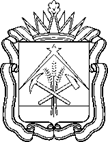 МИНИСТЕРСТВО ОБРАЗОВАНИЯ КУЗБАССАПРИКАЗОт 29.02.2024	№ 637	г. КемеровоОб установлении квалификационных категорийпедагогическим работникам организаций, 
осуществляющих образовательнуюдеятельность на территории Кемеровской области – Кузбасса	В соответствии с Порядком проведения аттестации педагогических работников организаций, осуществляющих образовательную деятельность, утвержденным приказом Министерства просвещения Российской Федерации 
от 24.03.2023 № 196, решением аттестационной комиссии Министерства образования Кузбасса по аттестации педагогических работников организаций, осуществляющих образовательную деятельность, от 29.02.2024ПРИКАЗЫВАЮ:1. Установить с 29.02.24 высшую квалификационную категорию следующим педагогическим работникам организаций, осуществляющих образовательную деятельность на территории Кемеровской области – Кузбасса:- По должности «учитель»: - По должности «воспитатель»:  - По должности «старший воспитатель»:- По должности «музыкальный руководитель»: - По должности «инструктор по физической культуре»: - По должности «инструктор-методист»: - По должности «концертмейстер»: - По должности «тренер-преподаватель»: - По должности «педагог дополнительного образования»: - По должности «педагог-организатор»:- По должности «учитель-логопед»: - По должности «учитель-дефектолог»:  - По должности «логопед»: - По должности «педагог-психолог»: - По должности «социальный педагог»: - По должности «методист»: - По должности «старший методист»:  - По должности «преподаватель»: - По должности «мастер производственного обучения»: - По должности «руководитель физического воспитания»:            2.  Установить с 29.02.24 первую квалификационную категорию следующим педагогическим работникам организаций, осуществляющих образовательную деятельность на территории Кемеровской области – Кузбасса:- По должности «учитель»:   - По должности «воспитатель»: - По должности «музыкальный руководитель»: - По должности «инструктор по физической культуре»: - По должности «инструктор-методист»: - По должности «тренер-преподаватель»: - По должности «педагог дополнительного образования»:- По должности «педагог-организатор»: - По должности «учитель-логопед»: - По должности «учитель-дефектолог»: - По должности «педагог-библиотекарь»: - По должности «педагог-психолог»: - По должности «социальный педагог»: - По должности «методист»:- По должности «преподаватель»: - По должности «мастер производственного обучения»:            3.  Установить с 29.02.24 квалификационную категорию «педагог-методист» следующим педагогическим работникам организаций, осуществляющих образовательную деятельность на территории Кемеровской области – Кузбасса: - По должности «учитель»: - По должности «учитель-логопед»: - По должности «педагог-психолог»: - По должности «старший воспитатель»: - По должности «преподаватель»:           4.  Установить с 29.02.24 квалификационную категорию «педагог-наставник» следующим педагогическим работникам организаций, осуществляющих образовательную деятельность на территории Кемеровской области – Кузбасса: - По должности «учитель»: - По должности «воспитатель»: - По должности «педагог дополнительного образования»: - По должности «учитель-логопед»: - По должности «старший воспитатель»: - По должности «преподаватель»:И.о. министра образования Кузбасса	             А.А. БакановАбакумовой Ольге АлександровнеАбакумовой Ольге Александровне - учителю технологии, муниципальное бюджетное общеобразовательное учреждение «Общеобразовательная школа-интернат психолого-педагогической поддержки № 27» Кемеровского городского округаАксеновой Елизавете ДмитриевнеАксеновой Елизавете Дмитриевне - учителю начальных классов, Муниципальное бюджетное общеобразовательное учреждение «Куртуковская основная общеобразовательная школа имени В.П. Зорькина» Новокузнецкого муниципального округаАлексиковой Ольге СеменовнеАлексиковой Ольге Семеновне - учителю химии, Муниципальное бюджетное нетиповое общеобразовательное учреждение «Лицей №84 имени В.А.Власова» Новокузнецкого городского округаАлферовой Ирине ИвановнеАлферовой Ирине Ивановне - учителю физической культуры, Муниципальное бюджетное общеобразовательное учреждение «Основная общеобразовательная школа №37» Ленинск-Кузнецкого городского округаАльбрант  Елене АртуровнеАльбрант  Елене Артуровне - учителю начальных классов, Муниципальное бюджетное общеобразовательное учреждение «Средняя общеобразовательная школа № 36» Новокузнецкого городского округаАникушкиной Ольге АнатольевнеАникушкиной Ольге Анатольевне - учителю русского языка и литературы, Муниципальное бюджетное общеобразовательное учреждение «Средняя общеобразовательная школа №97» Новокузнецкого городского округаАнохиной Алине  МихайловнеАнохиной Алине  Михайловне - учителю хореографии, Муниципальное бюджетное общеобразовательное учреждение «Средняя общеобразовательная школа №32 города Белово» Беловского городского округаАнтоновой Надежде ВалерьевнеАнтоновой Надежде Валерьевне - учителю индивидуального обучения, Муниципальное казенное общеобразовательное учреждение «Основная общеобразовательная школа для учащихся с ограниченными возможностями здоровья №3» Прокопьевского городского округаАрестовой Татьяне ВасильевнеАрестовой Татьяне Васильевне - учителю трудового обучения, Муниципальное бюджетное общеобразовательное учреждение «Яйская общеобразовательная школа-интернат психолого-педагогической поддержки» Яйского муниципального округаАюговой Ларисе ГермановнеАюговой Ларисе Германовне - учителю технологии, Муниципальное автономное общеобразовательное учреждение «Средняя общеобразовательная школа №12 города Белово» Беловского городского округаБабарыкиной Татьяне Владимировне  - учителю начальных классов, Муниципальное бюджетное общеобразовательное учреждение «Средняя общеобразовательная школа №67» Новокузнецкого городского округа - учителю начальных классов, Муниципальное бюджетное общеобразовательное учреждение «Средняя общеобразовательная школа №67» Новокузнецкого городского округаБагаевой Марии Владимировне - учителю начальных классов, Муниципальное бюджетное общеобразовательное учреждение «Основная общеобразовательная школа № 46» Кемеровского городского округа - учителю начальных классов, Муниципальное бюджетное общеобразовательное учреждение «Основная общеобразовательная школа № 46» Кемеровского городского округаБадяеву Александру Александровичу - учителю физической культуры, Муниципальное бюджетное общеобразовательное учреждение «Средняя общеобразовательная школа № 33» имени Алексея Владимировича Бобкова» Кемеровского городского округа - учителю физической культуры, Муниципальное бюджетное общеобразовательное учреждение «Средняя общеобразовательная школа № 33» имени Алексея Владимировича Бобкова» Кемеровского городского округаБакулиной Ольге Владимировне - учителю русского языка и литературы, Муниципальное бюджетное общеобразовательное учреждение «Средняя общеобразовательная школа №67» Новокузнецкого городского округа - учителю русского языка и литературы, Муниципальное бюджетное общеобразовательное учреждение «Средняя общеобразовательная школа №67» Новокузнецкого городского округаБалакшиной Лидии Геннадьевне - учителю начальных классов, Муниципальное бюджетное общеобразовательное учреждение «Лицей № 20» Междуреченского городского округа - учителю начальных классов, Муниципальное бюджетное общеобразовательное учреждение «Лицей № 20» Междуреченского городского округаБарановой Наталье Иосифовне - учителю физической культуры, Муниципальное бюджетное общеобразовательное учреждение «Лицей №34» Новокузнецкого городского округа - учителю физической культуры, Муниципальное бюджетное общеобразовательное учреждение «Лицей №34» Новокузнецкого городского округаБарашковой Ольге Анатольевне - учителю внеурочной деятельности, Муниципальное бюджетное общеобразовательное учреждение «Средняя общеобразовательная школа №37 имени Новикова Гаврила Гавриловича» Кемеровского городского округа - учителю внеурочной деятельности, Муниципальное бюджетное общеобразовательное учреждение «Средняя общеобразовательная школа №37 имени Новикова Гаврила Гавриловича» Кемеровского городского округаБарминой Инне Ильиничне - учителю начальных классов, Муниципальное бюджетное общеобразовательное учреждение «Средняя общеобразовательная школа № 64» Новокузнецкого городского округа - учителю начальных классов, Муниципальное бюджетное общеобразовательное учреждение «Средняя общеобразовательная школа № 64» Новокузнецкого городского округаБратышевой Марине Искаковне - учителю английского языка, Муниципальное бюджетное общеобразовательное учреждение «Средняя общеобразовательная школа №72 с углубленным изучением английского языка» Новокузнецкого городского округа - учителю английского языка, Муниципальное бюджетное общеобразовательное учреждение «Средняя общеобразовательная школа №72 с углубленным изучением английского языка» Новокузнецкого городского округаБахаревой Надежде ЛеонидовнеБахаревой Надежде Леонидовне - учителю начальных классов, Муниципальное бюджетное общеобразовательное учреждение «Средняя общеобразовательная школа №67» Новокузнецкого городского округаБеккер Анне ЮрьевнеБеккер Анне Юрьевне - учителю начальных классов, Муниципальное казенное общеобразовательное учреждение «Березовская основная общеобразовательная школа-интернат психолого-педагогической поддержки имени Новикова Владимира Ивановича» Кемеровского муниципального округаБелякиной Татьяне ВладимировнеБелякиной Татьяне Владимировне - учителю начальных классов, Муниципальное бюджетное общеобразовательное учреждение «Средняя общеобразовательная школа № 19 города Белово» Беловского городского округаБибиковой Людмиле ВладимировнеБибиковой Людмиле Владимировне - учителю физической культуры, Муниципальное бюджетное общеобразовательное учреждение Киселевского городского округа «Средняя общеобразовательная школа № 25» Бибиковой Надежде ВладимировнеБибиковой Надежде Владимировне - учителю иностранного языка, Муниципальное бюджетное общеобразовательное учреждение «Береговская средняя общеобразовательная школа» Кемеровского муниципального округаБикетовой Елене НиколаевнеБикетовой Елене Николаевне - учителю русского языка и литературы, Муниципальное бюджетное общеобразовательное учреждение «Лицей № 89» Кемеровского городского округаБикметовой Наталье АндреевнеБикметовой Наталье Андреевне - учителю математики, Муниципальное бюджетное общеобразовательное учреждение «Средняя общеобразовательная школа № 97» Кемеровского городского округаБлизнецовой Ларисе ЮрьевнеБлизнецовой Ларисе Юрьевне - учителю русского языка и литературы, муниципальное бюджетное общеобразовательное учреждение «Ленинская основная общеобразовательная школа» Яшкинского муниципального округаБогдановой Людмиле ИвановнеБогдановой Людмиле Ивановне - учителю начальных классов, Муниципальное автономное общеобразовательное учреждение «Средняя общеобразовательная школа № 11 города Белово» Беловского городского округаБольшаковой Алене НиколаевнеБольшаковой Алене Николаевне - учителю физической культуры, Муниципальное бюджетное общеобразовательное учреждение «Средняя общеобразовательная школа № 14» Прокопьевского городского округаБорискиной Галине АлександровнеБорискиной Галине Александровне - учителю технологии, Муниципальное бюджетное общеобразовательное учреждение «Средняя общеобразовательная школа № 2» Междуреченского городского округаБорисовой Оксане НиколаевнеБорисовой Оксане Николаевне - учителю начальных классов, Муниципальное казенное общеобразовательное учреждение «Специальная школа № 78» Новокузнецкого городского округаБородич Наталье ВикторовнеБородич Наталье Викторовне - учителю начальных классов, Муниципальное бюджетное общеобразовательное учреждение «Средняя общеобразовательная школа № 61 имени Ильгизара Александровича Касакина» Новокузнецкого городского округаБочарову Сергею ВалериевичуБочарову Сергею Валериевичу - учителю физической культуры, Муниципальное бюджетное общеобразовательное учреждение «Средняя общеобразовательная школа № 45» Кемеровского городского округаБочкарёвой Маргарите СергеевнеБочкарёвой Маргарите Сергеевне - учителю начальных классов, Муниципальное казенное общеобразовательное учреждение «Специальная (коррекционная) общеобразовательная школа-интернат №15 города Белово» Беловского городского округаБубликовой Светлане ВладимировнеБубликовой Светлане Владимировне - учителю биологии, Муниципальное бюджетное общеобразовательное учреждение «Лицей № 20» Междуреченского городского округаБудницкой Наталье КузьминичнеБудницкой Наталье Кузьминичне - учителю русского языка и литературы, Муниципальное автономное общеобразовательное учреждение «Средняя общеобразовательная школа №85» Кемеровского городского округаБулай Ирине ГеоргиевнеБулай Ирине Георгиевне - учителю начальных классов, Муниципальное бюджетное Нетиповое общеобразовательное учреждение «Гимназия №44» Новокузнецкого городского округаБурлуцкой Ольге ВикторовнеБурлуцкой Ольге Викторовне - учителю биологии, Муниципальное бюджетное общеобразовательное учреждение «Средняя общеобразовательная школа №3» Прокопьевского городского округаБуровой Анастасии ВалерьевнеБуровой Анастасии Валерьевне - учителю начальных классов, Муниципальное бюджетное общеобразовательное учреждение «Гимназия №72» Прокопьевского городского округаБушуевой Наталье МихайловнеБушуевой Наталье Михайловне - учителю физической культуры, Муниципальное бюджетное общеобразовательное учреждение «Средняя общеобразовательная школа №107» Новокузнецкого городского округаВаренниковой  Наталье ВикторовнеВаренниковой  Наталье Викторовне - учителю русского языка и литературы, Муниципальное бюджетное общеобразовательное учреждение «Средняя общеобразовательная школа №37 имени Новикова Гаврила Гавриловича» Кемеровского городского округаВарюхиной Ирине НиколаевнеВарюхиной Ирине Николаевне - учителю начальных классов, Муниципальное бюджетное общеобразовательное учреждение «Средняя общеобразовательная школа № 44 имени Михаила Яковлевича Вознесенского» Кемеровского городского округаВаськ Любови ВитальевнеВаськ Любови Витальевне - учителю физики, Муниципальное бюджетное общеобразовательное учреждение «Средняя общеобразовательная школа №67» Новокузнецкого городского округаВаулиной Ирине НиколаевнеВаулиной Ирине Николаевне - учителю русского языка и литературы, Муниципальное бюджетное общеобразовательное учреждение «Средняя общеобразовательная школа №31» Новокузнецкого городского округаВеликих Елене ВикторовнеВеликих Елене Викторовне - учителю русского языка и литературы, Муниципальное автономное общеобразовательное учреждение «Тисульская средняя общеобразовательная школа №1» Тисульского муниципального округаВерхоланцевой Марине Петровне Верхоланцевой Марине Петровне  - учителю начальных классов, Муниципальное автономное общеобразовательное учреждение «Средняя общеобразовательная школа №10 города Белово» Беловского городского округаВихоревой Ольге ЕвгеньевнеВихоревой Ольге Евгеньевне - учителю математики, Муниципальное бюджетное общеобразовательное учреждение «Средняя общеобразовательная школа с углубленным изучением отдельных предметов №8» Ленинск-Кузнецкого городского округаВладимировой Анне ВалерьевнеВладимировой Анне Валерьевне - учителю начальных классов, Муниципальное бюджетное общеобразовательное учреждение «Юргинская средняя общеобразовательная школа» Юргинского муниципального округаВоробьеву Евгению ВладимировичуВоробьеву Евгению Владимировичу - учителю начальных классов, Муниципальное автономное общеобразовательное учреждение «Средняя общеобразовательная школа № 14» Кемеровского городского округаВоронину Вячеславу ВалерьевичуВоронину Вячеславу Валерьевичу - учителю физической культуры, Муниципальное бюджетное общеобразовательное учреждение «Промышленновская средняя общеобразовательная школа № 56» Промышленновского муниципального округаВыходцевой Светлане ГеннадьевнеВыходцевой Светлане Геннадьевне - учителю начальных классов, Муниципальное бюджетное общеобразовательное учреждение «Чумайская средняя общеобразовательная школа» Чебулинского муниципального округаГабидулиной Татьяне АлександровнеГабидулиной Татьяне Александровне - учителю начальных классов, Муниципальное бюджетное общеобразовательное учреждение «Средняя общеобразовательная школа № 19» Кемеровского городского округаГавриловой Татьяне ВикторовнеГавриловой Татьяне Викторовне - учителю истории, Муниципальное бюджетное общеобразовательное учреждение «Средняя общеобразовательная школа № 19 города Белово» Беловского городского округаГенрих Анастасии СергеевнеГенрих Анастасии Сергеевне - учителю начальных классов, Муниципальное автономное общеобразовательное учреждение «Средняя общеобразовательная школа № 36» Кемеровского городского округаГильдановой Райме ФаритовнеГильдановой Райме Фаритовне - учителю русского языка и литературы, Муниципальное бюджетное общеобразовательное учреждение «Средняя общеобразовательная школа №14 имени К.С.Федоровского» Юргинского городского округаГлушковой Людмиле ВасильевнеГлушковой Людмиле Васильевне - учителю русского языка и литературы, Муниципальное бюджетное общеобразовательное учреждение «Средняя общеобразовательная школа №14 с углубленным изучением отдельных предметов» Полысаевского городского округаГолотиной Татьяне МихайловнеГолотиной Татьяне Михайловне - учителю основ безопасности жизнедеятельности, Муниципальное бюджетное нетиповое общеобразовательное учреждение «Лицей №11» Новокузнецкого городского округаГончаровой Татьяне ВасильевнеГончаровой Татьяне Васильевне - учителю французского языка, Муниципальное бюджетное общеобразовательное учреждение «Гимназия №72» Прокопьевского городского округаГорелову Михаилу ПавловичуГорелову Михаилу Павловичу - учителю основ безопасности жизнедеятельности, Муниципальное бюджетное общеобразовательное учреждение «Средняя общеобразовательная школа №67» Новокузнецкого городского округаГорулько Юлии АлексеевнеГорулько Юлии Алексеевне - учителю русского языка и литературы, Муниципальное автономное общеобразовательное учреждение «Средняя общеобразовательная школа №10 города Белово» Беловского городского округаГребенщиковой  Эльвире АлександровнеГребенщиковой  Эльвире Александровне - учителю химии, Муниципальное бюджетное общеобразовательное учреждение Киселевского городского округа «Средняя общеобразовательная школа № 25» Григорьевой Марине ЕвгеньевнеГригорьевой Марине Евгеньевне - учителю основ безопасности жизнедеятельности, Муниципальное бюджетное общеобразовательное учреждение «Средняя общеобразовательная школа №107» Новокузнецкого городского округаГригорьевой Оксане ГригорьевнеГригорьевой Оксане Григорьевне - учителю начальных классов, Муниципальное бюджетное общеобразовательное учреждение «Средняя общеобразовательная школа № 80» Кемеровского городского округаГригорьевой Наталье СергеевнеГригорьевой Наталье Сергеевне - учителю начальных классов, Муниципальное бюджетное общеобразовательное учреждение «Яйская основная общеобразовательная школа №3» Яйского муниципального округаГубиной Ирине ВикторовнеГубиной Ирине Викторовне - учителю русского языка и литературы, Муниципальное бюджетное общеобразовательное учреждение «Средняя общеобразовательная школа №47» Новокузнецкого городского округаГульмановой Наталье ПетровнеГульмановой Наталье Петровне - учителю изобразительного искусства, Муниципальное бюджетное общеобразовательное учреждение «Трещинская средняя общеобразовательная школа» Топкинского муниципального округаГусаровой Марии ВладимировнеГусаровой Марии Владимировне - учителю биологии, Муниципальное бюджетное общеобразовательное учреждение «Куртуковская основная общеобразовательная школа имени В.П. Зорькина» Новокузнецкого муниципального округаДеобальд Ирине АлексеевнеДеобальд Ирине Алексеевне - учителю географии, Муниципальное казенное общеобразовательное учреждение «Специальная (коррекционная) общеобразовательная школа-интернат №15 города Белово» Беловского городского округаДетер Наталье АлександровнеДетер Наталье Александровне - учителю английского языка, Муниципальное бюджетное общеобразовательное учреждение «Средняя общеобразовательная школа №107» Новокузнецкого городского округаДреминой Елене ИвановнеДреминой Елене Ивановне - учителю математики, Муниципальное бюджетное общеобразовательное учреждение «Гимназия № 21 имени Анатолия Михайловича Терехова» Кемеровского городского округаЕвграфовой Гузель ЗуфаровнеЕвграфовой Гузель Зуфаровне - учителю начальных классов, Муниципальное бюджетное общеобразовательное учреждение «Основная общеобразовательная школа № 12» Прокопьевского городского округаЕдакиной Ларисе ВасильевнеЕдакиной Ларисе Васильевне - учителю начальных классов, Муниципальное бюджетное общеобразовательное учреждение «Средняя общеобразовательная школа № 8» Кемеровского городского округаЕмельяненко Светлане ВикторовнеЕмельяненко Светлане Викторовне - учителю русского языка и литературы, Муниципальное бюджетное общеобразовательное учреждение «Ижморская средняя общеобразовательная школа №1» Ижморского муниципального округаЕрастовой Любови АлександровнеЕрастовой Любови Александровне - учителю начальных классов, Муниципальное бюджетное общеобразовательное учреждение «Лицей № 89» Кемеровского городского округаЕреминой Ирине ДмитриевнеЕреминой Ирине Дмитриевне - учителю начальных классов, Муниципальное бюджетное общеобразовательное учреждение «Средняя общеобразовательная школа №26» Новокузнецкого городского округаЕршовой Надежде ВикторовнеЕршовой Надежде Викторовне - учителю физической культуры, Муниципальное бюджетное общеобразовательное учреждение «Средняя общеобразовательная школа № 8» Топкинского муниципального округаЖдановой Татьяне ЮрьевнеЖдановой Татьяне Юрьевне - учителю начальных классов, Муниципальное бюджетное нетиповое общеобразовательное учреждение «Гимназия № 18» Ленинск-Кузнецкого городского округаЖеребковой Наталье НиколаевнеЖеребковой Наталье Николаевне - учителю начальных классов, Муниципальное казенное общеобразовательное учреждение для детей с ограниченными возможностями здоровья «Школа – интернат» Юргинского городского округа Заволокиной Ирине ЕвгеньевнеЗаволокиной Ирине Евгеньевне - учителю начальных классов, Муниципальное бюджетное общеобразовательное учреждение «Лицей № 35 имени Анны Ивановны Герлингер» Новокузнецкого городского округаЗагорулько Елене АнатольевнеЗагорулько Елене Анатольевне - учителю химии, Муниципальное бюджетное общеобразовательное учреждение «Ижморская средняя общеобразовательная школа №1» Ижморского муниципального округаЗаикиной Оксане НиколаевнеЗаикиной Оксане Николаевне - учителю начальных классов, Муниципальное бюджетное общеобразовательное учреждение «Средняя общеобразовательная школа № 34 имени Амелина Станислава Александровича» Кемеровского городского округаЗайцевой Ольге ВладимировнеЗайцевой Ольге Владимировне - учителю начальных классов, Муниципальное казенное общеобразовательное учреждение «Специальная школа № 78» Новокузнецкого городского округаЗачиняевой Лидии ИвановнеЗачиняевой Лидии Ивановне - учителю русского языка и литературы, Муниципальное бюджетное общеобразовательное учреждение «Средняя общеобразовательная школа №93» Новокузнецкого городского округаЗемледельцевой Марине АнатольевнеЗемледельцевой Марине Анатольевне - учителю физической культуры, Муниципальное автономное общеобразовательное учреждение «Тисульская средняя общеобразовательная школа №1» Тисульского муниципального округаЗыкову Дмитрию СергеевичуЗыкову Дмитрию Сергеевичу - учителю технологии, Муниципальное бюджетное общеобразовательное учреждение «Средняя общеобразовательная школа № 15» Кемеровского городского округаИлюхинойИрине НиколаевнеИлюхинойИрине Николаевне - учителю начальных классов, Муниципальное бюджетное общеобразовательное учреждение «Средняя общеобразовательная школа № 90» Кемеровского городского округаКалачевой Ирине ЮрьевнеКалачевой Ирине Юрьевне - учителю начальных классов, Муниципальное бюджетное общеобразовательное учреждение «Средняя общеобразовательная школа № 15 имени В.Л. Гриневича» Прокопьевского городского округаКалачевой Екатерине Петровне Калачевой Екатерине Петровне  - учителю иностранного языка, Муниципальное бюджетное общеобразовательное учреждение «Средняя общеобразовательная школа № 28» Кемеровского городского округаКалачиковой Любови ИвановнеКалачиковой Любови Ивановне - учителю русского языка и литературы, Муниципальное бюджетное общеобразовательное учреждение «Краснинская средняя общеобразовательная школа» Ленинск-Кузнецкого муниципального округаКарасевой Татьяне БорисовнеКарасевой Татьяне Борисовне - учителю начальных классов, Муниципальное бюджетное общеобразовательное учреждение «Средняя общеобразовательная школа № 9 имени В.К. Демидова» Новокузнецкого городского округаКарась Тамаре НиколаевнеКарась Тамаре Николаевне - учителю технологии, Муниципальное автономное общеобразовательное учреждение «Средняя общеобразовательная школа №81 имени Евгения Ивановича Стародуб» Новокузнецкого городского округаКарповой Наталье ГеннадьевнеКарповой Наталье Геннадьевне - учителю технологии, Муниципальное бюджетное общеобразовательное учреждение «Средняя общеобразовательная школа № 12 им. В.Д.Волошиной» Кемеровского городского округаКарякиной Марине ВладимировнеКарякиной Марине Владимировне - учителю русского языка и литературы, Муниципальное бюджетное общеобразовательное учреждение «Средняя общеобразовательная школа №50» Новокузнецкого городского округаКачкановой Марине СергеевнеКачкановой Марине Сергеевне - учителю русского языка и литературы, Муниципальное бюджетное общеобразовательное учреждение «Шевелевская средняя общеобразовательная школа» Крапивинского муниципального округаКвашину Владимиру  АнатольевичуКвашину Владимиру  Анатольевичу - учителю математики, Муниципальное бюджетное общеобразовательное учреждение «Средняя общеобразовательная школа № 26» Междуреченского городского округаКем Оксане ВладимировнеКем Оксане Владимировне - учителю биологии, Муниципальное бюджетное общеобразовательное учреждение Киселевского городского округа «Средняя общеобразовательная школа № 11» Киндлиб Яне ОлеговнеКиндлиб Яне Олеговне - учителю физической культуры, Муниципальное бюджетное нетиповое общеобразовательное учреждение «Лицей №111» Новокузнецкого городского округаКиселевой Екатерине НиколаевнеКиселевой Екатерине Николаевне - учителю технологии, Муниципальное бюджетное общеобразовательное учреждение «Средняя общеобразовательная школа № 34 имени Амелина Станислава Александровича» Кемеровского городского округаКликушиной Марии АлександровнеКликушиной Марии Александровне - учителю биологии, Муниципальное бюджетное общеобразовательное учреждение Киселевского городского округа «Лицей №1» Климовой Елене ВикторовнеКлимовой Елене Викторовне- учителю химии и ОБЖ, Муниципальное бюджетное общеобразовательное учреждение «Новокараканская средняя общеобразовательная школа» Беловского муниципального района Клочкову Сергею ВладимировичуКлочкову Сергею Владимировичу - учителю физической культуры, Муниципальное казенное общеобразовательное учреждение для детей с ограниченными возможностями здоровья «Школа - интернат «Юргинского городского округа» Юргинского городского округаКовалевой Наталье МихайловнеКовалевой Наталье Михайловне - учителю начальных классов, Муниципальное автономное общеобразовательное учреждение «Средняя общеобразовательная школа № 14» Кемеровского городского округаКовалевой Светлане ГеннадьевнеКовалевой Светлане Геннадьевне - учителю начальных классов, Муниципальное бюджетное общеобразовательное учреждение «Лицей № 104» Новокузнецкого городского округаКожановой Наталье АнатольевнеКожановой Наталье Анатольевне - учителю биологии, химии и географии, Муниципальное казенное общеобразовательное учреждение «Основная общеобразовательная школа №14» Междуреченского городского округаКозловой Юлии БорисовнеКозловой Юлии Борисовне - учителю биологии, Муниципальное бюджетное общеобразовательное учреждение «Средняя общеобразовательная школа №6» Мариинского муниципального округаКокориной Оксане НиколаевнеКокориной Оксане Николаевне - учителю физической культуры, Муниципальное бюджетное нетиповое общеобразовательное учреждение «Гимназия № 70» Новокузнецкого городского округаКолесовой Алле ОлеговнеКолесовой Алле Олеговне - учителю математики, Муниципальное бюджетное общеобразовательное учреждение «Средняя общеобразовательная школа № 26» Кемеровского городского округаКомаровой Татьяне АнатольевнеКомаровой Татьяне Анатольевне - учителю начальных классов, Муниципальное бюджетное нетиповое общеобразовательное учреждение «Гимназия № 18» Ленинск-Кузнецкого городского округаКомаровой Надежде АркадьевнеКомаровой Надежде Аркадьевне - учителю английского языка, Муниципальное бюджетное общеобразовательное учреждение «Лицей № 62» Кемеровского городского округаКомбаровой Татьяне ВикторовнеКомбаровой Татьяне Викторовне - учителю биологии, Муниципальное бюджетное общеобразовательное учреждение «Лицей № 89» Кемеровского городского округаКонешовой Светлане  СергеевнеКонешовой Светлане  Сергеевне - учителю начальных классов, Муниципальное автономное общеобразовательное учреждение «Средняя общеобразовательная школа № 14» Кемеровского городского округаКонотопкиной Наталье ВладимировнеКонотопкиной Наталье Владимировне - учителю начальных классов, Муниципальное бюджетное общеобразовательное учреждение «Основная общеобразовательная школа № 70» Прокопьевского городского округаКорель Людмиле ИвановнеКорель Людмиле Ивановне - учителю географии, Муниципальное автономное общеобразовательное учреждение «Средняя общеобразовательная школа № 37 города Белово» Беловского городского округаКорнаевой Елене ВалентиновнеКорнаевой Елене Валентиновне - учителю начальных классов, Муниципальное бюджетное Нетиповое общеобразовательное учреждение «Гимназия №44» Новокузнецкого городского округаКорольковой Ольге НиколаевнеКорольковой Ольге Николаевне - учителю начальных классов, Муниципальное бюджетное общеобразовательное учреждение «Средняя общеобразовательная школа № 92 с углубленным изучением отдельных предметов» Кемеровского городского округаКоршуновой Юлии ПетровнеКоршуновой Юлии Петровне - учителю изобразительного искусства, Муниципальное бюджетное общеобразовательное учреждение «Промышленновская средняя общеобразовательная школа № 56» Промышленновского муниципального округаКоряковой Ирине ПетровнеКоряковой Ирине Петровне - учителю начальных классов, Муниципальное автономное общеобразовательное учреждение «Тисульская средняя общеобразовательная школа №1» Тисульского муниципального округаКосаревой Ирине НиколаевнеКосаревой Ирине Николаевне - учителю начальных классов, Муниципальное бюджетное общеобразовательное учреждение «Средняя общеобразовательная школа № 92 с углубленным изучением отдельных предметов» Кемеровского городского округаКосенко Ольге БорисовнеКосенко Ольге Борисовне - учителю музыки, Муниципальное автономное общеобразовательное учреждение «Средняя общеобразовательная школа № 1» Топкинского муниципального округаКострикиной Елене ВитальевнеКострикиной Елене Витальевне - учителю английского языка, Муниципальное бюджетное общеобразовательное учреждение «Промышленновская средняя общеобразовательная школа № 2» Промышленновского муниципального округаКоханниковой Татьяне АлексеевнеКоханниковой Татьяне Алексеевне - учителю русского языка и литературы, Муниципальное бюджетное общеобразовательное учреждение «Лицей № 104» Новокузнецкого городского округаКочетковой Светлане ИвановнеКочетковой Светлане Ивановне - учителю русского языка и литературы, Муниципальное бюджетное общеобразовательное учреждение «Средняя общеобразовательная школа №13» Новокузнецкого городского округаКравченко Ирине АнатольевнеКравченко Ирине Анатольевне - учителю начальных классов, Муниципальное бюджетное общеобразовательное учреждение «Кубитетская основная общеобразовательная школа» Тяжинского муниципального округаКравченко Наталье АлександровнеКравченко Наталье Александровне - учителю начальных классов, Муниципальное бюджетное общеобразовательное учреждение «Основная общеобразовательная школа № 70» Прокопьевского городского округаКрасновой Ирине ФедоровнеКрасновой Ирине Федоровне - учителю основ безопасности жизнедеятельности, Муниципальное бюджетное общеобразовательное учреждение «Средняя общеобразовательная школа №52 имени Е.А. Кремлева» Кемеровского городского округаКрюгер Ларисе АлександровнеКрюгер Ларисе Александровне - учителю начальных классов, Муниципальное бюджетное общеобразовательное учреждение «Колыонская средняя общеобразовательная школа» Ижморского муниципального округаКрюкову Денису ВладимировичуКрюкову Денису Владимировичу - учителю технологии, Муниципальное бюджетное общеобразовательное учреждение «Тарасовская средняя общеобразовательная школа» Промышленновского муниципального округаКувикиной Наталье НиколаевнеКувикиной Наталье Николаевне - учителю географии, Муниципальное бюджетное общеобразовательное учреждение «Ижморская средняя общеобразовательная школа №1» Ижморского муниципального округаКудря Оксане ВикторовнеКудря Оксане Викторовне - учителю русского языка и литературы, Муниципальное бюджетное общеобразовательное учреждение «Средняя общеобразовательная школа №30 имени Н.Н.Колокольцова» Калтанского городского округаКузьминой Ольге ВасильевнеКузьминой Ольге Васильевне - учителю английского языка, Муниципальное автономное общеобразовательное учреждение «Средняя общеобразовательная школа №8 города Белово» Беловского городского округаКулдошиной Ольге АлександровнеКулдошиной Ольге Александровне - учителю технологии, Муниципальное бюджетное общеобразовательное учреждение «Заринская средняя общеобразовательная школа имени М.А. Аверина» Промышленновского муниципального округаКуманяйкиной Ирине МихайловнеКуманяйкиной Ирине Михайловне - учителю начальных классов, Муниципальное бюджетное общеобразовательное учреждение «Основная общеобразовательная школа № 70» Прокопьевского городского округаКурбатовой Людмиле АнатольевнеКурбатовой Людмиле Анатольевне - учителю русского языка и литературы, Муниципальное бюджетное общеобразовательное учреждение «Средняя общеобразовательная школа №26» Новокузнецкого городского округаКургановой Светлане ВладимировнеКургановой Светлане Владимировне - учителю русского языка и литературы, Муниципальное бюджетное общеобразовательное учреждение «Средняя общеобразовательная школа №34 имени Амелина Станислава Александровича» Кемеровского городского округаКуриной Елене ВладимировнеКуриной Елене Владимировне - учителю русского языка и литературы, Муниципальное автономное общеобразовательное учреждение «Гимназия города Юрги» Юргинского городского округаКусковой Анжелике БорисовнеКусковой Анжелике Борисовне - учителю математики, муниципальное автономное общеобразовательное учреждение «Лицей № 22 города Белово имени Константина Дмитриевича Ушинского» Беловского городского округаКутеповой Елене ВасильевнеКутеповой Елене Васильевне - учителю математики, Муниципальное бюджетное общеобразовательное учреждение «Средняя общеобразовательная школа № 35» Прокопьевского городского округаКухареву Анатолию СергеевичуКухареву Анатолию Сергеевичу - учителю физической культуры, Муниципальное бюджетное общеобразовательное учреждение «Основная общеобразовательная школа №28 города Белово» Беловского городского округаЛазуткиной Наталье ЮрьевнеЛазуткиной Наталье Юрьевне - учителю основ безопасности жизнедеятельности, государственное бюджетное нетиповое общеобразовательное учреждение «Губернаторская женская гимназия-интернат» Лариной Юлии ГеннадьевнеЛариной Юлии Геннадьевне - учителю начальных классов, Частное общеобразовательное учреждение «Православная гимназия во имя святых равноапостольных Кирилла и Мефодия» г. Кемерово Лебедевой Инне ГеннадьевнеЛебедевой Инне Геннадьевне - учителю начальных классов, Муниципальное бюджетное общеобразовательное учреждение «Средняя общеобразовательная школа №79» Новокузнецкого городского округаЛевченко Раисе НиколаевнеЛевченко Раисе Николаевне - учителю музыки, Муниципальное бюджетное общеобразовательное учреждение «Средняя общеобразовательная школа № 45» Кемеровского городского округаЛеоновой Татьяне ВасильевнеЛеоновой Татьяне Васильевне - учителю математики, Муниципальное бюджетное нетиповое общеобразовательное учреждение «Гимназия № 18» Ленинск-Кузнецкого городского округаЛимоновой Ирине БорисовнеЛимоновой Ирине Борисовне - учителю начальных классов, Муниципальное автономное общеобразовательное учреждение «Средняя общеобразовательная школа №8 города Белово» Беловского городского округаЛобановой Светлане  ГеннадьевнеЛобановой Светлане  Геннадьевне - учителю английского языка, Муниципальное бюджетное общеобразовательное учреждение «Средняя общеобразовательная школа №72 с углубленным изучением английского языка» Новокузнецкого городского округаЛяшенко Иннессе ВалентиновнеЛяшенко Иннессе Валентиновне - учителю химии, Муниципальное бюджетное общеобразовательное учреждение «Лицей №17» Березовского городского округаМазепа Оксане ЮрьевнеМазепа Оксане Юрьевне - учителю математики, Муниципальное бюджетное общеобразовательное учреждение «Средняя общеобразовательная школа № 19 с углубленным изучением отдельных предметов» Междуреченского городского округаМакаровой Наталье СерафимовнеМакаровой Наталье Серафимовне - учителю начальных классов, Муниципальное казенное общеобразовательное учреждение «Кулебакинская начальная общеобразовательная школа» Гурьевского муниципального округаМаксимовой Ларисе ГеннадьевнеМаксимовой Ларисе Геннадьевне - учителю начальных классов, Муниципальное бюджетное общеобразовательное учреждение Анжеро-Судженского городского округа «Средняя общеобразовательная школа №22» Малышенко Елене АнатольевнеМалышенко Елене Анатольевне - учителю начальных классов, Муниципальное бюджетное общеобразовательное учреждение «Средняя общеобразовательная школа № 12 им. В.Д.Волошиной» Кемеровского городского округаМарочкиной Юлии СергеевнеМарочкиной Юлии Сергеевне - учителю биологии, Муниципальное бюджетное общеобразовательное учреждение «Калинкинская основная общеобразовательная школа» Промышленновского муниципального округаМартынюку Александру АнатольевичуМартынюку Александру Анатольевичу - учителю физической культуры, Муниципальное бюджетное общеобразовательное учреждение «Гимназия №71» (Радуга)» Кемеровского городского округаМарченко Ларисе АлексеевнеМарченко Ларисе Алексеевне - учителю русского языка и литературы, Муниципальное бюджетное общеобразовательное учреждение «Гимназия №72» Прокопьевского городского округаМедведевой Анастасии ВикторовнеМедведевой Анастасии Викторовне - учителю музыки, Муниципальное бюджетное общеобразовательное учреждение «Средняя общеобразовательная школа № 14 с углубленным изучением отдельных предметов» Полысаевского городского округаМельник  Татьяне СергеевнеМельник  Татьяне Сергеевне - учителю начальных классов, Муниципальное бюджетное общеобразовательное учреждение «Средняя общеобразовательная школа № 19 с углубленным изучением отдельных предметов» Междуреченского городского округаМельниковой Наталье МихайловнеМельниковой Наталье Михайловне - учителю начальных классов, Муниципальное бюджетное общеобразовательное учреждение «Средняя общеобразовательная школа № 5» Мысковского городского округаМеркурьевой Надежде ВикторовнеМеркурьевой Надежде Викторовне - учителю математики, Муниципальное автономное общеобразовательное учреждение «Средняя общеобразовательная школа № 1» Топкинского муниципального округаМиллер  Наталье СергеевнеМиллер  Наталье Сергеевне - учителю начальных классов, Муниципальное автономное общеобразовательное учреждение «Средняя общеобразовательная школа № 93 с углубленным изучением отдельных предметов» Кемеровского городского округаМиргородской Людмиле ИвановнеМиргородской Людмиле Ивановне - учителю музыки, Муниципальное бюджетное нетиповое общеобразовательное учреждение «Лицей №111» Новокузнецкого городского округаМироновой Галине ИвановнеМироновой Галине Ивановне - учителю начальных классов, Муниципальное автономное общеобразовательное учреждение «Средняя общеобразовательная школа № 93 с углубленным изучением отдельных предметов» Кемеровского городского округаМихайловой Юлии НиколаевнеМихайловой Юлии Николаевне - учителю начальных классов, Муниципальное бюджетное общеобразовательное учреждение «Средняя общеобразовательная школа № 37 имени Новикова Гаврила Гавриловича» Кемеровского городского округаМихайловой Наталье ВасильевнеМихайловой Наталье Васильевне - учителю начальных классов, Муниципальное бюджетное общеобразовательное учреждение «Евтинская основная общеобразовательная школа» Беловского муниципального округаМихайловой Татьяне АлександровнеМихайловой Татьяне Александровне - учителю математики, Муниципальное бюджетное нетиповое общеобразовательное учреждение «Лицей №11» Новокузнецкого городского округаМишиной Наталье МихайловнеМишиной Наталье Михайловне - учителю начальных классов, Муниципальное казённое   общеобразовательное учреждение «Крапивинская общеобразовательная школа-интернат для детей с ограниченными возможностями здоровья» Крапивинского муниципального округаМорозовой Людмиле ГеннадьевнеМорозовой Людмиле Геннадьевне - учителю начальных классов, Муниципальное бюджетное общеобразовательное учреждение «Средняя общеобразовательная школа №1 города Юрги имени Героя Советского Союза А.П. Максименко» Юргинского городского округаМоскаленко Татьяне ВикторовнеМоскаленко Татьяне Викторовне - учителю химии, Государственное бюджетное учреждение здравоохранения «Кузбасский детский санаторий для больных туберкулёзом» Мохиревой Татьяне ВикторовнеМохиревой Татьяне Викторовне - учителю начальных классов, Муниципальное казённое общеобразовательное учреждение «Краснинская общеобразовательная школа-интернат» Ленинск-Кузнецкого муниципального округаМухамедхановой Оксане АнатольевнеМухамедхановой Оксане Анатольевне - учителю физической культуры, Муниципальное бюджетное общеобразовательное учреждение «Куртуковская основная общеобразовательная школа имени В.П. Зорькина» Новокузнецкого муниципального округаМякишевой Любови АлександровнеМякишевой Любови Александровне - учителю технологии, Муниципальное бюджетное общеобразовательное учреждение «Средняя общеобразовательная школа №69» Прокопьевского городского округаМясниковой Ирине ВладимировнеМясниковой Ирине Владимировне - учителю русского языка и литературы, Муниципальное бюджетное общеобразовательное учреждение «Атамановская средняя общеобразовательная школа» Новокузнецкого муниципального округаНазаровой Людмиле СергеевнеНазаровой Людмиле Сергеевне - учителю математики, Муниципальное бюджетное общеобразовательное учреждение Киселевского городского округа «Средняя общеобразовательная школа № 27» Насыровой Раисе РашидовнеНасыровой Раисе Рашидовне - учителю русского языка и литературы, Муниципальное бюджетное общеобразовательное учреждение «Средняя общеобразовательная школа №45» Прокопьевского городского округаНеверовой Надежде АнатольевнеНеверовой Надежде Анатольевне - учителю начальных классов, Муниципальное бюджетное общеобразовательное учреждение «Средняя общеобразовательная школа № 31» Осинниковского городского округаНевзоровой Оксане ГеннадьевнеНевзоровой Оксане Геннадьевне - учителю начальных классов, Муниципальное бюджетное общеобразовательное учреждение «Средняя общеобразовательная школа № 54» Кемеровского городского округаНегодяевой Ольге ВладимировнеНегодяевой Ольге Владимировне - учителю начальных классов, Муниципальное бюджетное общеобразовательное учреждение «Средняя общеобразовательная школа № 10» Прокопьевского городского округаНезбудеевой Анне ВалерьевнеНезбудеевой Анне Валерьевне - учителю начальных классов, Муниципальное бюджетное нетиповое общеобразовательное учреждение «Гимназия № 59» Новокузнецкого городского округаНикитинойГалине ВладимировнеНикитинойГалине Владимировне - учителю русского языка, Муниципальное бюджетное общеобразовательное учреждение «Средняя общеобразовательная школа №29» Новокузнецкого городского округаНикитиной Елене ЕвгеньевнеНикитиной Елене Евгеньевне - учителю физической культуры, Муниципальное бюджетное общеобразовательное учреждение «Средняя общеобразовательная школа № 18» имени Жадовца Николая Ивановича» Кемеровского городского округаНикифоровой Любови ВладимировнеНикифоровой Любови Владимировне - учителю начальных классов, Муниципальное казенное общеобразовательное учреждение «Ур-Бедаревская начальная общеобразовательная школа» Гурьевского муниципального округаНиколенко Ирине НиколаевнеНиколенко Ирине Николаевне - учителю начальных классов, Муниципальное казенное общеобразовательное учреждение «Специальная коррекционная общеобразовательная школа №7» Мысковского городского округаНикулиной Ларисе ЭриховнеНикулиной Ларисе Эриховне - учителю русского языка и литературы, Муниципальное бюджетное общеобразовательное учреждение «Основная общеобразовательная школа №68» Кемеровского городского округаНосанчук Леле ВладиславовнеНосанчук Леле Владиславовне - учителю географии, Муниципальное бюджетное общеобразовательное учреждение «Основная общеобразовательная школа №83» Новокузнецкого городского округаНохриной Ольге НиколаевнеНохриной Ольге Николаевне - учителю начальных классов, Муниципальное бюджетное общеобразовательное учреждение «Основная общеобразовательная школа №42» Ленинск-Кузнецкого городского округаОвечкиной Антонине АнатольевнеОвечкиной Антонине Анатольевне - учителю немецкого языка, Муниципальное бюджетное общеобразовательное учреждение «Средняя общеобразовательная школа № 19 города Белово» Беловского городского округаОвсянкиной Ольге ВладимировнеОвсянкиной Ольге Владимировне - учителю начальных классов, Муниципальное казенное общеобразовательное учреждение «Специальная (коррекционная) общеобразовательная школа-интернат №15 города Белово» Беловского городского округаОмельченко Елене ВладимировнеОмельченко Елене Владимировне - учителю физической культуры, Муниципальное автономное общеобразовательное учреждение «Средняя общеобразовательная школа № 85» Кемеровского городского округаОсадчей Елене ТимофеевнеОсадчей Елене Тимофеевне - учителю начальных классов, Муниципальное автономное общеобразовательное учреждение «Средняя общеобразовательная школа № 1» Топкинского муниципального округаОсиповой Ларисе ГеннадьевнеОсиповой Ларисе Геннадьевне - учителю начальных классов, Муниципальное бюджетное общеобразовательное учреждение «Лицей №62» Кемеровского городского округаОсколковой Ирине НиколаевнеОсколковой Ирине Николаевне - учителю английского языка, Муниципальное бюджетное общеобразовательное учреждение «Средняя общеобразовательная школа №72 с углубленным изучением английского языка» Новокузнецкого городского округаОтрадновой Екатерине РасимовнеОтрадновой Екатерине Расимовне - учителю математики, Муниципальное бюджетное общеобразовательное учреждение «Средняя общеобразовательная школа №1» Калтанского городского округаПавловой Светлане СергеевнеПавловой Светлане Сергеевне - учителю химии, Муниципальное автономное общеобразовательное учреждение «Средняя общеобразовательная школа № 14» Кемеровского городского округаПеевой Марии ВладимировнеПеевой Марии Владимировне - учителю русского языка и литературы, Муниципальное бюджетное общеобразовательное учреждение «Средняя общеобразовательная школа №14 с углубленным изучением отдельных предметов» Полысаевского городского округаПервухиной Вере ИвановнеПервухиной Вере Ивановне - учителю математики, Муниципальное казённое общеобразовательное учреждение «Специальная школа-интернат №38» Новокузнецкого городского округаПерсиковой Инге ЮрьевнеПерсиковой Инге Юрьевне - учителю физической культуры, Муниципальное бюджетное общеобразовательное учреждение «Средняя общеобразовательная школа № 5» Мысковского городского округаПетрикеевой Елене АлександровнеПетрикеевой Елене Александровне - учителю русского языка и литературы, Муниципальное бюджетное общеобразовательное учреждение «Тарадановская средняя общеобразовательная школа» Крапивинского муниципального округаПетровой Наталье АлексеевнеПетровой Наталье Алексеевне - учителю математики, Муниципальное бюджетное общеобразовательное учреждение «Заринская средняя общеобразовательная школа имени М.А. Аверина» Промышленновского муниципального округаПетровой Виктории ВикторовнеПетровой Виктории Викторовне - учителю начальных классов, Муниципальное бюджетное общеобразовательное учреждение «Гимназия № 10 им. Ф. М. Достоевского» Новокузнецкого городского округаПетрову Евгению АлександровичуПетрову Евгению Александровичу - учителю физической культуры, Муниципальное бюджетное общеобразовательное учреждение “Средняя общеобразовательная школа №79” Новокузнецкого городского округаПетрусевой Наталье НиколаевнеПетрусевой Наталье Николаевне - учителю биологии, Муниципальное бюджетное общеобразовательное учреждение «Благовещенская основная общеобразовательная школа» Мариинского муниципального округаПетрушиной Анне ВикторовнеПетрушиной Анне Викторовне - учителю физической культуры, Муниципальное бюджетное общеобразовательное учреждение «Средняя общеобразовательная школа № 8» Новокузнецкого городского округаПетунину Олегу ВикторовичуПетунину Олегу Викторовичу - учителю биологии, Муниципальное бюджетное общеобразовательное учреждение «Средняя общеобразовательная школа с углубленным изучением отдельных предметов № 32» Прокопьевского городского округаПисаревой Алене ПетровнеПисаревой Алене Петровне - учителю начальных классов, Муниципальное автономное общеобразовательное учреждение «Гимназия города Юрги» Юргинского городского округаПиялкиной Инне НиколаевнеПиялкиной Инне Николаевне - учителю химии, Муниципальное автономное общеобразовательное учреждение «Средняя общеобразовательная школа № 37 города Белово» Беловского городского округаПовелициной Елене ВалерьевнеПовелициной Елене Валерьевне - учителю французского языка, Муниципальное бюджетное общеобразовательное учреждение «Гимназия №71» (Радуга)» Кемеровского городского округаПоволяевой Надежде ВикторовнеПоволяевой Надежде Викторовне - учителю математики, Муниципальное автономное общеобразовательное учреждение «Тисульская средняя общеобразовательная школа №1» Тисульского муниципального округаПолетыкиной  Юлии АнатольевнеПолетыкиной  Юлии Анатольевне - учителю английского языка, Муниципальное автономное общеобразовательное учреждение «Средняя общеобразовательная школа № 14» Кемеровского городского округаПоляковой Людмиле АнатольевнеПоляковой Людмиле Анатольевне - учителю математики, Муниципальное бюджетное общеобразовательное учреждение «Средняя общеобразовательная школа № 9 имени В.К. Демидова» Новокузнецкого городского округаПолященковой Оксане ВладимировнеПолященковой Оксане Владимировне - учителю начальных классов, Муниципальное бюджетное общеобразовательное учреждение «Поломошинская средняя общеобразовательная школа» Яшкинского муниципального округаПоморцевой Галине ЮрьевнеПоморцевой Галине Юрьевне - учителю начальных классов, Муниципальное бюджетное общеобразовательное учреждение «Средняя общеобразовательная школа с углубленным изучением отдельных предметов №8» Ленинск-Кузнецкого городского округаПоповой Татьяне АркадьевнеПоповой Татьяне Аркадьевне - учителю изобразительного искусства, Муниципальное казенное общеобразовательное учреждение «Специальная(коррекционная) общеобразовательная школа-интернат № 36 города Белово» Беловского городского округаПосашковой Ирине ВладимировнеПосашковой Ирине Владимировне - учителю начальных классов, Муниципальное бюджетное общеобразовательное учреждение «Средняя общеобразовательная школа №35 имени Леонида Иосифовича Соловьева» Кемеровского городского округаПотаповой Вере АлександровнеПотаповой Вере Александровне - учителю начальных классов, Муниципальное автономное общеобразовательное учреждение «Средняя общеобразовательная школа № 99» Новокузнецкого городского округаПотаповой Наталье ИвановнеПотаповой Наталье Ивановне - учителю русского языка и литературы, Муниципальное автономное общеобразовательное учреждение «Средняя общеобразовательная школа №99» Новокузнецкого городского округаПрожикину Евгению ГеннадьевичуПрожикину Евгению Геннадьевичу - учителю физической культуры, Муниципальное бюджетное общеобразовательное учреждение «Средняя общеобразовательная школа № 15» Кемеровского городского округаПрокопьевой Валентине НиколаевнеПрокопьевой Валентине Николаевне - учителю математики, Муниципальное бюджетное общеобразовательное учреждение «Лицей № 104» Новокузнецкого городского округаПрошкиной Елене ВикторовнеПрошкиной Елене Викторовне - учителю русского языка и литературы, Муниципальное общеобразовательное бюджетное учреждение «Журавлевская основная общеобразовательная школа» Промышленновского муниципального округаПутиной Елене ГеннадьевнеПутиной Елене Геннадьевне - учителю начальных классов, Муниципальное бюджетное общеобразовательное учреждение «Лицей №34» Новокузнецкого городского округаПятиной Наталье ВладимировнеПятиной Наталье Владимировне - учителю математики, Муниципальное автономное общеобразовательное учреждение «Средняя общеобразовательная школа № 11 города Белово» Беловского городского округаРагутской Ольге НиколаевнеРагутской Ольге Николаевне - учителю начальных классов, Муниципальное бюджетное общеобразовательное учреждение «Средняя общеобразовательная школа № 8» Новокузнецкого городского округаРежаповой Виктории ВладимировнеРежаповой Виктории Владимировне - учителю английского языка, Государственное бюджетное нетиповое общеобразовательное учреждение «Губернаторский многопрофильный лицей-интернат» Репкиной Татьяне 
АлександровнеРепкиной Татьяне 
Александровне - учителю географии, Муниципальное бюджетное общеобразовательное учреждение «Лицей №34» Новокузнецкого городского округаРожковой Юлии ВильгельмовнеРожковой Юлии Вильгельмовне - учителю музыки, Муниципальное бюджетное общеобразовательное учреждение Киселевского городского округа «Лицей №1» Розенковой Юлии ВикторовнеРозенковой Юлии Викторовне - учителю начальных классов, Муниципальное казенное общеобразовательное учреждение «Начальная школа - детский сад №235» Новокузнецкого городского округаРыжковой Анне СергеевнеРыжковой Анне Сергеевне - учителю начальных классов, Муниципальное бюджетное общеобразовательное учреждение «Ишимская основная общеобразовательная школа» Яйского муниципального округаСазоновой Инне ВладимировнеСазоновой Инне Владимировне - учителю начальных классов, Муниципальное казенное общеобразовательное учреждение «Специальная школа № 53» Новокузнецкого городского округаСафоновой Ольге ЮрьевнеСафоновой Ольге Юрьевне - учителю начальных классов, Муниципальное бюджетное общеобразовательное учреждение «Средняя общеобразовательная школа № 44 имени Михаила Яковлевича Вознесенского» Кемеровского городского округаСевидовой Елене ВладимировнеСевидовой Елене Владимировне - учителю русского языка и литературы, Муниципальное бюджетное общеобразовательное учреждение «Средняя общеобразовательная школа №13» Новокузнецкого городского округаСедовой Евгении ВадимовнеСедовой Евгении Вадимовне - учителю начальных классов, Муниципальное автономное общеобразовательное учреждение «Средняя общеобразовательная школа № 14» Кемеровского городского округаСереда Оксане НиколаевнеСереда Оксане Николаевне - учителю физической культуры, Муниципальное бюджетное общеобразовательное учреждение Киселевского городского округа «Средняя общеобразовательная школа № 27» Сидневой Светлане ВладимировнеСидневой Светлане Владимировне - учителю биологии, Муниципальное бюджетное общеобразовательное учреждение «Средняя общеобразовательная школа №61 имени Ильгизара Александровича Касакина» Новокузнецкого городского округаСидневу Игорю ВалентиновичуСидневу Игорю Валентиновичу - учителю технологии, Муниципальное автономное общеобразовательное учреждение «Средняя общеобразовательная школа № 99» Новокузнецкого городского округаСидоровой Анне ВикторовнеСидоровой Анне Викторовне - учителю начальных классов, Муниципальное бюджетное общеобразовательное учреждение «Средняя общеобразовательная школа № 11» Кемеровского городского округаСидоровой Наталье ВикторовнеСидоровой Наталье Викторовне - учителю начальных классов, Муниципальное бюджетное общеобразовательное учреждение «Средняя общеобразовательная школа № 2» Топкинского муниципального округаСкачковой Ольге АндреевнеСкачковой Ольге Андреевне - учителю биологии, Муниципальное бюджетное общеобразовательное учреждение «Средняя общеобразовательная школа № 54» Кемеровского городского округаCкорюпиной Ирине АлександровнеCкорюпиной Ирине Александровне - учителю начальных классов, Муниципальное бюджетное общеобразовательное учреждение «Средняя общеобразовательная школа № 5» Мысковского городского округаСмагиной Жанне ИвановнеСмагиной Жанне Ивановне - учителю начальных классов, Муниципальное бюджетное общеобразовательное учреждение Киселёвского городского округа «Средняя общеобразовательная школа №3Смольковой Елене ВалерьевнеСмольковой Елене Валерьевне - учителю начальных классов, Муниципальное бюджетное общеобразовательное учреждение «Каменноключевская основная общеобразовательная школа» Прокопьевского муниципального округаСомовой Людмиле ВасильевнеСомовой Людмиле Васильевне - учителю начальных классов, Муниципальное бюджетное общеобразовательное учреждение «Средняя общеобразовательная школа №107» Новокузнецкого городского округаСорокиной Валентине ГригорьевнеСорокиной Валентине Григорьевне - учителю английского языка, Муниципальное бюджетное Нетиповое общеобразовательное учреждение «Гимназия №44» Новокузнецкого городского округаСтариковой Эльвире ВикторовнеСтариковой Эльвире Викторовне - учителю начальных классов, Муниципальное бюджетное общеобразовательное учреждение Киселевского городского округа «Средняя общеобразовательная школа № 27» Степановой Олесе НиколаевнеСтепановой Олесе Николаевне - учителю русского языка и литературы, Муниципальное бюджетное общеобразовательное учреждение «Средняя общеобразовательная школа №19 города Белово» Беловского городского округаСтрельцовой Наталье ВикторовнеСтрельцовой Наталье Викторовне - учителю музыки, Частное общеобразовательное учреждение «РЖД лицей № 7» Студенихиной Наталье ГеннадьевнеСтуденихиной Наталье Геннадьевне - учителю начальных классов, Муниципальное бюджетное общеобразовательное учреждение «Средняя общеобразовательная школа №25 г.Салаира» Гурьевского муниципального округаСудос Елене ЯковлевнеСудос Елене Яковлевне - учителю русского языка и литературы, Муниципальное бюджетное нетиповое общеобразовательное учреждение «Лицей №111» Новокузнецкого городского округаСуминой Елене Викторовне Суминой Елене Викторовне  - учителю английского языка, Муниципальное бюджетное Нетиповое общеобразовательное учреждение «Гимназия №44» Новокузнецкого городского округаСусловой Ольге АлексеевнеСусловой Ольге Алексеевне - учителю географии, Муниципальное бюджетное общеобразовательное учреждение «Гимназия № 73» Новокузнецкого городского округаТайлашевой Ларисе НиколаевнеТайлашевой Ларисе Николаевне - учителю биологии, Муниципальное бюджетное общеобразовательное учреждение «Калининская основная общеобразовательная школа» Мариинского муниципального округаТарасовой Любови АлександровнеТарасовой Любови Александровне - учителю начальных классов, Муниципальное бюджетное общеобразовательное учреждение «Средняя общеобразовательная школа № 34 имени Амелина Станислава Александровича» Кемеровского городского округаТарасовой Марине НиколаевнеТарасовой Марине Николаевне - учителю начальных классов, Муниципальное автономное общеобразовательное учреждение «Тисульская средняя общеобразовательная школа №1» Тисульского муниципального округаТитовой Эльзе ФиззатулловнеТитовой Эльзе Физзатулловне - учителю географии, Муниципальное бюджетное общеобразовательное учреждение «Ижморская средняя общеобразовательная школа №1» Ижморского муниципального округаТолочковой Наталье КузьминичнеТолочковой Наталье Кузьминичне - учителю начальных классов, Муниципальное бюджетное общеобразовательное учреждение «Лицей № 36» (г.Осинники) Осинниковского городского округаТолстихину Дмитрию АндреевичуТолстихину Дмитрию Андреевичу - учителю физической культуры, Муниципальное бюджетное общеобразовательное учреждение «Тяжинская средняя общеобразовательная школа №1 имени Героя Кузбасса Н. И. Масалова» Тяжинского муниципального округаТолстобровой Татьяне НиколаевнеТолстобровой Татьяне Николаевне - учителю английского языка, Муниципальное бюджетное общеобразовательное учреждение «Основная общеобразовательная школа № 7» Междуреченского городского округаТороповой Дарье МаксимовнеТороповой Дарье Максимовне - учителю начальных классов, Муниципальное бюджетное общеобразовательное учреждение «Средняя общеобразовательная школа № 8» Топкинского муниципального округаТуз Елене ИвановнеТуз Елене Ивановне - учителю английского языка, Муниципальное бюджетное нетиповое общеобразовательное учреждение «Гимназия № 62» Новокузнецкого городского округаТюлюбаевой Ольге РафаиловнеТюлюбаевой Ольге Рафаиловне - учителю музыки, Муниципальное бюджетное общеобразовательное учреждение «Заринская средняя общеобразовательная школа имени М.А. Аверина» Промышленновского муниципального округаУдалой Наталье ОлеговнеУдалой Наталье Олеговне - учителю начальных классов, Муниципальное бюджетное общеобразовательное учреждение «Средняя общеобразовательная школа № 45» Прокопьевского городского округаУслановой Светлане ЛеонидовнеУслановой Светлане Леонидовне - учителю начальных классов, Муниципальное бюджетное общеобразовательное учреждение «Лучшевская начальная общеобразовательная школа» Прокопьевского муниципального округаУсольцевой Наталье АлександровнеУсольцевой Наталье Александровне - учителю английского языка, Муниципальное бюджетное общеобразовательное учреждение «Основная общеобразовательная школа № 3» Мысковского городского округаУткиной Светлане МихайловнеУткиной Светлане Михайловне - учителю русского языка и литературы, Муниципальное автономное общеобразовательное учреждение «Средняя общеобразовательная школа №1» Топкинского муниципального округаУшаковой  Ольге НиколаевнеУшаковой  Ольге Николаевне - учителю биологии, Муниципальное бюджетное общеобразовательное учреждение «Основная общеобразовательная школа №83» Новокузнецкого городского округаФедоровой Дарье СергеевнеФедоровой Дарье Сергеевне - учителю физической культуры, Муниципальное бюджетное общеобразовательное учреждение «Основная общеобразовательная школа №12» Мариинского муниципального округаФедотовой Светлане ВладимировнеФедотовой Светлане Владимировне - учителю биологии, Муниципальное автономное общеобразовательное учреждение «Средняя общеобразовательная школа №10 города Белово» Беловского городского округаФоминой Ирине ВладимировнеФоминой Ирине Владимировне - учителю начальных классов, Муниципальное автономное нетиповое общеобразовательное учреждение «Гимназия № 2» Мариинского муниципального округаФроловой Галине ВикторовнеФроловой Галине Викторовне - учителю физической культуры, Муниципальное бюджетное общеобразовательное учреждение «Средняя общеобразовательная школа № 18» имени Жадовца Николая Ивановича» Кемеровского городского округаХодовой Елене НиколаевнеХодовой Елене Николаевне - учителю географии, Муниципальное бюджетное общеобразовательное учреждение Киселевского городского округа «Средняя общеобразовательная школа № 25»Храменковой Наталье ИвановнеХраменковой Наталье Ивановне - учителю биологии, Муниципальное бюджетное общеобразовательное учреждение «Средняя общеобразовательная школа № 15» Кемеровского городского округаХромовой Светлане ВикторовнеХромовой Светлане Викторовне - учителю английского языка, Муниципальное бюджетное общеобразовательное учреждение «Средняя общеобразовательная школа №6» Мариинского муниципального округаХуджиной Галине АлександровнеХуджиной Галине Александровне - учителю русского языка и литературы, Муниципальное автономное общеобразовательное учреждение «Тисульская средняя общеобразовательная школа №1» Тисульского муниципального округаЦарюк Анастасии БориевнеЦарюк Анастасии Бориевне - учителю географии, Муниципальное бюджетное общеобразовательное учреждение «Средняя общеобразовательная школа №6» Новокузнецкого городского округаЧайко Светлане ЛеонидовнеЧайко Светлане Леонидовне - учителю начальных классов, Муниципальное бюджетное общеобразовательное учреждение «Средняя общеобразовательная школа №67» Новокузнецкого городского округаЧепрасовой Елене ВячеславовнеЧепрасовой Елене Вячеславовне - учителю начальных классов, Муниципальное бюджетное общеобразовательное учреждение «Средняя общеобразовательная школа №34» Тайгинского городского округаЧерепкиной Ольге МихайловнеЧерепкиной Ольге Михайловне - учителю начальных классов, Муниципальное бюджетное общеобразовательное учреждение «Менчерепская средняя общеобразовательная школа» Беловского муниципального округаЧерепову Александру ЮрьевичуЧерепову Александру Юрьевичу - учителю физической культуры, Муниципальное бюджетное общеобразовательное учреждение «Средняя общеобразовательная школа № 45» Кемеровского городского округаЧеркасову Андрею ВячиславовичуЧеркасову Андрею Вячиславовичу - учителю физической культуры, Муниципальное бюджетное нетиповое общеобразовательное учреждение «Гимназия № 18» Ленинск-Кузнецкого городского округаЧертковой Ольге ВадимовнеЧертковой Ольге Вадимовне - учителю начальных классов, Муниципальное бюджетное общеобразовательное учреждение «Новокараканская средняя общеобразовательная школа» Беловского муниципального округаЧуваловой Алле НиколаевнеЧуваловой Алле Николаевне - учителю математики, Муниципальное бюджетное общеобразовательное учреждение «Средняя общеобразовательная школа № 65» Новокузнецкого городского округаШевцовой Марине ВитальевнеШевцовой Марине Витальевне - учителю английского языка, Муниципальное автономное общеобразовательное учреждение «Тисульская средняя общеобразовательная школа №1» Тисульского муниципального округаШершневу Владимиру ЮрьевичуШершневу Владимиру Юрьевичу - учителю физической культуры, Муниципальное бюджетное общеобразовательное учреждение «Средняя общеобразовательная школа №5» Яшкинского муниципального округа Шитниковой Елизавете АлександровнеШитниковой Елизавете Александровне - учителю русского языка и литературы, Муниципальное бюджетное общеобразовательное учреждение «Средняя общеобразовательная школа №8» Новокузнецкого городского округаШленовой Евгении АлександровнеШленовой Евгении Александровне - учителю начальных классов, Муниципальное бюджетное общеобразовательное учреждение «Средняя общеобразовательная школа № 2» Междуреченского городского округаШпаковской Елене ЮрьевнеШпаковской Елене Юрьевне - учителю начальных классов, Муниципальное бюджетное общеобразовательное учреждение «Средняя общеобразовательная школа №26» Новокузнецкого городского округаШтанг Анне ВикторовнеШтанг Анне Викторовне - учителю технологии, Муниципальное бюджетное общеобразовательное учреждение «Основная общеобразовательная школа № 19» Ленинск-Кузнецкого городского округаШтрафметовой Елене ВладимировнеШтрафметовой Елене Владимировне - учителю русского языка и литературы, муниципальное автономное общеобразовательное учреждение «Лицей № 22 города Белово имени Константина Дмитриевича Ушинского» Беловского городского округаШубиной Вере ВасильевнеШубиной Вере Васильевне - учителю начальных классов, Муниципальное автономное общеобразовательное учреждение «Тисульская средняя общеобразовательная школа №1» Тисульского муниципального округаШурбиной Светлане НиколаевнеШурбиной Светлане Николаевне - учителю начальных классов, Муниципальное автономное общеобразовательное учреждение «Средняя общеобразовательная школа №10 города Белово» Беловского городского округаШустовой Татьяне ИвановнеШустовой Татьяне Ивановне - учителю основ безопасности жизнедеятельности, Муниципальное бюджетное общеобразовательное учреждение «Средняя общеобразовательная школа №5 г.Гурьевска» Гурьевского муниципального округаЩеголихиной Юлии ЛеонидовнеЩеголихиной Юлии Леонидовне - учителю основ безопасности жизнедеятельности, Муниципальное бюджетное общеобразовательное учреждение «Средняя общеобразовательная школа №1» Калтанского городского округаЩекатуровой Наталье АндреевнеЩекатуровой Наталье Андреевне - учителю физической культуры, Муниципальное бюджетное общеобразовательное учреждение «Основная общеобразовательная школа №29» Прокопьевского городского округаЮмагужиной Виталии АлександровнеЮмагужиной Виталии Александровне - учителю начальных классов, Муниципальное бюджетное общеобразовательное учреждение «Средняя общеобразовательная школа № 45» Прокопьевского городского округаЮрасовой Татьяне ОлеговнеЮрасовой Татьяне Олеговне - учителю истории, Муниципальное бюджетное общеобразовательное учреждение «Лицей № 104» Новокузнецкого городского округаЯковлевой Елене АлексеевнеЯковлевой Елене Алексеевне - учителю музыки, Муниципальное автономное общеобразовательное учреждение «Средняя общеобразовательная школа № 99» Новокузнецкого городского округаЯкущенко Наталье СергеевнеЯкущенко Наталье Сергеевне - учителю технологии, Муниципальное бюджетное Нетиповое общеобразовательное учреждение «Гимназия №44» Новокузнецкого городского округаЯрышкиной Елене АлексеевнеЯрышкиной Елене Алексеевне - учителю русского языка и литературы, Муниципальное бюджетное общеобразовательное учреждение «Святославская основная общеобразовательная школа» Ижморского муниципального округаАбашиной Оксане Лукъяновне - воспитателю, Муниципальное автономное образовательное учреждение «Детский сад №65» Новокузнецкого городского округаАброковой Наталье Юрьевне - воспитателю, Муниципальное бюджетное дошкольное образовательное учреждение «Детский сад № 193» Новокузнецкого городского округаАлушкиной Марине Геннадьевне - воспитателю, Муниципальное казенное учреждение «Социально-реабилитационный центр для несовершеннолетних» Тяжинского муниципального округаАнаньевой Алёне Валерьевне - воспитателю, Муниципальное бюджетное дошкольное образовательное учреждение № 135 «Детский сад общеразвивающего вида с приоритетным осуществлением деятельности по художественно-эстетическому направлению развития воспитанников» Кемеровского городского округаАндрияновой Евгении Игоревне - воспитателю, Муниципальное бюджетное дошкольное образовательное учреждение «Детский сад № 102» Новокузнецкого городского округаАнисимовой Татьяне Анатольевне - воспитателю, Муниципальное бюджетное дошкольное образовательное учреждение «Детский сад № 102» Новокузнецкого городского округаАпанской Светлане Александровне - воспитателю, Муниципальное бюджетное дошкольное образовательное учреждение № 109 «Детский сад комбинированного вида» Кемеровского городского округаАрзамасцевой Елене Сергеевне - воспитателю, Муниципальное бюджетное дошкольное образовательное учреждение «Детский сад    № 5 «Лучик» Прокопьевского городского округаАркановой Людмиле Витальевне - воспитателю, Муниципальное Бюджетное дошкольное образовательное учреждение «Детский сад комбинированного вида № 42 «Планета детства» Юргинского городского округаАсигритовой Дарье Анатольевне - воспитателю, Муниципальное бюджетное дошкольное образовательное учреждение № 192 «Детский сад общеразвивающего вида с приоритетным осуществлением деятельности по художественно-эстетическому направлению развития воспитанников» Кемеровского городского округаАфанасьевой Марине Петровне  - воспитателю, Муниципальное бюджетное дошкольное образовательное учреждение «Детский сад № 274» Новокузнецкого городского округаБабарыкиной Евгении Геннадьевне - воспитателю, Муниципальное бюджетное дошкольное образовательное учреждение Промышленновский детский сад № 1 «Рябинка» Промышленновского муниципального округаБабинцевой Татьяне Юрьевне - воспитателю, Муниципальное бюджетное дошкольное образовательное учреждение № 236 «Детский сад комбинированного вида» Кемеровского городского округаБайгунановой Ирине Владимировне - воспитателю, Муниципальное бюджетное дошкольное образовательное учреждение «Детский сад № 244» Новокузнецкого городского округаБайрамаловой Ирине Михайловне - воспитателю, Муниципальное бюджетное дошкольное образовательное учреждение № 128 «Детский сад общеразвивающего вида с приоритетным осуществлением деятельности по познавательно-речевому направлению развития воспитанников» Кемеровского городского округаБаранчиковой Анастасии Геннадьевне - воспитателю, Муниципальное автономное дошкольное образовательное учреждение № 5 «Детский сад комбинированного вида» Кемеровского городского округаБедаревой Татьяне Сергеевне - воспитателю, Муниципальное бюджетное дошкольное образовательное учреждение «Детский сад № 17» Новокузнецкого городского округаБеляевой Наталии Михайловне - воспитателю, Муниципальное бюджетное дошкольное образовательное учреждение детский сад № 22 «Светлячок» Мысковского городского округаБенюх Виктории Викторовне - воспитателю, Муниципальное бюджетное дошкольное образовательное учреждение «Детский сад №231» Новокузнецкого городского округаБогатыревой Наталье Васильевне - воспитателю, Муниципальное бюджетное образовательное учреждение Детский сад № 15 «Журавушка» Березовского городского округаБожок Ольге Андреевне - воспитателю, Муниципальное автономное дошкольное образовательное учреждение «Центр развития ребенка — детский сад № 3» Новокузнецкого городского округаБорзуновой Наталье Леонидовне - воспитателю, Муниципальное бюджетное дошкольное образовательное учреждение детский сад № 22 «Светлячок» Мысковского городского округаБочкаревой Виктории Ивановне - воспитателю, Муниципальное автономное дошкольное образовательное учреждение № 14 «Центр развития ребенка - детский сад» Кемеровского городского округаБудариной Анне Александровне - воспитателю, Муниципальное бюджетное дошкольное образовательное учреждение «Детский сад «Солнышко» Кемеровского муниципального округа Булатовой Людмиле Геннадьевне - воспитателю, Муниципальное бюджетное дошкольное образовательное учреждение детский сад №18 «Ромашка» комбинированного вида» Березовского городского округаБульон Людмиле Анатольевне - воспитателю, Муниципальное бюджетное дошкольное образовательное учреждение «Детский сад №157» Новокузнецкого городского округаБунчук Дарине Владимировне - воспитателю, Муниципальное бюджетное дошкольное образовательное учреждение «Детский сад № 244» Новокузнецкого городского округаБутылиной Дарье Вячеславовне - воспитателю, Муниципальное бюджетное дошкольное образовательное учреждение детский сад № 11» Золотая рыбка» Таштагольского муниципального районаВайгель Ольге Ивановне - воспитателю, Государственное казенное учреждение здравоохранения «Губернский дом ребенка специализированный «Остров доброты» Васильевой Надежде Николаевне - воспитателю, Муниципальное бюджетное дошкольное образовательное учреждение № 181 «Детский сад комбинированного вида» Кемеровского городского округаВласовой Анастасии Валерьевне  - воспитателю, Муниципальное бюджетное дошкольное образовательное учреждение «Детский сад №200» Новокузнецкого городского округаВолобуевой Ольге Александровне - воспитателю, Муниципальное бюджетное дошкольное образовательное учреждение «Детский сад № 47 «Золотой ключик» города Белово» Беловского городского округаВолодиной Оксане Петровне - воспитателю, Муниципальное бюджетное дошкольное образовательное учреждение «Детский сад № 35» Новокузнецкого городского округаВолокитиной Евгении Владимировне - воспитателю, Муниципальное казенное общеобразовательное учреждение «Общеобразовательная школа-интернат № 6» Гурьевского муниципального округаВорошкевич Елене Евгеньевне - воспитателю, Муниципальное бюджетное дошкольное образовательное учреждение «Детский сад №144» Новокузнецкого городского округаВязигиной Валентине Ивановне - воспитателю, Муниципальное казенное общеобразовательное учреждение «Специальная (коррекционная) общеобразовательная школа-интернат №15 города Белово» Беловского городского округаГалеевой Надежде Афанасьевне - воспитателю, Муниципальное бюджетное дошкольное образовательное учреждение «Детский сад №200» Новокузнецкого городского округаГейко Ольге Владимировне - воспитателю, Муниципальное бюджетное дошкольное образовательное учреждение «Детский сад № 185» Новокузнецкого городского округаГлазковой Юлии Андреевне - воспитателю, Муниципальное бюджетное дошкольное образовательное учреждение Детский сад   № 40 «Подснежник» Осинниковского городского округаГлотова Ольга Александровна - воспитателю, Муниципальное бюджетное дошкольное образовательное учреждение «Детский сад № 252» Новокузнецкого городского округаГоленковой Юлии Валерьевне - воспитателю, Муниципальное бюджетное дошкольное образовательное учреждение «Детский сад № 38 «Лёвушка» города Белово» Беловского городского округаГолубевой Марине Юрьевне - воспитателю, Муниципальное автономное дошкольное образовательное учреждение «Детский сад общеразвивающего вида с приоритетным осуществлением деятельности по художественно-эстетическому направлению развития воспитанников №12 «Счастливый островок» Мариинского муниципального округаГолубиной Ларисе Михайловне - воспитателю, Муниципальное бюджетное дошкольное образовательное учреждение «Детский сад № 47 «Золотой ключик» города Белово» Беловского городского округаГрачевой Наталье Борисовне - воспитателю, Муниципальное бюджетное дошкольное образовательное учреждение Киселевского городского округа детский сад №37 Гурко Татьяне Владимировне - воспитателю, Муниципальное бюджетное дошкольное образовательное учреждение «Детский сад №96» Новокузнецкого городского округаДадашовой Улвие Ракиф кызы - воспитателю, Муниципальное бюджетное дошкольное образовательное учреждение «Детский сад № 185» Новокузнецкого городского округаДанилушкиной Ларисе Анатольевне - воспитателю, Муниципальное бюджетное дошкольное образовательное учреждение «Детский сад комбинированного вида № 36 «Жемчужинка» Юргинского городского округаДементьевой Елене Ивановне - воспитателю, Муниципальное бюджетное дошкольное образовательное учреждение «Детский сад №172» Новокузнецкого городского округаДербасовой Елене Юрьевне - воспитателю, Государственное бюджетное учреждение, осуществляющее обучение, для детей-сирот и детей, оставшихся без попечения родителей, «Детский дом «Доверие» г. КемеровоДмитриевой Наталье Викторовне - воспитателю, Муниципальное автономное дошкольное образовательное учреждение № 216 «Детский сад комбинированного вида» Кемеровского городского округаДробчик Анастасии Юрьевне - воспитателю, Муниципальное бюджетное дошкольное образовательное учреждение «Детский сад № 102» Новокузнецкого городского округаДружининой Ольге Петровне - воспитателю, Государственное казенное учреждение для детей-сирот и детей, оставшихся без попечения родителей «Детский дом «Родник» Таштагольского муниципального районаДумчевой Наталье Архиповне - воспитателю, Муниципальное автономное дошкольное образовательное учреждение «Детский сад № 10 комбинированного вида» Ленинск-Кузнецкого городского округаДупляковой Елене Валентиновне - воспитателю, Муниципальное бюджетное дошкольное образовательное учреждение № 48 «Детский сад общеразвивающего вида с приоритетным осуществлением деятельности по художественно-эстетическому направлению развития воспитанников» Кемеровского городского округаЕвсеевой Марине Александровне - воспитателю, Муниципальное бюджетное дошкольное образовательное учреждение № 194 «Детский сад комбинированного вида» Кемеровского городского округаЕвтушенкоТатьяне Андреевне - воспитателю, Муниципальное бюджетное дошкольное образовательное учреждение № 3 «Детский сад общеразвивающего вида с приоритетным осуществлением деятельности по физическому направлению развития воспитанников» Кемеровского городского округаЕрёминой Ольге Сергеевне - воспитателю, Муниципальное бюджетное дошкольное образовательное учреждение «Детский сад № 31» Новокузнецкого городского округаЕрмаковой Лилии Александровне - воспитателю, Государственное казенное учреждение для детей - сирот и детей, оставшихся без попечения родителей «Детский дом «Остров надежды» г. НовокузнецкЗагжевской Татьяне Николаевне - воспитателю, Муниципальное бюджетное дошкольное образовательное учреждение Детский сад №3 «Светлячок» общеразвивающего вида с приоритетным осуществлением деятельности по социально-личностному направлению развития воспитанников» Березовского городского округаЗахаренко Марии Анатольевне - воспитателю, Муниципальное бюджетное дошкольное образовательное учреждение «Детский сад № 110 «Жемчужинка» Прокопьевского городского округаЗиминой Ольге Викторовне - воспитателю, Муниципальное бюджетное дошкольное образовательное учреждение «Детский сад №22» Ленинск-Кузнецкого городского округаЗориной Ольге Андреевне - воспитателю, Муниципальное бюджетное дошкольное образовательное учреждение № 93 «Детский сад общеразвивающего вида с приоритетным осуществлением деятельности по художественно-эстетическому направлению развития воспитанников» Кемеровского городского округаЗыряновой Ольге Владимировне - воспитателю, Муниципальное бюджетное общеобразовательное учреждение «Образовательный комплекс №9 города Юрги» Юргинского городского округаИвановой Надежде Васильевне - воспитателю, Муниципальное бюджетное дошкольное образовательное учреждение «Детский сад №22» Ленинск-Кузнецкого городского округаИзотовой Ольге Алексеевне - воспитателю, Муниципальное бюджетное дошкольное образовательное учреждение № 191 «Центр развития ребёнка – детский сад» Кемеровского городского округаИльиных  Марии Юрьевне - воспитателю, Муниципальное автономное дошкольное образовательное учреждение № 171 «Центр развития ребёнка – детский сад» Кемеровского городского округаКаблихиной Елене Юрьевне - воспитателю, Муниципальное бюджетное дошкольное образовательное учреждение «Детский сад № 48» Ленинск-Кузнецкого городского округаКавериной Валентине Ивановне - воспитателю, Муниципальное бюджетное дошкольное образовательное учреждение № 166 «Детский сад комбинированного вида» Кемеровского городского округаКавтасьевой Надежде Викторовне - воспитателю, Государственное автономное профессиональное образовательное учреждение «Кузбасский техникум архитектуры, геодезии и строительства» Казазаевой Юлии Леонидовне - воспитателю, Муниципальное бюджетное дошкольное образовательное учреждение «Детский сад комбинированного вида № 45 «Добрая фея» Междуреченского городского округаКазарян Тегмине Айковне - воспитателю, Муниципальное автономное дошкольное образовательное учреждение № 215 «Детский сад комбинированного вида» Кемеровского городского округаКалашниковой  Наталье Борисовне - воспитателю, Муниципальное бюджетное дошкольное образовательное учреждение «Детский сад № 11 «Колокольчик» города Белово» Беловского городского округаКалашниковой Виктории Анатольевне - воспитателю, Муниципальное автономное дошкольное образовательное учреждение «Детский сад                        № 6 «Колокольчик» Прокопьевского городского округаКалашниковой Юлии Руслановне - воспитателю, Муниципальное бюджетное дошкольное образовательное учреждение детский сад № 21 «Рощица» Мысковского городского округаКалмыковой Антонине Петровне - воспитателю, Муниципальное автономное дошкольное образовательное учреждение № 234 «Детский сад комбинированного вида» Кемеровского городского округаКарапыш Елене Евгеньевне - воспитателю, Муниципальное казенное общеобразовательное учреждение «Специальная школа-интернат № 66» Новокузнецкого городского округаКатаревой Татьяне Владимировне - воспитателю, Муниципальное автономное дошкольное образовательное учреждение № 83 «Детский сад общеразвивающего вида с приоритетным осуществлением деятельности по художественно-эстетическому направлению развития воспитанников» Кемеровского городского округаКлимовой Оксане Геннадьевне - воспитателю, Муниципальное бюджетное дошкольное образовательное учреждение «Детский сад №64» Новокузнецкого городского округаКлубаковой  Маргарите Александровне - воспитателю, Муниципальное автономное дошкольное образовательное учреждение № 103 «Детский сад комбинированного вида» Кемеровского городского округаКолмаковой Анастасии Михайловне - воспитателю, Муниципальное бюджетное дошкольное образовательное учреждение «Детский сад №22» Ленинск-Кузнецкого городского округаКолывановой Оксане Владимировне - воспитателю, Муниципальное бюджетное дошкольное образовательное учреждение Детский сад № 34 «Красная шапочка» Осинниковского городского округаКомиссаровой Нине Сергеевне - воспитателю, Муниципальное автономное дошкольное образовательное учреждение № 207 «Центр развития ребёнка – детский сад» Кемеровского городского округаКоробейниковой Олесе Владимировне - воспитателю, Муниципальное автономное дошкольное образовательное учреждение № 22 «Детский сад комбинированного вида» Кемеровского городского округаКостину Антону Владимировичу - воспитателю, Государственное казенное учреждение для детей-сирот и детей, оставшихся без печения родителей, «Окуневский детский дом «Мечта» Промышленновского муниципального округаКотляковой Наталье Евгеньевне - воспитателю, Муниципальное бюджетное дошкольное образовательное учреждение Киселевского городского округа «Детский сад № 48»Красиловой Юлии Васильевне - воспитателю, Муниципальное бюджетное дошкольное образовательное учреждение Детский сад № 25 «Золотой петушок» Осинниковского городского округаКрасноперовой Ларисе Викторовне - воспитателю, Муниципальное бюджетное дошкольное образовательное учреждение «Детский сад №103» Новокузнецкого городского округаКрасулиной Ирине Алексеевне - воспитателю, Муниципальное бюджетное дошкольное образовательное учреждение № 176 «Детский сад комбинированного вида» Кемеровского городского округаКрестьяниновой Екатерине Владимировне - воспитателю, Муниципальное бюджетное дошкольное образовательное учреждение Детский сад   № 40 «Подснежник» Осинниковского городского округаКрестьяновой Евгении Николаевне - воспитателю, Муниципальное бюджетное дошкольное образовательное учреждение «Детский сад №226» Новокузнецкого городского округаКрысовой Олесе Сергеевне - воспитателю, Муниципальное бюджетное дошкольное образовательное учреждение «Детский сад № 11 «Колокольчик» города Белово» Беловского городского округаКузнецовой Ксении Витальевне - воспитателю, Муниципальное автономное дошкольное образовательное учреждение № 97 «Детский сад присмотра и оздоровления» Кемеровского городского округаКузнецовой Марине Анатольевне - воспитателю, Муниципальное бюджетное дошкольное образовательное учреждение «Детский сад № 82 «Журавлик» Прокопьевского городского округаЛавитских Антонине Владимировне - воспитателю, Муниципальное бюджетное дошкольное образовательное учреждение № 189 «Детский сад комбинированного вида» Кемеровского городского округаЛазаренко Оксане Геннадьевне - воспитателю, Государственное казенное общеобразовательное учреждение для детей-сирот и детей, оставшихся без попечения родителей «Детский дом – школа «Дом детства» г. НовокузнецкЛарченко Инне Васильевне - воспитателю, Муниципальное бюджетное дошкольное образовательное учреждение «Детский сад № 244» Новокузнецкого городского округаЛевченко Ольге Ивановне - воспитателю, Муниципальное казенное общеобразовательное учреждение «Специальная школа-интернат № 66» Новокузнецкого городского округаЛогуновой Елене Алексеевне - воспитателю, Муниципальное автономное дошкольное образовательное учреждение «Детский сад №58 «Солнышко» комбинированного вида города Белово» Беловского городского округаЛомовцевой Татьяне Николаевне - воспитателю, Муниципальное казённое общеобразовательное учреждение «Санаторная школа-интернат №82» Новокузнецкого городского округаЛяховой Лилии Леонидовне - воспитателю, Муниципальное бюджетное дошкольное образовательное учреждение «Детский сад № 24» Ленинск-Кузнецкого городского округаМажитовой Валерии Сергеевне - воспитателю, Муниципальное бюджетное дошкольное образовательное учреждение «Детский сад № 24 «Светлячок» Междуреченского городского округаМаксимовой Надежде Юрьевне - воспитателю, Муниципальное бюджетное дошкольное образовательное учреждение № 176 «Детский сад комбинированного вида» Кемеровского городского округаМамаевой Татьяне Геннадьевне - воспитателю, государственное бюджетное общеобразовательное учреждение «Кузбасское специальное учебно-воспитательное учреждение открытого типа» имени народного учителя СССР Э.Г. Фельде Маркитан Елене Александровне - воспитателю, Муниципальное бюджетное дошкольное образовательное учреждение № 121 «Детский сад общеразвивающего вида с приоритетным осуществлением деятельности по художественно-эстетическому направлению развития воспитанников» Кемеровского городского округаМарланд Светлане Владимировне - воспитателю, Муниципальное автономное дошкольное образовательное учреждение «Яйский детский сад «Кораблик» Яйского муниципального округаМаскалевой Елене Анатольевне - воспитателю, Муниципальное бюджетное дошкольное образовательное учреждение № 179 «Детский сад присмотра и оздоровления» Кемеровского городского округаМастеровой Светлане Михайловне - воспитателю, Муниципальное автономное дошкольное образовательное учреждение № 14 «Центр развития ребенка - детский сад» Кемеровского городского округаМатвеевой Алене Олеговне - воспитателю, Муниципальное автономное дошкольное образовательное учреждение Детский сад № 15 «Звездочка» Калтанского городского округаМуценко Татьяне Юрьевне - воспитателю, Муниципальное бюджетное дошкольное образовательное учреждение «Детский сад № 227» Новокузнецкого городского округаНадъярной Евгении Николаевне - воспитателю, Муниципальное бюджетное дошкольное образовательное учреждение «Детский сад № 215» Новокузнецкого городского округаНеборской Ирине Николаевне - воспитателю, Муниципальное бюджетное дошкольное образовательное учреждение Тяжинский детский сад №8 «Солнышко» общеразвивающего вида с приоритетным осуществлением деятельности по физическому направлению развития воспитанников» Тяжинского муниципального округаНеваевой Надежде Алексеевне - воспитателю, Муниципальное бюджетное дошкольное образовательное учреждение «Детский сад №108» Новокузнецкого городского округаНедорезовой Вере Ивановне - воспитателю, Муниципальное бюджетное дошкольное образовательное учреждение «Детский сад № 43» Новокузнецкого городского округаНемцовой Татьяне Павловне - воспитателю, Муниципальное автономное дошкольное образовательное учреждение № 238 «Центр развития ребёнка – детский сад» Кемеровского городского округаНикифоровой Ирине Николаевне - воспитателю, Муниципальное бюджетное дошкольное образовательное учреждение «Детский сад №70» Новокузнецкого городского округаНикифоровой Ольге Александровне - воспитателю, Муниципальное бюджетное общеобразовательное учреждение «Судженская основная общеобразовательная школа №36» Яйского муниципального округаОнищук Ирине Владимировне - воспитателю, Государственное казенное учреждение для детей-сирот и детей, оставшихся без попечения родителей «Детский дом «Гармония» г. Ленинск-КузнецкийОпалевой Марии Михайловне - воспитателю, Муниципальное автономное дошкольное образовательное учреждение № 241 «Детский сад комбинированного вида» Кемеровского городского округаОсыченко Лилии Анатольевне - воспитателю, Муниципальное бюджетное дошкольное образовательное учреждение «Детский сад № 44 «Сказка» комбинированного вида города Белово» Беловского городского округаПавловой Елене Викторовне - воспитателю, Частное дошкольное образовательное учреждение «Детский сад №178 открытого акционерного общества «Российские железные дороги» г.Кемерово Пазавиной Галине Геннадьевне - воспитателю, Муниципальное бюджетное дошкольное образовательное учреждение детский сад № 12 «Малыш» Мысковского городского округаПаниной Елене Владимировне - воспитателю, Муниципальное бюджетное дошкольное образовательное учреждение «Детский сад комбинированного вида № 28 «Вишенка» Междуреченского городского округаПарахиной Екатерине Юрьевне - воспитателю, Муниципальное бюджетное дошкольное образовательное учреждение «Детский сад №150» Новокузнецкого городского округаПасынковой Светлане Юрьевне - воспитателю, Муниципальное автономное дошкольное образовательное учреждение Детский сад № 15 «Звездочка» Калтанского городского округаПершиной Юлии Геннадьевне - воспитателю, Муниципальное бюджетное дошкольное образовательное учреждение «Детский сад № 253» Новокузнецкого городского округаПетровой Татьяне Олеговне - воспитателю, Муниципальное бюджетное дошкольное образовательное учреждение Крапивинский детский сад «Росинка» Крапивинского муниципального округаПолковниковой Яне Александровне - воспитателю, Муниципальное бюджетное дошкольное образовательное учреждение «Детский сад № 104» Новокузнецкого городского округаПонамаревой Ирине Анатольевне - воспитателю, Муниципальное бюджетное дошкольное образовательное учреждение «Металлурговский детский сад №1» комбинированного вида» Новокузнецкого муниципального округаПуниной Елене Владимировне - воспитателю, Муниципальное автономное дошкольное образовательное учреждение № 240 «Детский сад комбинированного вида» Кемеровского городского округаРадзевич Марине Александровне - воспитателю, Муниципальное бюджетное дошкольное образовательное учреждение № 3 «Детский сад общеразвивающего вида с приоритетным осуществлением деятельности по физическому направлению развития воспитанников» Кемеровского городского округаРадионовой Ольге Михайловне - воспитателю, Муниципальное бюджетное дошкольное образовательное учреждение № 84 «Детский сад общеразвивающего вида с приоритетным осуществлением деятельности по физическому направлению развития воспитанников» Кемеровского городского округаРевякиной Ольге Владимировне - воспитателю, Муниципальное автономное дошкольное образовательное учреждение Киселевского городского округа «Детский сад № 46 компенсирующего вида» Редозубовой Надежде Константиновне - воспитателю, Муниципальное автономное дошкольное образовательное учреждение № 105 «Детский сад комбинированного вида» Кемеровского городского округаРеутовой Марине Александровне - воспитателю, Муниципальное бюджетное дошкольное образовательное учреждение № 145 «Детский сад общеразвивающего вида с приоритетным осуществлением деятельности по художественно-эстетическому направлению развития воспитанников» Кемеровского городского округаРыбиной Ирине Борисовне - воспитателю, Муниципальное бюджетное дошкольное образовательное учреждение «Детский сад №22» Ленинск-Кузнецкого городского округаРыжих Татьяне Григорьевне - воспитателю, Муниципальное бюджетное дошкольное образовательное учреждение Детский сад № 21 «Ивушка» Осинниковского городского округаРыжковой Ольге Николаевне - воспитателю, Муниципальное автономное дошкольное образовательное учреждение «Центр развития ребенка - детский сад № 9» Ленинск-Кузнецкого городского округаРябоконовой Полине Геннадьевне - воспитателю, Частное дошкольное образовательное учреждение «Детский сад №178 открытого акционерного общества «Российские железные дороги» г.Кемерово Сабанаевой Оксане Анатольевне - воспитателю, Муниципальное бюджетное дошкольное образовательное учреждение «Детский сад №12» Новокузнецкого городского округаСемеряковой Светлане Викторовне - воспитателю, Муниципальное бюджетное дошкольное образовательное учреждение «Детский сад №9» Новокузнецкого городского округаСирота Марии Сергеевне - воспитателю, Муниципальное бюджетное дошкольное образовательное учреждение общеразвивающего вида с приоритетным осуществлением деятельности по эстетическому направлению развития воспитанников «Тяжинский детский сад №1 «Берёзка» Тяжинского муниципального округаСмирновой Наталье Сергеевне - воспитателю, Муниципальное бюджетное дошкольное образовательное учреждение «Детский сад комбинированного вида № 36 «Улыбка» Междуреченского городского округаСмоляковой Елене Владимировне - воспитателю, Муниципальное бюджетное дошкольное образовательное учреждение № 189 «Детский сад комбинированного вида» Кемеровского городского округаСтеквашовой Валентине Владимировне - воспитателю, Муниципальное бюджетное общеобразовательное учреждение «Курск-Смоленская основная общеобразовательная школа» Чебулинского муниципального округаСтепановой Елене Германовне - воспитателю, Муниципальное бюджетное дошкольное образовательное учреждение № 2 «Детский сад общеразвивающего вида с приоритетным осуществлением деятельности по познавательно-речевому направлению развития воспитанников» Кемеровского городского округаСуминой Наталье Николаевне - воспитателю, Муниципальное бюджетное дошкольное образовательное учреждение «Детский сад №195» Новокузнецкого городского округаСухаревской Наталье Алексеевне - воспитателю, государственное бюджетное общеобразовательное учреждение «Кузбасское специальное учебно-воспитательное учреждение открытого типа» имени народного учителя СССР Э.Г. Фельде Тазеевой Анастасии Николаевне - воспитателю, Муниципальное бюджетное дошкольное образовательное учреждение № 188 «Детский сад общеразвивающего вида с приоритетным осуществлением деятельности по художественно-эстетическому направлению развития воспитанников» Кемеровского городского округаТемниковой Наталье Алексеевне - воспитателю, Муниципальное дошкольное образовательное учреждение Тисульский детский сад №3 «Радуга» Тисульского муниципального округаТептановой Анне Николаевне - воспитателю, Муниципальное казенное общеобразовательное учреждение «Начальная школа - детский сад №235» Новокузнецкого городского округаТереховой Ольге Анатольевне - воспитателю, Муниципальное бюджетное дошкольное образовательное учреждение № 2 «Детский сад общеразвивающего вида с приоритетным осуществлением деятельности по познавательно-речевому направлению развития воспитанников» Кемеровского городского округаТимофеевой Марии Юрьевне - воспитателю, Муниципальное бюджетное дошкольное образовательное учреждение № 202 «Детский сад общеразвивающего вида с приоритетным осуществлением деятельности по художественно-эстетическому направлению развития воспитанников» Кемеровского городского округаТипушкиной Наталье Сергеевне - воспитателю, Муниципальное автономное дошкольное образовательное учреждение «Детский сад № 57» Киселевского городского округаТищенко Анжелике Станиславовне - воспитателю, Муниципальное бюджетное дошкольное образовательное учреждение «Детский сад № 24» Ленинск-Кузнецкого городского округаТозыяковой Светлане Сергеевне - воспитателю, Муниципальное бюджетное дошкольное образовательное учреждение № 2 «Детский сад общеразвивающего вида с приоритетным осуществлением деятельности по познавательно-речевому направлению развития воспитанников» Кемеровского городского округаТоргунаковой Вере Геннадьевне - воспитателю, Муниципальное бюджетное дошкольное образовательное учреждение № 144 «Детский сад компенсирующего вида» Кемеровского городского округаТороповой Наталии Мифодьевне - воспитателю, Муниципальное бюджетное дошкольное образовательное учреждение «Вагановский детский сад» Промышленновского муниципального округаТретьяковой Евгении Владимировне - воспитателю, Муниципальное бюджетное дошкольное образовательное учреждение «Детский сад № 215» Новокузнецкого городского округаТрифоновой Илонне Александровне - воспитателю, Муниципальное автономное дошкольное образовательное учреждение «Детский сад №2 общеразвивающего вида с приоритетным осуществлением деятельности по познавательно-речевому направлению развития воспитанников» Ленинск-Кузнецкого городского округаТрофимовой Надежде Сергеевне - воспитателю, Муниципальное бюджетное дошкольное образовательное учреждение № 190 «Детский сад общеразвивающего вида с приоритетным осуществлением деятельности по познавательно-речевому направлению развития воспитанников» Кемеровского городского округаТурусовой Татьяне Анатольевне - воспитателю, Муниципальное автономное дошкольное образовательное учреждение «Детский сад №6 «Колокольчик» п.Мирный» Ленинск-Кузнецкого муниципального округаУгодяровой Анастасии Юрьевне - воспитателю, Муниципальное автономное дошкольное образовательное учреждение «Детский сад №70 «Город мастеров» города Белово» Беловского городского округаУльяновой Алие Гарифовне - воспитателю, Муниципальное автономное дошкольное образовательное учреждение № 91 «Детский сад» Кемеровского городского округаУржумцевой Екатерине Александровне - воспитателю, Муниципальное автономное дошкольное образовательное учреждение «Детский сад № 10 комбинированного вида» Ленинск-Кузнецкого городского округаФатьяновой Анне Сергеевне - воспитателю, Муниципальное бюджетное дошкольное образовательное учреждение детский сад № 23 «Золотой ключик» Березовского городского округаФейлер Наталии Сергеевне - воспитателю, Муниципальное автономное дошкольное образовательное учреждение № 218 «Детский сад общеразвивающего вида с приоритетным осуществлением деятельности по художественно-эстетическому направлению развития воспитанников» Кемеровского городского округаХайновской Олесе Викторовне - воспитателю, Муниципальное автономное дошкольное образовательное учреждение № 239 «Детский сад комбинированного вида» Кемеровского городского округаХимич Наталье Петровне - воспитателю, Муниципальное бюджетное дошкольное образовательное учреждение Детский сад №3 «Светлячок» общеразвивающего вида с приоритетным осуществлением деятельности по социально-личностному направлению развития воспитанников» Березовского городского округаХрустовой Елене Владимировне - воспитателю, Муниципальное дошкольное образовательное учреждение Комсомольский детский сад «Ромашка» Тисульского муниципального округаЧасовских Ольге Васильевне - воспитателю, Муниципальное бюджетное дошкольное образовательное учреждение «Детский сад № 257» Новокузнецкого городского округаЧерновой Валентине Владимировне - воспитателю, Муниципальное бюджетное дошкольное образовательное учреждение «Детский сад комбинированного вида №27 «Росинка» Междуреченского городского округаЧерновой Ирине Михайловне - воспитателю, Муниципальное бюджетное дошкольное образовательное учреждение «Детский сад №10 «Сказка» города Белово» Беловского городского округаЧудесной Наталье Анатольевне - воспитателю, Муниципальное бюджетное дошкольное образовательное учреждение № 109 «Детский сад комбинированного вида» Кемеровского городского округаШалыгиной Светлане Петровне - воспитателю, Муниципальное бюджетное дошкольное образовательное учреждение «Детский сад № 37 «Искорка» Междуреченского городского округаШаповаловой Ольге Михайловне - воспитателю, Муниципальное автономное дошкольное образовательное учреждение Детский сад № 5 «Рябинка» Осинниковского городского округаШатанковой Светлане Владимировне - воспитателю, Муниципальное автономное дошкольное образовательное учреждение № 203 «Детский сад комбинированного вида» Кемеровского городского округаШашкиной Оксане Владимировне - воспитателю, Муниципальное автономное дошкольное образовательное учреждение № 231 «Детский сад комбинированного вида» Кемеровского городского округаШвебель Алене Валерьевне - воспитателю, Муниципальное бюджетное общеобразовательное учреждение «Юргинская средняя общеобразовательная школа» Юргинского муниципального округаШевчук Надежде Валериевне - воспитателю, Муниципальное автономное дошкольное образовательное учреждение Детский сад №55 «Академия Детства» Осинниковского городского округаШериной Наталье Анатольевне - воспитателю, Муниципальное бюджетное дошкольное образовательное учреждение Промышленновский детский сад № 1 «Рябинка» Промышленновского муниципального округаШестаковой Александрине Юрьевне - воспитателю, Муниципальное бюджетное дошкольное образовательное учреждение Детский сад № 28 «Дельфин» Осинниковского городского округаШинкаренко Лидии Сергеевне - воспитателю, Муниципальное бюджетное дошкольное образовательное учреждение Детский сад № 25 «Золотой петушок» Осинниковского городского округаШкарлат Алле Юрьевне - воспитателю, Государственное специальное учебно-воспитательное общеобразовательное учреждение «Губернаторская специальная общеобразовательная школа» Школдиной Дарье Алексеевне - воспитателю, Муниципальное бюджетное дошкольное образовательное учреждение «Детский сад № 37 «Огонёк» города Белово» Беловского городского округаШкуратовой Анне Васильевне - воспитателю, Муниципальное бюджетное дошкольное образовательное учреждение № 211 «Детский сад общеразвивающего вида с приоритетным осуществлением деятельности по художественно-эстетическому направлению развития воспитанников» Кемеровского городского округаШуляк Ирине Сергеевне - воспитателю, Муниципальное бюджетное дошкольное образовательное учреждение № 124 «Детский сад общеразвивающего вида с приоритетным осуществлением деятельности по художественно-эстетическому направлению развития воспитанников» Кемеровского городского округаЩербаковой Татьяне Валерьевне - воспитателю, Муниципальное бюджетное дошкольное образовательное учреждение № 181 «Детский сад комбинированного вида» Кемеровского городского округаЯковлевой Наталье Анатольевне - воспитателю, Муниципальное бюджетное общеобразовательное учреждение «Юргинская средняя общеобразовательная школа» Юргинского муниципального округаЯковлевой Наталье Викторовне - воспитателю, Муниципальное бюджетное дошкольное образовательное учреждение «Детский сад компенсирующего вида № 28 «Ромашка» Юргинского городского округаЯкупову Андрею Гантрахимовичу - воспитателю, Муниципальное бюджетное общеобразовательное учреждение для учащихся с тяжёлыми нарушениями речи «Школа-интернат №22» Кемеровского городского округаБаяндиной Любови Сергеевне - старшему воспитателю, Муниципальное бюджетное дошкольное образовательное учреждение «Детский сад №17 «Рябинка» п. Восходящий» Ленинск-Кузнецкого муниципального округаБеляевой Раисе Васильевне - старшему воспитателю, Муниципальное бюджетное дошкольное образовательное учреждение «Детский сад комбинированного вида № 36 «Жемчужинка» Юргинского городского округаГалкиной Елене Владимировне - старшему воспитателю, Государственное казенное общеобразовательное учреждение для детей-сирот и детей, оставшихся без попечения родителей «Детский дом – школа «Дом детства» г. НовокузнецкИвановой Ольге Николаевне - старшему воспитателю, Муниципальное бюджетное дошкольное образовательное учреждение «Детский сад № 100 «Незабудка» Прокопьевского городского округаКрыловой  Светлане Витальевне - старшему воспитателю, Муниципальное бюджетное дошкольное образовательное учреждение № 50 «Детский сад комбинированного вида» Кемеровского городского округаМасюк Татьяне Викторовне - старшему воспитателю, Муниципальное бюджетное дошкольное образовательное учреждение «Детский сад комбинированного вида № 34 «Красная шапочка» Междуреченского городского округаМирошник  Людмиле Викторовне - старшему воспитателю, Муниципальное автономное дошкольное образовательное учреждение № 241 «Детский сад комбинированного вида» Кемеровского городского округаНедошивину Александру Александровичу - старшему воспитателю, Муниципальное бюджетное дошкольное образовательное учреждение «Детский сад №10» Новокузнецкого городского округаОрешкиной Наталье Мирдануровне - старшему воспитателю, Частное дошкольное образовательное учреждение «Детский сад № 205 открытого акционерного общества «Российские железные дороги» Откидач Светлане Петровне - старшему воспитателю, Муниципальное бюджетное дошкольное образовательное учреждение детский сад №21 «Рощица» Мысковского городского округаПановой Ольге Владимировне - старшему воспитателю, Муниципальное бюджетное дошкольное образовательное учреждение № 172 «Детский сад комбинированного вида» Кемеровского городского округаПироговой Татьяне Сергеевне - старшему воспитателю, Муниципальное бюджетное дошкольное образовательное учреждение «Детский сад № 193» Новокузнецкого городского округаПлаксиной Марине Анатольевне - старшему воспитателю, Муниципальное автономное дошкольное образовательное учреждение № 157 «Детский сад комбинированного вида» Кемеровского городского округаПриходько Ларисе Николаевне - старшему воспитателю, Муниципальное автономное дошкольное образовательное учреждение «Бековский детский сад комбинированного вида «Планета детства» Беловского муниципального округаРешетниковой Елене Александровне  - старшему воспитателю, Муниципальное бюджетное дошкольное образовательное учреждение «Детский сад № 244» Новокузнецкого городского округаСергеевой  Юлии Викторовне - старшему воспитателю, Муниципальное казенное общеобразовательное учреждение «Кулебакинская начальная общеобразовательная школа» Гурьевского муниципального округаТерещук Ольге Александровне - старшему воспитателю, Муниципальное бюджетное дошкольное образовательное учреждение «Детский сад №195» Новокузнецкого городского округаТитовой Ирине Борисовне - старшему воспитателю, Муниципальное бюджетное дошкольное образовательное учреждение «Детский сад №20 «Росинка» комбинированного вида» Березовского городского округаЧеренковой Екатерине Юрьевне - старшему воспитателю, Муниципальное бюджетное дошкольное образовательное учреждение № 69 «Детский сад общеразвивающего вида с приоритетным осуществлением деятельности по физическому направлению развития воспитанников» Кемеровского городского округаБайгуловой Елене Владимировне - музыкальному руководителю, Муниципальное бюджетное дошкольное образовательное учреждение «Детский сад №251» Новокузнецкого городского округаБелан Любови Юрьевне - музыкальному руководителю, Муниципальное бюджетное дошкольное образовательное учреждение «Детский сад комбинированного вида № 36 «Жемчужинка» Юргинского городского округаБеловой Елене Дисановне - музыкальному руководителю, муниципальное бюджетное дошкольное образовательное учреждение Киселевского городского округа детский сад № 40 общеразвивающего вида с о приоритетным осуществлением физического развития детей Бобб Наталье Вениаминовне - музыкальному руководителю, Муниципальное автономное дошкольное образовательное учреждение Киселевского городского округа «Детский сад № 62 компенсирующего вида»Виноградовой  Марианне Викторовне - музыкальному руководителю, Муниципальное бюджетное дошкольное образовательное учреждение детский сад №10 «Антошка» г. Таштагол» Таштагольского муниципального районаДемидовой Марине Владимировне - музыкальному руководителю, Муниципальное бюджетное дошкольное образовательное учреждение №121 «Детский сад общеразвивающего вида с приоритетным осуществлением деятельности по художественно-эстетическому направлению развития воспитанников» Кемеровского городского округаЛебедевой  Рите Ильясовне - музыкальному руководителю, Муниципальное бюджетное дошкольное образовательное учреждение «Детский сад № 96 «Светлячок» Прокопьевского городского округаМоисеевой Ирине Сергеевне - музыкальному руководителю, Муниципальное бюджетное дошкольное образовательное учреждение «Детский сад №7» Ленинск-Кузнецкого городского округаОвсянниковой Нелле Николаевне - музыкальному руководителю, Муниципальное бюджетное дошкольное образовательное учреждение «Детский сад № 221» Новокузнецкого городского округаПыленок Ларисе Николаевне - музыкальному руководителю, Муниципальное бюджетное дошкольное образовательное учреждение №143 «Детский сад присмотра и оздоровления» Кемеровского городского округаРындиной Светлане Леонидовне - музыкальному руководителю, Муниципальное автономное дошкольное образовательное учреждение Киселевского городского округа детский сад № 65 комбинированного вида «Родничок»Ситниковой Анжеле Вячеславовне - музыкальному руководителю, Муниципальное бюджетное дошкольное образовательное учреждение «Детский сад № 221» Новокузнецкого городского округаСолдатовой Татьяне Анатольевне - музыкальному руководителю, Муниципальное автономное дошкольное образовательное учреждение №215 «Детский сад комбинированного вида» Кемеровского городского округаСтоляровой Яне Вячеславовне - музыкальному руководителю, Муниципальное бюджетное дошкольное образовательное учреждение №176 «Детский сад комбинированного вида» Кемеровского городского округаБелоглазовой  Виолетте Петрасовне - инструктору по физической культуре, Муниципальное бюджетное дошкольное образовательное учреждение «Детский сад № 219» Новокузнецкого городского округаДядя Наталье Владимировне - инструктору по физической культуре, Муниципальное бюджетное дошкольное образовательное учреждение детский сад № 21 «Рощица» Мысковского городского округаКаминской Наталье Петровне - инструктору по физической культуре, Муниципальное бюджетное дошкольное образовательное учреждение детский сад № 23 «Золотой ключик» Березовского городского округаГорбуновой Елене Владимировне - инструктору по физической культуре, Муниципальное казенное дошкольное образовательное учреждение «Детский сад № 188» Новокузнецкого городского округаПрунцевой Татьяне Васильевне - инструктору по физической культуре, Муниципальное бюджетное дошкольное образовательное учреждение «Детский сад № 3 «Кораблик» города Белово» Беловского городского округаШешуковой Татьяне Васильевне - инструктору по физической культуре, Муниципальное автономное дошкольное образовательное учреждение №221 «Детский сад комбинированного вида» Кемеровского городского округаНутрихиной Наталье Юрьевне - инструктору по физической культуре, Муниципальное бюджетное дошкольное образовательное учреждение «Детский сад № 101» Новокузнецкого городского округаКреч Ирине Владимировне - инструктору по физической культуре, Государственная организация образования «Кузбасский региональный центр психолого-педагогической, медицинской и социальной помощи «Здоровье и развитие личности» Петраковой Алле Анатольевне - инструктору-методисту, Муниципальное бюджетное учреждение дополнительного образования Анжеро-Судженского городского округа «Детско-юношеская спортивная школа №1 «Юность» Худяковой Татьяне Николаевне - инструктору-методисту, Муниципальное бюджетное учреждение дополнительного образования Анжеро-Судженского городского округа «Детско-юношеская спортивная школа №1 «Юность» Еремейченкову Сергею Юрьевичу - концертмейстеру, Муниципальное автономное учреждение дополнительного образования «Детско-юношеский центр «Орион» Новокузнецкого городского округаКоваль Анне Владимировне - концертмейстеру, Муниципальное бюджетное учреждение дополнительного образования «Дом детского творчества №2» Новокузнецкого городского округаКоковкину Алексею Викторовичу - концертмейстеру, Муниципальное автономное учреждение дополнительного образования «Детско-юношеский центр «Орион» Новокузнецкого городского округаАнтонцеву Геннадию Владимировичу - тренеру-преподавателю, Государственное бюджетное учреждение дополнительного образования «Спортивная школа олимпийского резерва Кузбасса боевых искусств» Арсланову Насимяну Магсумовичу - тренеру-преподавателю, Муниципальное бюджетное учреждение дополнительного образования Анжеро-Судженского городского округа «Детско-юношеская спортивная школа №1 «Юность»Гончарову Александру Ивановичу - тренеру-преподавателю, Муниципальное бюджетное учреждение дополнительного образования «Спортивная школа «Атлант» г. Юрги Грицаенко Наталье Александровне - тренеру-преподавателю, Муниципальное бюджетное учреждение дополнительного образования «Детско-юношеская спортивная школа №3» Новокузнецкого городского округаЗиновьевой Елене Николаевне - тренеру-преподавателю, Муниципальное бюджетное учреждение дополнительного образования Анжеро-Судженского городского округа «Детско-юношеская спортивная школа №1 «Юность»КарповуЮрию Викторовичу - тренеру-преподавателю, Муниципальное бюджетное учреждение дополнительного образования «Спортивная школа по футболу» Междуреченского городского округа Корабельникову Александру Александровичу - тренеру-преподавателю, Муниципальное бюджетное учреждение дополнительного образования «Детско-юношеская спортивная школа №3» Новокузнецкого городского округаМаниной Жанне Сергеевне - тренеру-преподавателю, муниципальное бюджетное учреждение дополнительного образования «Спортивная школа №4» Кемеровского городского округаМаскаеву Алексею Михайловичу - тренеру-преподавателю, Муниципальное бюджетное образовательное учреждение дополнительного образования «Городской Дворец детского (юношеского) творчества им. Н.К.Крупской» Новокузнецкого городского округаМель Татьяне Андреевне - тренеру-преподавателю, Муниципальное бюджетное учреждение дополнительного образования «Детско - юношеская спортивная школа» Юргинского муниципального округа Митрохину Виктору Александровичу - тренеру-преподавателю, Муниципальное бюджетное образовательное учреждение дополнительного образования «Детско - юношеская спортивная школа» Тайгинского городского округаМолокову Роману Андреевичу - тренеру-преподавателю, Муниципальное автономное учреждение дополнительного образования «Детско-юношеская спортивная школа № 5» Новокузнецкого городского округаНовикову Николаю Николаевичу - тренеру-преподавателю, Муниципальное бюджетное учреждение дополнительного образования Анжеро-Судженского городского округа «Детско-юношеская спортивная школа №1 «Юность»Полещуку Алексею Александровичу - тренеру-преподавателю, Муниципальное бюджетное учреждение дополнительного образования «Детско-юношеская спортивная школа №3» Новокузнецкого городского округаСлавиной Людмиле Сергеевне - тренеру-преподавателю, Муниципальное бюджетное образовательное учреждение дополнительного образования «Городской Дворец детского (юношеского) творчества им. Н.К.Крупской» Новокузнецкого городского округаСтарчикову Алексею Сергеевичу - тренеру-преподавателю, Муниципальное бюджетное учреждение дополнительного образования «Детско-юношеская спортивная школа» Осинниковского городского округаТихоновой Евгении Сергеевне - тренеру-преподавателю, Государственное учреждение дополнительного образования «Кузбасский центр физического вопитания детей» Цыплюку Сергею Петровичу - тренеру-преподавателю, Муниципальное бюджетное учреждение дополнительного образования «Детско-юношеская спортивная школа» Киселевского городского округаАглушевичу Сергею Геннадьевичу - педагогу дополнительного образования, Муниципальное бюджетное учреждение дополнительного образования Анжеро-Судженского городского округа «Станция юных туристов» Ананьевой Елизавете Андреевне - педагогу дополнительного образования, Муниципальное автономное учреждение дополнительного образования «Детско-юношеский центр «Орион» Новокузнецкого городского округаАсмандьяровой Надежде Александровне - педагогу дополнительного образования, Муниципальное бюджетное образовательное учреждение дополнительного образования «Дворец творчества детей и молодежи» Ленинского района г. Кемерово» Кемеровского городского округаАсташкиной Елене Владимировне - педагогу дополнительного образования, Муниципальное бюджетное учреждение дополнительного образования «Центр развития творчества детей и юношества» Киселевского городского округаБелоноговой Вере Алексеевне - педагогу дополнительного образования, Муниципальное бюджетное общеобразовательное учреждение «Средняя общеобразовательная школа №33» имени Алексея Владимировича Бобкова» Кемеровского городского округаБисюк Марии Владимировне - педагогу дополнительного образования, Муниципальное бюджетное образовательное учреждение дополнительного образования «Дворец творчества детей и молодежи» Ленинского района г. Кемерово» Кемеровского городского округаВасильеву Денису Сергеевичу - педагогу дополнительного образования, Муниципальное бюджетное учреждение дополнительного образования Анжеро-Судженского городского округа «Станция юных туристов» Волгиной Евгении Александровне - педагогу дополнительного образования, Муниципальное бюджетное образовательное учреждение дополнительного образования «Городской Дворец детского (юношеского) творчества им. Н.К.Крупской» Новокузнецкого городского округаГалкиной Ларисе Владимировне - педагогу дополнительного образования, Муниципальное бюджетное образовательное учреждение дополнительного образования «Центр творчества Заводского района» Кемеровского городского округаГорячевой Ларисе Николаевне - педагогу дополнительного образования, Муниципальное бюджетное образовательное учреждение дополнительного образования «Дворец творчества детей и молодежи» Ленинского района г. Кемерово» Кемеровского городского округаГрищенко Оксане Леонидовне - педагогу дополнительного образования, Муниципальное бюджетное общеобразовательное учреждение «Средняя общеобразовательная школа №97» Кемеровского городского округаГурок Ларисе Александровне - педагогу дополнительного образования, Государственное бюджетное учреждение «Ленинск-Кузнецкий реабилитационный центр для детей и подростков с ограниченными возможностями» Деминой Светлане Степановне - педагогу дополнительного образования, Муниципальное автономное дошкольное образовательное учреждение № 19 «Детский сад комбинированного вида» Кемеровского городского округаДмитриевой Надежде Павловне - педагогу дополнительного образования, Муниципальное бюджетное учреждение дополнительного образования «Дворец творчества детей и молодежи» Топкинского муниципального округаДолонской Алле Сергеевне - педагогу дополнительного образования, Муниципальное бюджетное учреждение дополнительного образования «Дворец творчества детей и молодежи имени Добробабиной А.П. города Белово» Беловского городского округаЗагайновойНаталье Николаевне - педагогу дополнительного образования, Муниципальное бюджетное образовательное учреждение дополнительного образования «Дом творчества» Ленинск-Кузнецкого муниципального округаЗырянову Сергею Анатольевичу - педагогу дополнительного образования, Муниципальное бюджетное образовательное учреждение дополнительного образования «Центр детского и юношеского туризма и экскурсий (юных туристов) им Ю.Двужильного» Кемеровского городского округаИгнатьевой Наталье Юрьевне - педагогу дополнительного образования, Государственное учреждение дополнительного образования «Кузбасский естественнонаучный центр «Юннат» Ковалевой Татьяне Валерьевне - педагогу дополнительного образования, Муниципальное бюджетное дошкольное образовательное учреждение № 27 «Детский сад комбинированного вида» Кемеровского городского округаКожаевой Нине Федоровне - педагогу дополнительного образования, Муниципальное бюджетное дошкольное образовательное учреждение № 190 «Детский сад общеразвивающего вида с приоритетным осуществлением деятельности по познавательно-речевому направлению развития воспитанников» Кемеровского городского округаКозловскому Андрею Анатольевичу - педагогу дополнительного образования, Муниципальное бюджетное образовательное учреждение дополнительного образования «Дворец творчества детей и молодежи» Ленинского района г. Кемерово» Кемеровского городского округаКозыревой Яне Алексеевне - педагогу дополнительного образования, Муниципальное бюджетное образовательное учреждение дополнительного образования «Центр дополнительного образования детей им.В.Волошиной» Кемеровского городского округаКолоде Михаилу Александровичу - педагогу дополнительного образования, Муниципальное автономное учреждение дополнительного образования «Военно-патриотический парк «Патриот» Новокузнецкого городского округаКонтробаевой Александре Алексеевне - педагогу дополнительного образования, Муниципальное бюджетное дошкольное образовательное учреждение № 211 «Детский сад общеразвивающего вида с приоритетным осуществлением деятельности по художественно-эстетическому направлению развития воспитанников» Кемеровского городского округаКоренковой Инге Ивановне - педагогу дополнительного образования, Муниципальное бюджетное учреждение дополнительного образования «Детско-юношеский центр «Созвездие» Таштагольского муниципального районаКрасновой Надежде Николаевне - педагогу дополнительного образования, Муниципальное бюджетное образовательное учреждение дополнительного образования «Дворец творчества детей и молодежи» Ленинского района г. Кемерово» Кемеровского городского округаКривошеиной Светлане Михайловне - педагогу дополнительного образования, Муниципальное бюджетное образовательное учреждение дополнительного образования «Дворец детского творчества имени Ю.А.Гагарина» Прокопьевского городского округаЛузик Игорю Михайловичу - педагогу дополнительного образования, Муниципальное бюджетное учреждение дополнительного образования «Дом творчества Яшкинского муниципального округа»Макаровой Наталье Васильевне - педагогу дополнительного образования, Муниципальное бюджетное учреждение дополнительного образования «Дворец творчества детей и молодежи имени Добробабиной А.П. города Белово» Беловского городского округаМальковой Анжелике Николаевне - педагогу дополнительного образования, Муниципальное бюджетное образовательное учреждение дополнительного образования «Дом детского творчества Рудничного района г. Кемерово» Кемеровского городского округаМальковой Анне Константиновне - педагогу дополнительного образования, Муниципальное бюджетное учреждение дополнительного образования Анжеро-Судженского городского округа «Станция юных туристов» Мартыненко-Фриауф Евгении Ивановне - педагогу дополнительного образования, Муниципальное бюджетное образовательное учреждение дополнительного образования «Городской Дворец детского (юношеского) творчества им. Н.К.Крупской» Новокузнецкого городского округаМельник Марине Владимировне - педагогу дополнительного образования, Муниципальное бюджетное образовательное учреждение дополнительного образования «Дом детского творчества № 5» Новокузнецкого городского округаНазаренко Светлане Эдуардовне - педагогу дополнительного образования, Муниципальное автономное дошкольное образовательное учреждение № 207 «Центр развития ребёнка – детский сад» Кемеровского городского округаНаумовой Ларисе Александровне - педагогу дополнительного образования, Муниципальное бюджетное учреждение дополнительного образования детей «Станция юных натуралистов» Новокузнецкого городского округаНовиковой Наталье Александровне - педагогу дополнительного образования, Муниципальное автономное дошкольное образовательное учреждение № 91 «Детский сад» Кемеровского городского округаПрокопшиной Елене Андреевне - педагогу дополнительного образования, Муниципальное автономное учреждение дополнительного образования «Детско-юношеский центр «Орион» Новокузнецкого городского округаРащупкиной Наталье Николаевне - педагогу дополнительного образования, Муниципальное бюджетное образовательное учреждение дополнительного образования «Городской Дворец детского (юношеского) творчества им. Н.К.Крупской» Новокузнецкого городского округаРевенко Алексею Леонидовичу - педагогу дополнительного образования, Муниципальное бюджетное учреждение дополнительного образования «Центр детского (юношеского)технического творчества «Меридиан» Новокузнецкого городского округаСавиновой Ольге Владимировне - педагогу дополнительного образования, Муниципальная бюджетная образовательная организация дополнительного образования   Центр творческого развития и гуманитарного образования имени Геннадия Неунывахина Мысковского городского округаСалахутдинову Александру Александровичу - педагогу дополнительного образования, Муниципальное автономное учреждение дополнительного образования «Дом детского творчества города Белово» Беловского городского округаСоловьевой Светлане Дмитриевне - педагогу дополнительного образования, Муниципальное бюджетное учреждение дополнительного образования «Дворец творчества детей и молодежи имени Добробабиной А.П. города Белово» Беловского городского округаСухаревской Наталье Алексеевне - педагогу дополнительного образования, государственное бюджетное общеобразовательное учреждение «Кузбасское специальное учебно-воспитательное учреждение открытого типа» имени народного учителя СССР Э.Г. Фельде Сухоруковой Елене Александровне - педагогу дополнительного образования, Муниципальное бюджетное общеобразовательное учреждение «Cредняя общеобразовательная школа № 44 с углубленным изучением отдельных предметов» Полысаевского городского округаТарасенко Марине Сергеевне - педагогу дополнительного образования, Муниципальное бюджетное образовательное учреждение дополнительного образования «Центр творчества Заводского района» Кемеровского городского округаТихоновой Ирине Михайловне - педагогу дополнительного образования, Муниципальное бюджетное образовательное учреждение дополнительного образования «Городской Дворец детского (юношеского) творчества им. Н.К.Крупской» Новокузнецкого городского округаТихоновой Юлии Владимировне - педагогу дополнительного образования, Муниципальное бюджетное образовательное учреждение дополнительного образования «Центр детского творчества» Яйского муниципального округаФасхиевой Жанне Андреевне - педагогу дополнительного образования, Муниципальное автономное учреждение дополнительного образования «Детско-юношеский центр «Орион» Новокузнецкого городского округаХусаиновой Халиме Халфиевне - педагогу дополнительного образования, Муниципальное бюджетное учреждение дополнительного образования детей «Станция юных натуралистов» Новокузнецкого городского округаЦыпкайкиной Марине Викторовне - педагогу дополнительного образования, Муниципальное бюджетное образовательное учреждение дополнительного образования «Дом детского творчества Рудничного района г. Кемерово» Кемеровского городского округаЧелбогашеву Юрию Васильевичу - педагогу дополнительного образования, Муниципальное бюджетное учреждение дополнительного образования «Центр развития творчества детей и юношества» Таштагольского муниципального районаЧетверговой Ольге Андреевне - педагогу дополнительного образования, Муниципальное бюджетное образовательное учреждение дополнительного образования «Городской Дворец детского (юношеского) творчества им. Н.К.Крупской» Новокузнецкого городского округаЧикалдиной Ларисе Викторовне - педагогу дополнительного образования, Государственное профессиональное образовательное учреждение «Топкинский технический техникум» Шайсултановой Раузе Габдуловне - педагогу дополнительного образования, Муниципальное бюджетное образовательное учреждение дополнительного образования «Центр детского и юношеского туризма и экскурсий (юных туристов) им Ю.Двужильного» Кемеровского городского округаЮжиковой Евгении Ивановне - педагогу дополнительного образования, Муниципальное бюджетное образовательное учреждение дополнительного образования «Дом творчества» Ленинск-Кузнецкого муниципального округаЯкимчук Ольге Николаевне - педагогу дополнительного образования, Муниципальное бюджетное образовательное учреждение дополнительного образования «Центр творческого развития детей» Прокопьевского городского округаЯкушевой Жанне Николаевне - педагогу дополнительного образования, Муниципальное бюджетное учреждение дополнительного образования «Дом детского творчества» г.Салаира» Гурьевского муниципального округаАсмандьяровой Надежде Александровне - педагогу-организатору, Муниципальное бюджетное образовательное учреждение дополнительного образования «Дворец творчества детей и молодежи» Ленинского района г. Кемерово» Кемеровского городского округаБудаевуАлександру Ивановичу - педагогу-организатору, Муниципальное бюджетное учреждение дополнительного образования детей «Станция юных натуралистов» Новокузнецкого городского округаКалентьевой Людмиле Николаевне - педагогу-организатору, Муниципальное бюджетное образовательное учреждение дополнительного образования «Центр дополнительного образования детей им.В.Волошиной» Кемеровского городского округаКропочеву Виктору  Аркадьевичу - педагогу-организатору, Муниципальное автономное учреждение дополнительного образования «Детско-юношеский центр «Орион» Новокузнецкого городского округаЛипатовой Светлане Николаевне - педагогу-организатору, Муниципальное автономное учреждение дополнительного образования «Детско-юношеский центр «Орион» Новокузнецкого городского округаМецлер Наталье Робертовне - педагогу-организатору, Муниципальное бюджетное образовательное учреждение дополнительного образования «Центр детского и юношеского туризма и экскурсий (юных туристов) им Ю.Двужильного» Кемеровского городского округаПавловой Людмиле Георгиевне - педагогу-организатору, Муниципальное казённое общеобразовательное учреждение «Краснинская общеобразовательная школа-интернат» Ленинск-Кузнецкого муниципального округаРудниченко Ирине Александровне - педагогу-организатору, Муниципальное автономное учреждение дополнительного образования «Детско-юношеский центр «Орион» Новокузнецкого городского округаФедоришиной Елене Евгеньевне - педагогу-организатору, Муниципальное казённое   общеобразовательное учреждение «Крапивинская   общеобразовательная школа-интернат для детей с ограниченными возможностями здоровья» Крапивинского муниципального округаБарсуковой Оксане Сергеевне - учителю-логопеду, Муниципальное автономное дошкольное образовательное учреждение № 221 «Детский сад комбинированного вида» Кемеровского городского округаБодровой Виктории Александровне - учителю-логопеду, Муниципальное бюджетное образовательное учреждение «Основная общеобразовательная школа № 15 г. Юрги» Юргинского городского округаВоронковой Марине Александровне - учителю-логопеду, Муниципальное бюджетное дошкольное образовательное учреждение № 151 «Детский сад общеразвивающего вида с приоритетным осуществлением деятельности по художественно-эстетическому направлению развития воспитанников» Кемеровского городского округаГригорьевой Ксении Николаевне - учителю-логопеду, Муниципальное бюджетное дошкольное образовательное учреждение «Детский сад №246» Новокузнецкого городского округаДаренской Ларисе Олеговне - учителю-логопеду, Муниципальное бюджетное дошкольное образовательное учреждение «Детский сад №19» Новокузнецкого городского округаЕленец Дарье Владимировне - учителю-логопеду, Муниципальное бюджетное общеобразовательное учреждение «Общеобразовательная школа психолого-педагогической поддержки с осуществлением медицинской реабилитации детей с нарушением опорно-двигательного аппарата №100» Кемеровского городского округаЗайцевой Анне Сергеевне - учителю-логопеду, Муниципальное казенное общеобразовательное учреждение «Начальная школа - детский сад №235» Новокузнецкого городского округаЗаниловой Ольге Леонидовне - учителю-логопеду, Муниципальное бюджетное дошкольное образовательное учреждение № 46 «Детский сад компенсирующего вида» Кемеровского городского округаКовыловойТатьяне Алексеевне - учителю-логопеду, Муниципальное бюджетное дошкольное образовательное учреждение «Детский сад № 43» Новокузнецкого городского округаКостиковой Елене Николаевне - учителю-логопеду, Государственная организация образования «Кузбасский региональный центр психолого-педагогической, медицинской и социальной помощи «Здоровье и развитие личности» Кочугановой Валерии Валерьевне - учителю-логопеду, Муниципальное бюджетное дошкольное образовательное учреждение «Детский сад № 193» Новокузнецкого городского округаКузнецовой Татьяне Юрьевне - учителю-логопеду, Муниципальное бюджетное дошкольное образовательное учреждение «Атамановский детский сад» комбинированного вида» Новокузнецкого муниципального округаЛабутиной Елизавете Юрьевне - учителю-логопеду, Муниципальное бюджетное дошкольное образовательное учреждение «Детский сад № 104» Новокузнецкого городского округаЛяра Наталии Анатольевне - учителю-логопеду, Муниципальное бюджетное дошкольное образовательное учреждение Детский сад № 34 «Красная шапочка» Осинниковского городского округаМазановой Евгении Петровне - учителю-логопеду, Муниципальное бюджетное общеобразовательное учреждение для детей с нарушением зрения «Общеобразовательная школа №20» Кемеровского городского округаМедведевой Софье Сергеевне - учителю-логопеду, Муниципальное бюджетное общеобразовательное учреждение «Основная общеобразовательная школа № 43» Новокузнецкого городского округаМосягиной Татьяне Анатольевне - учителю-логопеду, Муниципальное бюджетное дошкольное образовательное учреждение Детский сад № 37 «Семицветик» Калтанского городского округаОжогиной Ирине Владимировне - учителю-логопеду, Муниципальное бюджетное дошкольное образовательное учреждение «Детский сад №7» Ленинск-Кузнецкого городского округаОтрубейниковой Олесе Александровне - учителю-логопеду, Муниципальное бюджетное дошкольное образовательное учреждение «Детский сад №19» Новокузнецкого городского округаПреображенской Анастасии Александровне - учителю-логопеду, Муниципальное бюджетное дошкольное образовательное учреждение «Детский сад комбинированного вида № 36 «Улыбка» Междуреченского городского округаПургиной Оксане Григорьевне - учителю-логопеду, Муниципальное автономное дошкольное образовательное учреждение № 12 «Детский сад комбинированного вида» Кемеровского городского округаРомановой Евгении Константиновне - учителю-логопеду, Муниципальное бюджетное дошкольное образовательное учреждение «Загорский детский сад» комбинированного вида Новокузнецкого муниципального округаРотовой Наталье Александровне - учителю-логопеду, Муниципальное автономное дошкольное образовательное учреждение № 4 «Детский сад комбинированного вида» Кемеровского городского округаСавельевой Яне Ивановне - учителю-логопеду, Муниципальное бюджетное дошкольное образовательное учреждение «Детский сад № 2 «Сказка» Прокопьевского городского округаСухаревой Дарье Викторовне - учителю-логопеду, Муниципальное бюджетное общеобразовательное учреждение «Основная общеобразовательная школа №103» Новокузнецкого городского округаТрениной  Надежде Сергеевне - учителю-логопеду, Муниципальное бюджетное дошкольное образовательное учреждение «Детский сад «Сказка» Кемеровского муниципального округаФедорова Галина Гайнуловна - учителю-логопеду, Муниципальное бюджетное дошкольное образовательное учреждение Анжеро-Судженского городского округа «Детский сад №37» Шкарлупеловой Татьяне Анатольевне - учителю-логопеду, Муниципальное бюджетное дошкольное образовательное учреждение Анжеро-Судженского городского округа «Детский сад №34»Агаенок Алене Александровне - учителю-дефектологу, Государственное казенное учреждение для детей-сирот и детей, оставшихся без попечения родителей «Детский дом «Дружба» г. ПрокопьевскБезродной Юлии Александровне - учителю-дефектологу, Муниципальное казенное общеобразовательное учреждение «Начальная школа - детский сад №235» Новокузнецкого городского округаШтайгер Татьяне Викторовне - учителю-дефектологу, Муниципальное казённое дошкольное образовательное учреждение «Детский сад № 254» Новокузнецкого городского округаСыстеровой Людмиле Васильевне - логопеду, Государственное автономное учреждение здравоохранения Кемеровской области «Кемеровская городская детская клиническая больница № 2» Танкаевой Елене Сергеевне - логопеду, Муниципальное казенное учреждение Социально-реабилитационный центр для несовершеннолетних «Полярная звезда» Новокузнецкого городского округаАлимжановой Елене ГеннадьевнеАлимжановой Елене ГеннадьевнеАлимжановой Елене Геннадьевне - педагогу-психологу, Муниципальное бюджетное общеобразовательное учреждение «Средняя общеобразовательная школа № 19 города Белово» Беловского городского округа - педагогу-психологу, Муниципальное бюджетное общеобразовательное учреждение «Средняя общеобразовательная школа № 19 города Белово» Беловского городского округа - педагогу-психологу, Муниципальное бюджетное общеобразовательное учреждение «Средняя общеобразовательная школа № 19 города Белово» Беловского городского округа - педагогу-психологу, Муниципальное бюджетное общеобразовательное учреждение «Средняя общеобразовательная школа № 19 города Белово» Беловского городского округа - педагогу-психологу, Муниципальное бюджетное общеобразовательное учреждение «Средняя общеобразовательная школа № 19 города Белово» Беловского городского округа - педагогу-психологу, Муниципальное бюджетное общеобразовательное учреждение «Средняя общеобразовательная школа № 19 города Белово» Беловского городского округаАпаназовой Марине НиколаевнеАпаназовой Марине НиколаевнеАпаназовой Марине Николаевне- педагогу-психологу, Муниципальное бюджетное дошкольное образовательное учреждение № 236 «Детский сад комбинированного вида» Кемеровского городского округа- педагогу-психологу, Муниципальное бюджетное дошкольное образовательное учреждение № 236 «Детский сад комбинированного вида» Кемеровского городского округа- педагогу-психологу, Муниципальное бюджетное дошкольное образовательное учреждение № 236 «Детский сад комбинированного вида» Кемеровского городского округа- педагогу-психологу, Муниципальное бюджетное дошкольное образовательное учреждение № 236 «Детский сад комбинированного вида» Кемеровского городского округа- педагогу-психологу, Муниципальное бюджетное дошкольное образовательное учреждение № 236 «Детский сад комбинированного вида» Кемеровского городского округа- педагогу-психологу, Муниципальное бюджетное дошкольное образовательное учреждение № 236 «Детский сад комбинированного вида» Кемеровского городского округаБелоноговой Елене ВалентиновнеБелоноговой Елене ВалентиновнеБелоноговой Елене Валентиновне - педагогу-психологу, Государственная организация образования «Кузбасский региональный центр психолого-педагогической, медицинской и социальной помощи «Здоровье и развитие личности»  - педагогу-психологу, Государственная организация образования «Кузбасский региональный центр психолого-педагогической, медицинской и социальной помощи «Здоровье и развитие личности»  - педагогу-психологу, Государственная организация образования «Кузбасский региональный центр психолого-педагогической, медицинской и социальной помощи «Здоровье и развитие личности»  - педагогу-психологу, Государственная организация образования «Кузбасский региональный центр психолого-педагогической, медицинской и социальной помощи «Здоровье и развитие личности»  - педагогу-психологу, Государственная организация образования «Кузбасский региональный центр психолого-педагогической, медицинской и социальной помощи «Здоровье и развитие личности»  - педагогу-психологу, Государственная организация образования «Кузбасский региональный центр психолого-педагогической, медицинской и социальной помощи «Здоровье и развитие личности» Гогиной Оксане НиколаевнеГогиной Оксане НиколаевнеГогиной Оксане Николаевне - педагогу-психологу, Муниципальное бюджетное дошкольное образовательное учреждение детский сад №21 «Рощица» Мысковского городского округа - педагогу-психологу, Муниципальное бюджетное дошкольное образовательное учреждение детский сад №21 «Рощица» Мысковского городского округа - педагогу-психологу, Муниципальное бюджетное дошкольное образовательное учреждение детский сад №21 «Рощица» Мысковского городского округа - педагогу-психологу, Муниципальное бюджетное дошкольное образовательное учреждение детский сад №21 «Рощица» Мысковского городского округа - педагогу-психологу, Муниципальное бюджетное дошкольное образовательное учреждение детский сад №21 «Рощица» Мысковского городского округа - педагогу-психологу, Муниципальное бюджетное дошкольное образовательное учреждение детский сад №21 «Рощица» Мысковского городского округаЕмельяненко Ульяне ОлеговнеЕмельяненко Ульяне ОлеговнеЕмельяненко Ульяне Олеговне - педагогу-психологу, Частное дошкольное образовательное учреждение «Детский сад № 170 открытого акционерного общества «Российские железные дороги»  - педагогу-психологу, Частное дошкольное образовательное учреждение «Детский сад № 170 открытого акционерного общества «Российские железные дороги»  - педагогу-психологу, Частное дошкольное образовательное учреждение «Детский сад № 170 открытого акционерного общества «Российские железные дороги»  - педагогу-психологу, Частное дошкольное образовательное учреждение «Детский сад № 170 открытого акционерного общества «Российские железные дороги»  - педагогу-психологу, Частное дошкольное образовательное учреждение «Детский сад № 170 открытого акционерного общества «Российские железные дороги»  - педагогу-психологу, Частное дошкольное образовательное учреждение «Детский сад № 170 открытого акционерного общества «Российские железные дороги» Зубакиной Ирине ГеннадьевнеЗубакиной Ирине ГеннадьевнеЗубакиной Ирине Геннадьевне - педагогу-психологу, Муниципальное бюджетное образовательное учреждение дополнительного профессионального образования «Научно-методический центр» Кемеровского городского округа - педагогу-психологу, Муниципальное бюджетное образовательное учреждение дополнительного профессионального образования «Научно-методический центр» Кемеровского городского округа - педагогу-психологу, Муниципальное бюджетное образовательное учреждение дополнительного профессионального образования «Научно-методический центр» Кемеровского городского округа - педагогу-психологу, Муниципальное бюджетное образовательное учреждение дополнительного профессионального образования «Научно-методический центр» Кемеровского городского округа - педагогу-психологу, Муниципальное бюджетное образовательное учреждение дополнительного профессионального образования «Научно-методический центр» Кемеровского городского округа - педагогу-психологу, Муниципальное бюджетное образовательное учреждение дополнительного профессионального образования «Научно-методический центр» Кемеровского городского округаКальнеус Елене БорисовнеКальнеус Елене БорисовнеКальнеус Елене Борисовне - педагогу-психологу, Государственное казенное учреждение для детей-сирот и детей, оставшихся без попечения родителей «Детский дом «Родник» Таштагольского муниципального района - педагогу-психологу, Государственное казенное учреждение для детей-сирот и детей, оставшихся без попечения родителей «Детский дом «Родник» Таштагольского муниципального района - педагогу-психологу, Государственное казенное учреждение для детей-сирот и детей, оставшихся без попечения родителей «Детский дом «Родник» Таштагольского муниципального района - педагогу-психологу, Государственное казенное учреждение для детей-сирот и детей, оставшихся без попечения родителей «Детский дом «Родник» Таштагольского муниципального района - педагогу-психологу, Государственное казенное учреждение для детей-сирот и детей, оставшихся без попечения родителей «Детский дом «Родник» Таштагольского муниципального района - педагогу-психологу, Государственное казенное учреждение для детей-сирот и детей, оставшихся без попечения родителей «Детский дом «Родник» Таштагольского муниципального районаКоос Екатерине ВалерьевнеКоос Екатерине Валерьевне - педагогу-психологу, Муниципальное бюджетное образовательное учреждение дополнительного профессионального образования «Научно-методический центр» Кемеровского городского округа - педагогу-психологу, Муниципальное бюджетное образовательное учреждение дополнительного профессионального образования «Научно-методический центр» Кемеровского городского округа - педагогу-психологу, Муниципальное бюджетное образовательное учреждение дополнительного профессионального образования «Научно-методический центр» Кемеровского городского округа - педагогу-психологу, Муниципальное бюджетное образовательное учреждение дополнительного профессионального образования «Научно-методический центр» Кемеровского городского округа - педагогу-психологу, Муниципальное бюджетное образовательное учреждение дополнительного профессионального образования «Научно-методический центр» Кемеровского городского округа - педагогу-психологу, Муниципальное бюджетное образовательное учреждение дополнительного профессионального образования «Научно-методический центр» Кемеровского городского округаКорчевой Любови НиколаевнеКорчевой Любови НиколаевнеКорчевой Любови НиколаевнеКорчевой Любови Николаевне - педагогу-психологу, Государственное бюджетное учреждение «Ленинск-Кузнецкий реабилитационный центр для детей и подростков с ограниченными возможностями»  - педагогу-психологу, Государственное бюджетное учреждение «Ленинск-Кузнецкий реабилитационный центр для детей и подростков с ограниченными возможностями» Леонтьевой Дарье ОлеговнеЛеонтьевой Дарье ОлеговнеЛеонтьевой Дарье ОлеговнеЛеонтьевой Дарье Олеговне - педагогу-психологу, Муниципальное казённое дошкольное образовательное учреждение Анжеро-Судженского городского округа «Детский сад №42»  - педагогу-психологу, Муниципальное казённое дошкольное образовательное учреждение Анжеро-Судженского городского округа «Детский сад №42» Лузяниной Евгении АлександровнеЛузяниной Евгении АлександровнеЛузяниной Евгении АлександровнеЛузяниной Евгении Александровне - педагогу-психологу, Муниципальное бюджетное дошкольное образовательное учреждение «Детский сад №10 «Сказка» города Белово» Беловского городского округа - педагогу-психологу, Муниципальное бюджетное дошкольное образовательное учреждение «Детский сад №10 «Сказка» города Белово» Беловского городского округаМаксимовой Альбине АлександровнеМаксимовой Альбине АлександровнеМаксимовой Альбине АлександровнеМаксимовой Альбине Александровне - педагогу-психологу, Муниципальное казенное общеобразовательное учреждение «Тутальская школа-интернат для обучающихся, воспитанников с ограниченными возможностями здоровья» Яшкинского муниципального округа - педагогу-психологу, Муниципальное казенное общеобразовательное учреждение «Тутальская школа-интернат для обучающихся, воспитанников с ограниченными возможностями здоровья» Яшкинского муниципального округаНедельчевой Юлии ОлеговнеНедельчевой Юлии ОлеговнеНедельчевой Юлии ОлеговнеНедельчевой Юлии Олеговне - педагогу-психологу, Муниципальное бюджетное общеобразовательное учреждение для учащихся с тяжёлыми нарушениями речи «Школа-интернат №22» Кемеровского городского округа - педагогу-психологу, Муниципальное бюджетное общеобразовательное учреждение для учащихся с тяжёлыми нарушениями речи «Школа-интернат №22» Кемеровского городского округаОтургашевой Галине НиколаевнеОтургашевой Галине НиколаевнеОтургашевой Галине НиколаевнеОтургашевой Галине Николаевне - педагогу-психологу, Муниципальное дошкольное образовательное учреждение Тисульский детский сад №5 Тисульского муниципального округа - педагогу-психологу, Муниципальное дошкольное образовательное учреждение Тисульский детский сад №5 Тисульского муниципального округаПлотниковой Татьяне СергеевнеПлотниковой Татьяне СергеевнеПлотниковой Татьяне СергеевнеПлотниковой Татьяне Сергеевне - педагогу-психологу, Муниципальное казенное общеобразовательное учреждение «Специальная школа № 78» Новокузнецкого городского округа - педагогу-психологу, Муниципальное казенное общеобразовательное учреждение «Специальная школа № 78» Новокузнецкого городского округаСорокиной Ольге ИвановнеСорокиной Ольге ИвановнеСорокиной Ольге ИвановнеСорокиной Ольге Ивановне - педагогу-психологу, Муниципальное бюджетное общеобразовательное учреждение «Основная общеобразовательная школа №8» Березовского городского округа - педагогу-психологу, Муниципальное бюджетное общеобразовательное учреждение «Основная общеобразовательная школа №8» Березовского городского округаСпиркиной Анастасии ОлеговнеСпиркиной Анастасии ОлеговнеСпиркиной Анастасии ОлеговнеСпиркиной Анастасии Олеговне - педагогу-психологу, Государственное бюджетное учреждение здравоохранения «Кемеровский детский клинический психоневрологический санаторий «Искорка»  - педагогу-психологу, Государственное бюджетное учреждение здравоохранения «Кемеровский детский клинический психоневрологический санаторий «Искорка» Степановой Елене ЮрьевнеСтепановой Елене ЮрьевнеСтепановой Елене Юрьевне - педагогу-психологу, Муниципальное бюджетное общеобразовательное учреждение «Средняя общеобразовательная школа № 16 имени Романа Георгиевича Цецульникова» Кемеровского городского округа - педагогу-психологу, Муниципальное бюджетное общеобразовательное учреждение «Средняя общеобразовательная школа № 16 имени Романа Георгиевича Цецульникова» Кемеровского городского округаТитовой Елене ВикторовнеТитовой Елене ВикторовнеТитовой Елене Викторовне - педагогу-психологу, Государственная организация образования «Кузбасский региональный центр психолого-педагогической, медицинской и социальной помощи «Здоровье и развитие личности»  - педагогу-психологу, Государственная организация образования «Кузбасский региональный центр психолого-педагогической, медицинской и социальной помощи «Здоровье и развитие личности» Четверговой Ольге АндреевнеЧетверговой Ольге АндреевнеЧетверговой Ольге Андреевне - педагогу-психологу, Муниципальное бюджетное образовательное учреждение дополнительного образования «Городской Дворец детского (юношеского) творчества им. Н.К.Крупской» Новокузнецкого городского округа - педагогу-психологу, Муниципальное бюджетное образовательное учреждение дополнительного образования «Городской Дворец детского (юношеского) творчества им. Н.К.Крупской» Новокузнецкого городского округаШвецовой Светлане ВасильевнеШвецовой Светлане ВасильевнеШвецовой Светлане Васильевне - педагогу-психологу, Государственная организация образования «Кузбасский региональный центр психолого-педагогической, медицинской и социальной помощи «Здоровье и развитие личности»  - педагогу-психологу, Государственная организация образования «Кузбасский региональный центр психолого-педагогической, медицинской и социальной помощи «Здоровье и развитие личности» Шиминой Светлане  ЕвгеньевнеШиминой Светлане  ЕвгеньевнеШиминой Светлане  Евгеньевне - педагогу-психологу, Муниципальное бюджетное общеобразовательное учреждение «Средняя общеобразовательная школа № 31 им. В.Д.Мартемьянова» Кемеровского городского округа - педагогу-психологу, Муниципальное бюджетное общеобразовательное учреждение «Средняя общеобразовательная школа № 31 им. В.Д.Мартемьянова» Кемеровского городского округаЯцкевич Елене СергеевнеЯцкевич Елене СергеевнеЯцкевич Елене Сергеевне - педагогу-психологу, Муниципальное бюджетное общеобразовательное учреждение для учащихся с тяжёлыми нарушениями речи «Школа-интернат №22» Кемеровского городского округа - педагогу-психологу, Муниципальное бюджетное общеобразовательное учреждение для учащихся с тяжёлыми нарушениями речи «Школа-интернат №22» Кемеровского городского округаАксеновой Татьяне Юрьевне - социальному педагогу, Государственная организация образования «Кузбасский региональный центр психолого-педагогической, медицинской и социальной помощи «Здоровье и развитие личности»  - социальному педагогу, Государственная организация образования «Кузбасский региональный центр психолого-педагогической, медицинской и социальной помощи «Здоровье и развитие личности» Бабич Ольге Александровне - социальному педагогу, Муниципальное бюджетное общеобразовательное учреждение «Средняя общеобразовательная школа № 19 города Белово» Беловского городского округа - социальному педагогу, Муниципальное бюджетное общеобразовательное учреждение «Средняя общеобразовательная школа № 19 города Белово» Беловского городского округаКротер Наталье АндреевнеКротер Наталье Андреевне - социальному педагогу, Государственное автономное учреждение Кемеровской области «Кемеровский реабилитационный центр для детей и подростков с ограниченными возможностями «Фламинго» Кузьминой Анжелике ЛеонидовнеКузьминой Анжелике Леонидовне - социальному педагогу, государственное бюджетное общеобразовательное учреждение «Кузбасское специальное учебно-воспитательное учреждение открытого типа» имени народного учителя СССР Э.Г. Фельде Липатовой Нине ФедоровнеЛипатовой Нине Федоровне - социальному педагогу, Муниципальное бюджетное общеобразовательное учреждение «Лицей №34» Новокузнецкого городского округаМихальцовой Елене АнатольевнеМихальцовой Елене Анатольевне - социальному педагогу, Муниципальное казенное общеобразовательное учреждение «Основная общеобразовательная школа-интернат для учащихся, воспитанников с ограниченными возможностями здоровья № 32» Прокопьевского городского округаУсановой Ларисе АнатольевнеУсановой Ларисе Анатольевне - социальному педагогу, Муниципальное казенное общеобразовательное учреждение «Школа-интернат №4» Осинниковского городского округаШуховцевой Олесе ВладимировнеШуховцевой Олесе Владимировне - социальному педагогу, Муниципальное бюджетное нетиповое общеобразовательное учреждение «Лицей №11» Новокузнецкого городского округаБаженовой Надежде Викторовне - методисту, Муниципальное бюджетное учреждение дополнительного образования «Детско-юношеский центр г.Юрги» Юргинского городского округа - методисту, Муниципальное бюджетное учреждение дополнительного образования «Детско-юношеский центр г.Юрги» Юргинского городского округаБарашевой Анне Олеговне  - методисту, Муниципальное автономное образовательное учреждение дополнительного профессионального образования «Институт повышения квалификации» Новокузнецкого городского округа - методисту, Муниципальное автономное образовательное учреждение дополнительного профессионального образования «Институт повышения квалификации» Новокузнецкого городского округаБобковой Галине Васильевне - методисту, Государственная организация образования «Кузбасский региональный центр психолого-педагогической, медицинской и социальной помощи «Здоровье и развитие личности»  - методисту, Государственная организация образования «Кузбасский региональный центр психолого-педагогической, медицинской и социальной помощи «Здоровье и развитие личности» Гусаровой Раисе МихайловнеГусаровой Раисе Михайловне - методисту, Муниципальное бюджетное образовательное учреждение дополнительного профессионального образования «Научно-методический центр» Кемеровского городского округаЗаруцкой Светлане Валериевне Заруцкой Светлане Валериевне  - методисту, Государственное образовательное учреждение дополнительного профессионального образования «Институт развития образования Кузбасса» Коневич Наталье НиколаевнеКоневич Наталье Николаевне - методисту, Муниципальная бюджетная образовательная организация дополнительного образования   Центр дополнительного образования Мысковского городского округаКургановой Марине НиколаевнеКургановой Марине Николаевне - методисту, Муниципальное бюджетное учреждение дополнительного образования «Дом детского творчества №2» Новокузнецкого городского округаЛипатовой Светлане НиколаевнеЛипатовой Светлане Николаевне - методисту, Государственное общеобразовательное учреждение «Кузбасский центр образования» Липатову Дмитрию ВикторовичуЛипатову Дмитрию Викторовичу - методисту, Муниципальное автономное учреждение дополнительного образования «Детско-юношеский центр «Орион» Новокузнецкого городского округаЛукашенко Татьяне Александровне Лукашенко Татьяне Александровне  - методисту, Муниципальное бюджетное образовательное учреждение дополнительного профессионального образования «Научно-методический центр» Кемеровского городского округаМатросовой Евгении СергеевнеМатросовой Евгении Сергеевне - методисту, Государственное образовательное учреждение дополнительного профессионального образования «Институт развития образования Кузбасса» Мешковой Наталье СтаниславовнеМешковой Наталье Станиславовне - методисту, муниципальное автономное учреждение «Информационно-методический образовательный центр» Таштагольского муниципального районаТокаревой Стелле ИгоревнеТокаревой Стелле Игоревне - методисту, Государственное профессиональное образовательное учреждение «Беловский политехнический техникум» Фетищевой Оксане ВладимировнеФетищевой Оксане Владимировне - методисту, Государственное образовательное учреждение дополнительного профессионального образования «Институт развития образования Кузбасса» Целюк  Светлане АлексеевнеЦелюк  Светлане Алексеевне - методисту, Государственное автономное учреждение дополнительного образования «Кузбасский центр дополнительного образования» Шубиной Валентине ВикторовнеШубиной Валентине Викторовне - методисту, Муниципальное образовательное учреждение «Тисульский информационно-методический центр» Тисульского муниципального округаБолотниковой Инне Ивановне - старшему методисту, Муниципальное бюджетное учреждение «Информационно-методический центр» Прокопьевского городского округаРукиной Елене Михайловне - старшему методисту, Государственное автономное учреждение дополнительного образования «Кузбасский центр дополнительного образования» Алишевиц Марине Сергеевне - преподавателю, Государственное профессиональное образовательное учреждение «Кемеровский коммунально-строительный техникум» имени В.И. Заузелкова  Алхимову Роману Олеговичу - преподавателю, Государственное профессиональное образовательное учреждение «Кемеровский коммунально-строительный техникум» имени В.И. Заузелкова  Асмак Евгению Викторовичу - преподавателю, Государственное автономное профессиональное образовательное учреждение «Юргинский техникум агротехнологий и сервиса» Афанасьевой Олесе Николаевне - преподавателю, Государственное автономное профессиональное образовательное учреждение «Кузбасский техникум архитектуры, геодезии и строительства» Бабенкову Юрию Александровичу - преподавателю, Государственное профессиональное образовательное учреждение «Таштагольский техникум горных технологий и сферы обслуживания» Баян Лолите Александровне - преподавателю, Государственное бюджетное профессиональное образовательное учреждение Ленинск-Кузнецкий горнотехнический техникум Ванчуговой Ладе Владимировне - преподавателю, Государственное профессиональное образовательное учреждение «Новокузнецкий педагогический колледж» Ветренко Дарье Петровне - преподавателю, Государственное профессиональное образовательное учреждение «Киселевский горный техникум» Вохмянину Николаю Ивановичу - преподавателю, Государственное автономное профессиональное образовательное учреждение «Кузбасский техникум архитектуры, геодезии и строительства» Гисс Оксане Викторовне - преподавателю, Государственное профессиональное образовательное учреждение «Киселевский горный техникум» Головченко Марии Николаевне - преподавателю, Государственное профессиональное образовательное учреждение «Яшкинский техникум технологий и механизации» Деревниной Екатерине Ивановне - преподавателю, Государственное бюджетное профессиональное образовательное учреждение «Кузбасский медицинский колледж» Децура Ларисе Евгеньевне - преподавателю, Государственное профессиональное образовательное учреждение «Кузнецкий техникум сервиса и дизайна» им. Волкова В.А. Дудиной Надежде Вячеславовне - преподавателю, Государственное бюджетное профессиональное образовательное учреждение Ленинск-Кузнецкий горнотехнический техникум Зародиной Оксане Ивановне - преподавателю, Государственное профессиональное образовательное учреждение «Кузбасское училище олимпийского резерва»Зацепиной Наталье Владимировне - преподавателю, Государственное профессиональное образовательное учреждение «Новокузнецкий техникум строительных технологий и сферы обслуживания» Кулешовой Алене Сергеевне - преподавателю, Государственное профессиональное образовательное учреждение «Анжеро-Судженский политехнический колледж» Кунгурцевой Екатерине Александровне - преподавателю, Государственное профессиональное образовательное учреждение «Профессиональный колледж г. Новокузнецка» Куцаковой Ольге Владиславовне - преподавателю, Государственное автономное профессиональное образовательное учреждение «Кузбасский педагогический колледж» Лапшаковой Оксане Юрьевне - преподавателю, Государственное бюджетное профессиональное образовательное учреждение Кемеровский горнотехнический техникум имени Кожевина Владимира Григорьевича   Левиной Нине Николаевне - преподавателю, Государственное профессиональное образовательное учреждение «Беловский политехнический техникум» Лузяниной Светлане Сергеевне - преподавателю, Государственное профессиональное образовательное учреждение «Беловский политехнический техникум» Лысенко Ольге Николаевне - преподавателю, Государственное профессиональное образовательное учреждение «Анжеро-Судженский политехнический колледж» Лярской Ларисе Викторовне - преподавателю, Государственное автономное профессиональное образовательное учреждение «Юргинский техникум агротехнологий и сервиса» Марьясовой Вере Васильевне - преподавателю, Государственное профессиональное образовательное учреждение «Мариинский педагогический колледж имени императрицы Марии Александровны»Мизевой Жанне Анатольевне - преподавателю, Государственное профессиональное образовательное учреждение «Прокопьевский транспортный техникум» Минакиной Ксении Валерьевне - преподавателю, Государственное бюджетное профессиональное образовательное учреждение Кемеровский горнотехнический техникум имени Кожевина Владимира Григорьевича   Образцовой Татьяне Ивановне - преподавателю, Государственное профессиональное образовательное учреждение «Осинниковский горнотехнический колледж» Ожогиной Ксении Владимировне - преподавателю, Государственное профессиональное образовательное учреждение «Кемеровский аграрный техникум» имени Г.П.ЛевинаПолицинскому Евгению Валериевичу - преподавателю, Государственное профессиональное образовательное учреждение «Юргинский техникум машиностроения и информационных технологий» Радевич Ольге Васильевне - преподавателю, Государственное профессиональное образовательное учреждение «Новокузнецкий техникум пищевой промышленности»Самохваловой Екатерине Сергеевне - преподавателю, Государственное профессиональное образовательное учреждение «Прокопьевский электромашиностроительный техникум» Снежкиной Лилии Анатольевне - преподавателю, Государственное бюджетное профессиональное образовательное учреждение «Кузбасский медицинский колледж»Сухининой Дине Раисовне - преподавателю, Государственное бюджетное профессиональное образовательное учреждение Новокузнецкий горнотранспортный колледж имени В.Ф. Кузнецова Суховей Елене Викторовне - преподавателю, Государственное бюджетное профессиональное образовательное учреждение Прокопьевский горнотехнический техникум им. В.П. Романова Тарыма Инне Леонидовне - преподавателю, Государственное профессиональное образовательное учреждение «Анжеро-Судженский политехнический колледж» Тимохиной Елене Николаевне - преподавателю, Государственное профессиональное образовательное учреждение «Березовский политехнический техникум»Топоркову Сергею Викторовичу - преподавателю, Государственное профессиональное образовательное учреждение «Новокузнецкий техникум строительных технологий и сферы обслуживания» Тумбусовой Ирине Сергеевне - преподавателю, Государственное бюджетное профессиональное образовательное учреждение Прокопьевский горнотехнический техникум им. В.П. Романова Уфимцевой Ирине Викторовне - преподавателю, Частное образовательное учреждение профессионального образования «Кемеровский кооперативный техникум» Федосеевой Елене Валерьевне - преподавателю, Государственное профессиональное образовательное учреждение «Яшкинский техникум технологий и механизации» Федосову Антону Станиславовичу - преподавателю, Государственное бюджетное профессиональное образовательное учреждение «Кузбасский медицинский колледж» Череневой Татьяне Витальевне - преподавателю, Государственное профессиональное образовательное учреждение «Прокопьевский аграрный колледж»Черняковой Анне Анатольевне - преподавателю, Государственное автономное профессиональное образовательное учреждение «Новокузнецкий торгово-экономический техникум»Шумиловой Наталье Владимировне - преподавателю, Государственное профессиональное образовательное учреждение «Сибирский политехнический техникум» Юрьевой Лидии Константиновне - преподавателю, Государственное профессиональное образовательное учреждение «Юргинский техникум машиностроения и информационных технологий» Ященко Оксане Николаевне - преподавателю, Государственное профессиональное образовательное учреждение «Березовский политехнический техникум»Губко Ларисе Михайловне - мастеру производственного обучения, Государственное бюджетное профессиональное образовательное учреждение Междуреченский горностроительный техникум Ерофеевой Анастасии Викторовне - мастеру производственного обучения, Государственное автономное профессиональное образовательное учреждение «Кузбасский техникум архитектуры, геодезии и строительства»Захарченко Григорию Михайловичу - мастеру производственного обучения, Государственное автономное профессиональное образовательное учреждение «Кузбасский техникум архитектуры, геодезии и строительства»Кандаурову Михаилу Андреевичу - мастеру производственного обучения, Государственное автономное профессиональное образовательное учреждение «Юргинский техникум агротехнологий и сервиса» Каратаеву Роману Ивановичу - мастеру производственного обучения, Государственное автономное профессиональное образовательное учреждение «Кузбасский техникум архитектуры, геодезии и строительства»Коваленко Михаилу Петровичу - мастеру производственного обучения, Государственное автономное профессиональное образовательное учреждение «Юргинский техникум агротехнологий и сервиса» Маркасовой Елене Юрьевне - мастеру производственного обучения, Государственное профессиональное образовательное учреждение «Новокузнецкий техникум строительных технологий и сферы обслуживания» Бедареву Олегу Леонидовичу - руководителю физического воспитания, Государственное профессиональное образовательное учреждение «Беловский политехнический техникум» Пермякову Николаю Юрьевичу - руководителю физического воспитания, Государственное бюджетное профессиональное образовательное учреждение Ленинск-Кузнецкий горнотехнический техникум Андреевой Галине Васильевне - учителю начальных классов, Муниципальное бюджетное общеобразовательное учреждение «Средняя общеобразовательная школа №30 имени Н.Н.Колокольцова» Калтанского городского округаБаландиной Оксане Владимировне - учителю начальных классов, Муниципальное бюджетное общеобразовательное учреждение «Лицей №89» Кемеровского городского округаБелоусовой Наталье Александровне - учителю русского языка и литературы, Муниципальное автономное общеобразовательное учреждение «Гимназия города Юрги» Юргинского городского округаБойко Марине Викторовне  - учителю начальных классов, Муниципальное бюджетное общеобразовательное учреждение «Средняя общеобразовательная школа №79» Новокузнецкого городского округаБулановой Татьяне Васильевне - учителю начальных классов, Муниципальное бюджетное общеобразовательное учреждение «Камышинская основная общеобразовательная школа имени Героя Кузбасса Н.Д.Назаренко» Ленинск-Кузнецкого муниципального округаВагайцевой Елене Викторовне - учителю начальных классов, Муниципальное бюджетное общеобразовательное учреждение «Средняя общеобразовательная школа № 19 города Белово» Беловского городского округаВасиной Ольге Анатольевне - учителю профессионально-трудового обучения, Муниципальное казенное общеобразовательное учреждение «Октябрьская общеобразовательная школа-интернат» Прокопьевского муниципального округаВедяшкиной Татьяне Сергеевне - учителю музыки, Муниципальное бюджетное общеобразовательное учреждение «Средняя общеобразовательная школа №4» Новокузнецкого городского округаВолчковой Надежде Николаевне - учителю математики, Муниципальное казенное общеобразовательное учреждение Тисульская общеобразовательная школа-интернат психолого-педагогической поддержки Тисульского муниципального округаВоронцовой Светлане Владимировне - учителю географии, муниципальное бюджетное общеобразовательное учреждение средняя общеобразовательная школа №1 Яшкинского муниципального округа Галаган Кире Александровне - учителю, Муниципальное бюджетное общеобразовательное учреждение «Общеобразовательная школа психолого-педагогической поддержки с осуществлением медицинской реабилитации детей с нарушением опорно-двигательного аппарата №100» Кемеровского городского округаГорловой Анастасии Петровне - учителю русского языка и литературы, Муниципальное бюджетное общеобразовательное учреждение «Средняя общеобразовательная школа № 19 города Белово» Беловского городского округаГребенюк Екатерине Александровне - учителю информатики, Муниципальное бюджетное общеобразовательное учреждение «Бурлаковская средняя общеобразовательная школа» Прокопьевского муниципального округаГутовой  Ольге Закиевне - учителю технологии, Муниципальное бюджетное общеобразовательное учреждение «Средняя общеобразовательная школа № 90» Кемеровского городского округаДамдын Солангы Юрьевне - учителю начальных классов, Муниципальное казенное общеобразовательное учреждение «Начальная школа - детский сад № 33 г. Юрги» Юргинского городского округаДолжинец Татьяне Николаевне - учителю начальных классов, Муниципальное бюджетное общеобразовательное учреждение «Средняя общеобразовательная школа № 80» Кемеровского городского округаДуниной Юлии Борисовне - учителю английского языка, Муниципальное бюджетное нетиповое общеобразовательное учреждение «Гимназия № 18» Ленинск-Кузнецкого городского округаЕлгиной Валерии Дмитриевне - учителю начальных классов, Муниципальное бюджетное общеобразовательное учреждение «Средняя общеобразовательная школа №1 города Юрги имени Героя Советского Союза А.П. Максименко» Юргинского городского округаЕлыковой Анне Валерьевне - учителю истории, Муниципальное бюджетное общеобразовательное учреждение для детей с нарушением зрения «Общеобразовательная школа №20» Кемеровского городского округаЕмельяновой Инне Владимировне - учителю русского языка и литературы, Муниципальное бюджетное общеобразовательное учреждение «Основная общеобразовательная школа № 43» Новокузнецкого городского округаЕфименко Елене Владимировне - учителю начальных классов, Муниципальное бюджетное общеобразовательное учреждение «Средняя общеобразовательная школа №16» Березовского городского округаЖуравлевой Наталье Ивановне - учителю начальных классов, Муниципальное бюджетное общеобразовательное учреждение «Лебедевская основная общеобразовательная школа» Промышленновского муниципального округаЗаикиной Екатерине Александровне - учителю музыки, Муниципальное казенное общеобразовательное учреждение «Начальная школа - детский сад №235» Новокузнецкого городского округаЗайцевой Ксении Андреевне - учителю физической культуры, Муниципальное бюджетное общеобразовательное учреждение «Основная общеобразовательная школа №28» Новокузнецкого городского округаЗеленовой Анастасии Александровне - учителю истории, Муниципальное бюджетное общеобразовательное учреждение «Основная общеобразовательная школа №66» Прокопьевского городского округаИскакову Сергею Исатаевичу - учителю физической культуры, Муниципальное бюджетное общеобразовательное учреждение «Благовещенская основная общеобразовательная школа» Мариинского муниципального округаКандинской Нине Геннадьевне - учителю, Муниципальное бюджетное общеобразовательное учреждение «Средняя общеобразовательная школа №1 города Юрги имени Героя Советского Союза А.П. Максименко» Юргинского городского округаКапустиной Ольге Александровне - учителю математики, Муниципальное автономное нетиповое общеобразовательное учреждение «Гимназия № 2» Мариинского муниципального округаКарауш Марине Анатольевне - учителю информатики, Муниципальное бюджетное общеобразовательное учреждение «Средняя общеобразовательная школа № 8 г. Юрги» Юргинского городского округаКиселёвой Эмилии Анатольевне - учителю русского языка и литературы, муниципальное автономное общеобразовательное учреждение «Основная общеобразовательная школа №7 города Белово» Беловского городского округаКлимчук  Екатерине Павловне - учителю русского языка и литературы, Муниципальное бюджетное общеобразовательное учреждение «Основная общеобразовательная школа №38 имени С.В.Кайгородова» Ленинск-Кузнецкого городского округаКосневичу Александру Евгеньевичу - учителю технологии, «Падунская средняя общеобразовательная школа имени Дмитрия Ивановича Мостовщикова» Промышленновского муниципального округаКрасильниковой Александре Геннадьевне - учителю информатики, Муниципальное бюджетное общеобразовательное учреждение «Гимназия №2» Таштагольского муниципального районаКуксовой Анастасии Ивановне - учителю надомного обучения, Муниципальное казённое   общеобразовательное учреждение «Крапивинская   общеобразовательная школа-интернат для детей с ограниченными возможностями здоровья» Крапивинского муниципального округаКултышевой  Елизавете Дмитриевне - учителю биологии, Муниципальное бюджетное нетиповое общеобразовательное учреждение «Гимназия № 18» Ленинск-Кузнецкого городского округаКурпатовой Марии Алексеевне - учителю истории и обществознания, Муниципальное бюджетное общеобразовательное учреждение «Гимназия №71» (Радуга)» Кемеровского городского округаКурышевой Татьяне Сергеевне - учителю начальных классов, Муниципальное бюджетное общеобразовательное учреждение «Загорская средняя общеобразовательная школа» Новокузнецкого муниципального округаКушталовой Полине Александровне - учителю географии, Муниципальное бюджетное общеобразовательное учреждение «Средняя общеобразовательная школа № 54» Кемеровского городского округаЛомакину Федору Васильевичу - учителю географии, Муниципальное бюджетное общеобразовательное учреждение «Борисовская средняя общеобразовательная школа» Крапивинского муниципального округаМаклаковой Анне Андреевне - учителю начальных классов, Муниципальное бюджетное общеобразовательное учреждение «Основная общеобразовательная школа № 39» Кемеровского городского округаМасловой Юлии Викторовне - учителю начальных классов, Муниципальное автономное общеобразовательное учреждение «Средняя общеобразовательная школа № 85» Кемеровского городского округаМышевской Елене Игоревне - учителю начальных классов, Муниципальное казенное общеобразовательное учреждение «Таштагольская общеобразовательная школа-интернат № 19 психолого-педагогической поддержки» Таштагольского муниципального районаМясоедову Игорю Юрьевичу - учителю физической культуры, Муниципальное бюджетное общеобразовательное учреждение «Промышленновская средняя общеобразовательная школа № 56» Промышленновского муниципального округаНадиной Тамаре Владимировне - учителю начальных классов, Муниципальное бюджетное общеобразовательное учреждение «Средняя общеобразовательная школа № 52 имени Е.А. Кремлева» Кемеровского городского округаНаумову Анатолию Витальевичу - учителю основ безопасности жизнедеятельности, Муниципальное бюджетное общеобразовательное учреждение «Средняя общеобразовательная школа № 6 г. Юрги» Юргинского городского округаНикифорцевой Анне Андреевне - учителю начальных классов, Муниципальное бюджетное общеобразовательное учреждение «Средняя общеобразовательная школа №14 имени К.С.Федоровского» Юргинского городского округаПавловой Анне Анатольевне - учителю физической культуры, Муниципальное бюджетное общеобразовательное учреждение «Курск-Смоленская основная общеобразовательная школа» Чебулинского муниципального округаПетрову Евгению Васильевичу - учителю географии, Муниципальное бюджетное общеобразовательное учреждение «Трещинская средняя общеобразовательная школа» Топкинского муниципального округаПлешаковой  Надежде Алексеевне - учителю математики, Муниципальное бюджетное общеобразовательное учреждение «Терентьевская средняя общеобразовательная школа» Прокопьевского муниципального округаПлотникову Дмитрию Александровичу - учителю ОБЖ и физической культуры, Муниципальное бюджетное общеобразовательное учреждение «Пачинская средняя общеобразовательная школа Яшкинского муниципального округа» Яшкинского муниципального округаПлотникову Сергею Валерьевичу - учителю, Муниципальное бюджетное общеобразовательное учреждение «Средняя общеобразовательная школа № 18» имени Жадовца Николая Ивановича» Кемеровского городского округаПлужниковой Елене Витальевне - учителю надомного обучения, Муниципальное казённое   общеобразовательное учреждение «Крапивинская   общеобразовательная школа-интернат для детей с ограниченными возможностями здоровья» Крапивинского муниципального округаПоздняковой Ирине Владимировне - учителю начальных классов, Муниципальное бюджетное общеобразовательное учреждение «Трещинская средняя общеобразовательная школа» Топкинского муниципального округаПьянковой Анастасии Александровне - учителю начальных классов, Муниципальное автономное общеобразовательное учреждение «Средняя общеобразовательная школа № 30 города Белово» Беловского городского округаРыльцевой Вере Сергеевне - учителю начальных классов, Муниципальное бюджетное общеобразовательное учреждение «Яйская средняя общеобразовательная школа № 2» Яйского муниципального округаСазоновой Ольге Станиславовне - учителю начальных классов, Муниципальное автономное общеобразовательное учреждение «Средняя общеобразовательная школа № 37 города Белово» Беловского городского округаСалагаевой Светлане Николаевне - учителю начальных классов, Муниципальное бюджетное общеобразовательное учреждение «Средняя общеобразовательная школа №24» Таштагольского муниципального районаСамороковой Александре Николаевне - учителю обществознания и права, Муниципальное автономное общеобразовательное учреждение «Средняя общеобразовательная школа № 37 города Белово» Беловского городского округаСанниковой Анастасии Николаевне - учителю математики, Муниципальное бюджетное общеобразовательное учреждение «Средняя общеобразовательная школа №67» Новокузнецкого городского округаСвириденко Екатерине Сергеевне - учителю английского языка, Муниципальное бюджетное общеобразовательное учреждение «Средняя общеобразовательная школа № 91» Кемеровского городского округаСемяшевой Алине Семёновне - учителю начальных классов, Муниципальное бюджетное образовательное учреждение «Основная общеобразовательная школа № 15 г. Юрги» Юргинского городского округаТихончик Валентине Геннадьевне - учителю, Муниципальное казенное общеобразовательное учреждение «Октябрьская общеобразовательная школа-интернат» Прокопьевского муниципального округаТокаревой Ирине Алексеевне - учителю начальных классов, Муниципальное бюджетное общеобразовательное учреждение «Средняя общеобразовательная школа № 28» Прокопьевского городского округаТуркевич Людмиле Ивановне - учителю русского языка и литературы, Муниципальное бюджетное общеобразовательное учреждение «Средняя общеобразовательная школа №22» Новокузнецкого городского округаУсковой Анжелике Петровне - учителю английского языка, Муниципальное бюджетное общеобразовательное учреждение «Средняя общеобразовательная школа №11» Прокопьевского городского округаУшаковой Ольге Юрьевне - учителю русского языка и литературы, Муниципальное бюджетное общеобразовательное учреждение «Заринская средняя общеобразовательная школа имени М.А. Аверина» Промышленновского муниципального округаШилкиной Елене Васильевне - учителю русского языка и литературы, Муниципальное бюджетное общеобразовательное учреждение «Средняя общеобразовательная школа №22» Новокузнецкого городского округаШнейдерОльге Ивановне - учителю технологии, Муниципальное казенное общеобразовательное учреждение «Школа-интернат №4» Осинниковского городского округаШтукиной Наталье Александровне - учителю начальных классов, Муниципальное бюджетное общеобразовательное учреждение «Ясногорская средняя общеобразовательная школа» Кемеровского муниципального округаШубкиной Виктории Викторовне - учителю начальных классов, Муниципальное бюджетное общеобразовательное учреждение «Заринская средняя общеобразовательная школа имени М.А. Аверина» Промышленновского муниципального округаЯкимовой Алине Александровне - учителю начальных классов, Муниципальное бюджетное общеобразовательное учреждение «Основная общеобразовательная школа №8» Березовского городского округаАкуловой Елене Александровне - воспитателю, Муниципальное бюджетное дошкольное образовательное учреждение «Детский сад общеразвивающего вида с приоритетным осуществлением деятельности по социально - личностному направлению развития воспитанников №30 «Веселинка» Юргинского городского округаАлександровой Наталье Леонтьевне - воспитателю, Государственное профессиональное образовательное учреждение «Кемеровский техникум индустрии питания и сферы услуг» Арляповой Тамаре Викторовне - воспитателю, Муниципальное бюджетное дошкольное образовательное учреждение детский сад № 24 «Солнышко» Таштагольского муниципального районаАшлаповой Ирине Анатольевне - воспитателю, Муниципальное автономное дошкольное образовательное учреждение «Детский сад № 5 «Белочка» Киселевского городского округаБеликовой Екатерине Сергеевне - воспитателю, Муниципальное бюджетное общеобразовательное учреждение «Трещинская средняя общеобразовательная школа» Топкинского муниципального округаБогашовой Марине Анатольевне - воспитателю, Муниципальное автономное дошкольное образовательное учреждение № 97 «Детский сад присмотра и оздоровления» Кемеровского городского округаБолтивец Ирине Игоревне - воспитателю, Муниципальное бюджетное дошкольное образовательное учреждение № 200 «Детский сад комбинированного вида» Кемеровского городского округаВалентюк Елене Васильевне - воспитателю, Муниципальное автономное дошкольное образовательное учреждение № 231 «Детский сад комбинированного вида» Кемеровского городского округаВасильевой Арине Евгеньевне - воспитателю, Муниципальное бюджетное дошкольное образовательное учреждение «Детский сад № 100 «Незабудка» Прокопьевского городского округаГусаревой Юлии Юрьевне - воспитателю, Муниципальное бюджетное дошкольное образовательное учреждение «Детский сад № 104» Новокузнецкого городского округаДавыденко Оксане Сергеевне - воспитателю, Муниципального казенного учреждения Анжеро-Судженского городского округа «Социально-реабилитационный Центр для несовершеннолетних» Долговой Анне Александровне - воспитателю, Муниципальное бюджетное дошкольное образовательное учреждение «Улановский детский сад «Ромашка» Яйского муниципального округаДухновой Дарье Евгеньевне - воспитателю, Государственное автономное учреждение Кемеровской области «Кемеровский реабилитационный центр для детей и подростков с ограниченными возможностями «Фламинго» Ежовой Светлане Сергеевне - воспитателю, Муниципальное бюджетное дошкольное образовательное учреждение «Детский сад № 24» Ленинск-Кузнецкого городского округаЕфимовой Екатерине Дмитриевне - воспитателю, Муниципальное бюджетное дошкольное образовательное учреждение «Детский сад № 238» Новокузнецкого городского округаЖириль Анастасии Олеговне - воспитателю, Государственное бюджетное учреждение здравоохранения «Новокузнецкий детский клинический психоневрологический санаторий» Звягиной Анжелике Алексеевне - воспитателю, Муниципальное казенное общеобразовательное учреждение для обучающихся с ограниченными возможностями здоровья «Специальная (коррекционная) общеобразовательная школа №6» Ленинск-Кузнецкого городского округаЗорькиной Екатерине Евгеньевне - воспитателю, Муниципальное автономное дошкольное образовательное учреждение «Детский сад комбинированного вида № 12 «Ладушки» города Салаира» Гурьевского муниципального округаЗыковой Светлане Васильевне - воспитателю, Муниципальное автономное дошкольное образовательное учреждение «Детский сад № 57» Киселевского городского округаКаделевой Наталье Владимировне - воспитателю, Муниципальное бюджетное общеобразовательное учреждение «Трещинская средняя общеобразовательная школа» Топкинского муниципального округаКарташовой Юлии Андреевне - воспитателю, Муниципальное бюджетное дошкольное образовательное учреждение «Детский сад № 213» Новокузнецкого городского округаКашириной Кристине Анатольевне - воспитателю, Муниципальное казенное общеобразовательное учреждение «Начальная школа - детский сад №235» Новокузнецкого городского округаКлимовой Дарье Викторовне - воспитателю, Муниципальное автономное дошкольное образовательное учреждение № 239 «Детский сад комбинированного вида» Кемеровского городского округаКлюевой Анастасии Викторовне - воспитателю, Муниципальное автономное дошкольное образовательное учреждение № 215 «Детский сад комбинированного вида» Кемеровского городского округаКобылиной Ольге Сергеевне - воспитателю, Муниципальное бюджетное дошкольное образовательное учреждение № 196 «Детский сад комбинированного вида» Кемеровского городского округаКокоткиной Ирине Петровне - воспитателю, Муниципальное бюджетное дошкольное образовательное учреждение детский сад № 11» Золотая рыбка» Таштагольского муниципального районаКолесниковой Наталье Ивановне - воспитателю, Муниципальное бюджетное дошкольное образовательное учреждение «Детский сад № 43» Новокузнецкого городского округаКолодеевой Анастасии Николаевне - воспитателю, Муниципальное автономное дошкольное образовательное учреждение «Детский сад № 10 «Аленький цветочек» Прокопьевского городского округаКосмовской Алене Юрьевне - воспитателю, Муниципальное бюджетное дошкольное образовательное учреждение «Детский сад общеразвивающего вида с приоритетным осуществлением деятельности по социально-личностному направлению развития воспитанников № 6 «Рябинка г. Юрги» Юргинского городского округаКочетковой Александре Алексеевне - воспитателю, Муниципальное бюджетное дошкольное образовательное учреждение «Детский сад «Солнышко» Кемеровского муниципального округаКубылинской Марине Эрвиновне - воспитателю, Муниципальное бюджетное дошкольное образовательное учреждение «Колмогоровский детский сад Яшкинского муниципального округа»Макосовой Юлии Владимировне - воспитателю, Муниципальное бюджетное дошкольное образовательное учреждение Детский сад № 21 «Ивушка» Осинниковского городского округаМалышевой Вере Михайловне - воспитателю, Муниципальное бюджетное дошкольное образовательное учреждение «Детский сад № 139» Новокузнецкого городского округаМатвеевой Елене Анатольевне - воспитателю, Муниципальное бюджетное общеобразовательное учреждение «Ясногорская средняя общеобразовательная школа» Кемеровского муниципального округаМатвеевой Елене Викторовне - воспитателю, Муниципальное бюджетное дошкольное образовательное учреждение детский сад № 15 «Теремок» Мысковского городского округаМедведевой Наталье Ивановне - воспитателю, Муниципальное бюджетное дошкольное образовательное учреждение «Детский сад №231» Новокузнецкого городского округаНевзоровой Алёне Алексеевне - воспитателю, Муниципальное автономное дошкольное образовательное учреждение Киселевского городского округа детский сад № 10 «Семицветик» Нелюбиной Кристине Александровне - воспитателю, Муниципальное бюджетное дошкольное образовательное учреждение детский сад № 22 «Светлячок» Мысковского городского округаПетровой Марии  Константиновне - воспитателю, Муниципальное бюджетное дошкольное образовательное учреждение «Детский   сад № 45» Новокузнецкого городского округаПлатициной Маргарите Владимировне - воспитателю, Муниципальное бюджетное дошкольное образовательное учреждение № 27 «Детский сад комбинированного вида» Кемеровского городского округаПлатоновой Людмиле Александровне - воспитателю, Муниципальное автономное дошкольное образовательное учреждение «Детский сад №5 «Планета детства» Гурьевского муниципального округаПлехановой Елене Викторовне - воспитателю, Муниципальное бюджетное дошкольное образовательное учреждение «Детский сад комбинированного вида № 37 «Лесная сказка» г.Юрги» Юргинского городского округаПоленок Карине Алексеевне - воспитателю, Муниципальное автономное дошкольное образовательное учреждение № 14 «Центр развития ребенка - детский сад» Кемеровского городского округаПоповой Светлане Романовне - воспитателю, Муниципальное бюджетное дошкольное образовательное учреждение детский сад № 11» Золотая рыбка» Таштагольского муниципального районаПрановой Елене Игоревне - воспитателю, Муниципальное автономное дошкольное образовательное учреждение «Детский сад № 16 в честь иконы Божией Матери «Казанская» Прокопьевского городского округаПрищеповой Анне Васильевне - воспитателю, Муниципальное бюджетное дошкольное образовательное учреждение «Детский сад № 213» Новокузнецкого городского округаРозе Елизавете  Витальевне - воспитателю, Муниципальное бюджетное дошкольное образовательное учреждение № 32 «Детский сад комбинированного вида» Кемеровского городского округаРупп Эммалии Александровне - воспитателю, Муниципальное бюджетное дошкольное образовательное учреждение «Детский сад № 15 «Родничок» города Белово» Беловского городского округаСальниковой Юлии Евгеньевне - воспитателю, Муниципальное автономное дошкольное образовательное учреждение № 231 «Детский сад комбинированного вида» Кемеровского городского округаСеменовой Ольге Олеговне - воспитателю, Муниципальное бюджетное дошкольное образовательное учреждение № 132 «Детский сад присмотра и оздоровления» Кемеровского городского округаСенокосовой Анастасии Дмитриевне - воспитателю, Муниципальное автономное дошкольное образовательное учреждение № 239 «Детский сад комбинированного вида» Кемеровского городского округаСилюк Юлии Сергеевне - воспитателю, Муниципальное бюджетное дошкольное образовательное учреждение- детский сад №10 «Огонек» Топкинского муниципального округаСкриповой Ксении Олеговне - воспитателю, Муниципальное бюджетное дошкольное образовательное учреждение «Старопестеревский детский сад общеразвивающего вида с приоритетным осуществлением деятельности по познавательно-речевому развитию детей» Беловского муниципального округаСмирновой Анне Павловне - воспитателю, муниципальное бюджетное дошкольное образовательное учреждение Киселевского городского округа детского сада № 59 комбинированного вида «Апельсин» Сукиасян Елене Николаевне - воспитателю, Государственное казенное учреждение для детей-сирот и детей, оставшихся без попечения родителей «Детский дом «Родник» Таштагольского муниципального районаТоргунаковой  Анастасии Александровне - воспитателю, Муниципальное бюджетное дошкольное образовательное учреждение «Детский сад № 207» Новокузнецкого городского округаФилипповой Татьяне Викторовне - воспитателю, Муниципальное бюджетное дошкольное образовательное учреждение «Чистогорский детский сад №2» комбинированного вида» Новокузнецкого муниципального округаШевалдиной Елене Николаевне - воспитателю, Муниципальное автономное дошкольное образовательное учреждение № 231 «Детский сад комбинированного вида» Кемеровского городского округаШелпаковой Анне Васильевне - воспитателю, Муниципальное бюджетное дошкольное образовательное учреждение «Детский сад № 103 «Лесная сказка» Прокопьевского городского округаШияновой Дарье Александровне - воспитателю, Муниципальное бюджетное дошкольное образовательное учреждение Анжеро-Судженского городского округа «Детский сад №28»Ячменевой Людмиле Владимировне  - воспитателю, Муниципальное бюджетное дошкольное образовательное учреждение «Детский сад № 179» Новокузнецкого городского округаЯшиной Светлане  Юрьевне - воспитателю, Государственное автономное учреждение дополнительного образования Кемеровской области «Региональный центр выявления, поддержки и развития способностей и талантов у детей и молодежи «Сириус. Кузбасс» Степочкиной Оксане Сергеевне - музыкальному руководителю, Муниципальное автономное дошкольное образовательное учреждение «Терентьевский детский сад» Прокопьевского муниципального округаТруфановой Виктории Юрьевне - музыкальному руководителю, Муниципальное бюджетное дошкольное образовательное учреждение Детский сад комбинированного вида № 6 «Ромашка» Междуреченского городского округаБычковой Ольге Сергеевне - инструктору по физической культуре, Муниципальное бюджетное дошкольное образовательное учреждение «Детский сад №96» Новокузнецкого городского округаЕлозовой Юлии Сергеевне - инструктору по физической культуре, Муниципальное бюджетное дошкольное образовательное учреждение «Детский сад «Солнышко» Кемеровского муниципального округа Кемеровского муниципального округаПонимасовой Римме Станиславовне - инструктору по физической культуре, Муниципальное автономное дошкольное образовательное учреждение № 238 «Центр развития ребёнка – детский сад» Кемеровского городского округаЩегловой Ксении Олеговне - инструктору по физической культуре, Муниципальное автономное дошкольное образовательное учреждение Киселёвского городского округа «Детский сад №4 «Парк детского периода» комбинированного вида» Киселевского городского округаКравченко Валентине Павловне - инструктору-методисту, Государственное бюджетное учреждение дополнительного образования «Спортивная школа олимпийского резерва Кузбасса по боксу имени заслуженного тренера СССР В.П. Курегешева»Котову Игорю Николаевичу - тренеру-преподавателю, Муниципальное бюджетное учреждение дополнительного образования «Детско-юношеская спортивная школа №3» Новокузнецкого городского округаПлужнику Евгению Михайловичу - тренеру-преподавателю, Государственное бюджетное учреждение дополнительного образования «Спортивная школа олимпийского резерва Кузбасса боевых искусств» Таргаеву Максиму Владимировичу - тренеру-преподавателю, Государственное бюджетное учреждение дополнительного образования «Спортивная школа олимпийского резерва Кузбасса боевых искусств» Фоминых Михаилу Леонидовичу - тренеру-преподавателю, Муниципальное бюджетное учреждение дополнительного образования «Cпортивная школа по боксу имени Ю. С. Айларова» Ванеевой Маргарите Евгеньевне - педагогу дополнительного образования, Муниципальное бюджетное учреждение дополнительного образования «Центр детского (юношеского)технического творчества «Меридиан» Новокузнецкого городского округаГагельганц Артуру Андреевичу - педагогу дополнительного образования, Муниципальное бюджетное учреждение дополнительного образования «Центр детского (юношеского)технического творчества «Меридиан» Новокузнецкого городского округаЗайцевой Людмиле Степановне - педагогу дополнительного образования, Муниципальное бюджетное образовательное учреждение дополнительного образования «Городской Дворец детского (юношеского) творчества им. Н.К.Крупской» Новокузнецкого городского округаЗахаровой Карине Борисовне - педагогу дополнительного образования, Муниципальное бюджетное учреждение дополнительного образования «Детско-юношеский центр» Междуреченского городского округаИсайкиной Ангелине Витальевне - педагогу дополнительного образования, Муниципальное бюджетное учреждение дополнительного образования «Центр развития творчества детей и юношества» Березовского городского округаКалашникову Дмитрию Викторовичу - педагогу дополнительного образования, Муниципальное бюджетное учреждение дополнительного образования «Дворец творчества детей и молодежи» Топкинского муниципального округаКолягиной Наталье Сергеевне - педагогу дополнительного образования, Муниципальная бюджетная образовательная организация дополнительного образования   Центр дополнительного образования Мысковского городского округаКрыловой Татьяне Николаевне - педагогу дополнительного образования, Муниципальное бюджетное учреждение дополнительного образования «Центр детского творчества» Междуреченского городского округаЛаушкиной Ольге Сергеевне - педагогу дополнительного образования, Муниципальное бюджетное учреждение дополнительного образования «Детско-юношеский центр» Междуреченского городского округаЛихтаревой Ирине Александровне - педагогу дополнительного образования, Муниципальное автономное учреждение дополнительного образования «Дом детского творчества города Белово» Беловского городского округаМитяевой Валерии Георгиевне - педагогу дополнительного образования, Муниципальное бюджетное образовательное учреждение дополнительного образования «Центр детского и юношеского туризма и экскурсий (юных туристов) им Ю.Двужильного» Кемеровского городского округаНосачевой Елене Николаевне - педагогу дополнительного образования, Муниципальное бюджетное общеобразовательное учреждение «Гимназия № 6 имени С.Ф. Вензелева» Междуреченского городского округаРозановой Светлане Германовне - педагогу дополнительного образования, Муниципальное бюджетное образовательное учреждение дополнительного образования «Дом творчества» Ленинск-Кузнецкого муниципального округаСулеймановой Анастасии Дмитриевне - педагогу дополнительного образования, Муниципальное бюджетное образовательное учреждение дополнительного образования «Дом творчества» Ленинск-Кузнецкого муниципального округаТабермакову Роману Рафаиловичу - педагогу дополнительного образования, Муниципальное бюджетное образовательное учреждение дополнительного образования «Детско-юношеская спортивная школа №7» Новокузнецкого городского округаХрапылиной Анне Сергеевне - педагогу дополнительного образования, Муниципальное бюджетное   учреждение дополнительного образования «Дом детского творчества» Киселевского городского округаШаймухаметовой Ольге Александровне - педагогу дополнительного образования, Муниципальное бюджетное учреждение дополнительного образования «Трудармейский дом творчества» Прокопьевского муниципального округаШараевой Елене Александровне - педагогу дополнительного образования, Муниципальное бюджетное учреждение дополнительного образования «Дом творчества «Вектор» Новокузнецкого городского округаВорошиловой Ларисе Васильевне - педагогу-организатору, Муниципальное бюджетное образовательное учреждение дополнительного образования «Городской Дворец детского (юношеского) творчества им. Н.К.Крупской» Новокузнецкого городского округаЗавьяловой Татьяне Борисовне - педагогу-организатору, Муниципальное казенное общеобразовательное учреждение «Падунская общеобразовательная школа-интернат психолого-педагогической поддержки» Промышленновского муниципального округаПоповойИрине Алексеевне - педагогу-организатору, Муниципальное бюджетное образовательное учреждение дополнительного образования «Городской Дворец детского (юношеского) творчества им. Н.К.Крупской» Новокузнецкого городского округаПыльскому Олегу Олеговичу - педагогу-организатору, Государственное профессиональное образовательное учреждение «Кемеровский коммунально-строительный техникум» имени В.И. Заузелкова  Бекк Надежде Викторовне - учителю-логопеду, Муниципальное бюджетное дошкольное образовательное учреждение «Детский сад комбинированного вида № 36 «Жемчужинка» Юргинского городского округаБоташовой Наталье Владимировне - учителю-логопеду, Муниципальное казенное общеобразовательное учреждение «Начальная школа - детский сад №235» Новокузнецкого городского округаВторушиной Ирине Кузьминичне - учителю-логопеду, Муниципальное автономное дошкольное образовательное учреждение детский сад №5 «Сказка» Мысковского городского округаМосквиной Елене Олеговне - учителю-логопеду, Муниципальное бюджетное дошкольное образовательное учреждение «Детский сад № 217» Новокузнецкого городского округаПлещевой Елене Владимировне - учителю-логопеду, Муниципальное бюджетное дошкольное образовательное учреждение № 29 «Детский сад комбинированного вида» Кемеровского городского округаИндык Елене Сергеевне - учителю-дефектологу, Муниципальное казенное дошкольное образовательное учреждение «Детский сад № 229» Новокузнецкого городского округаМингалеевой Светлане Александровне - учителю-дефектологу, Муниципальное бюджетное общеобразовательное учреждение «Средняя общеобразовательная школа № 5» Кемеровского городского округаНемытовой Наталье Александровне - педагогу-библиотекарю, Муниципальное бюджетное общеобразовательное учреждение «Средняя общеобразовательная школа №14 имени К.С.Федоровского» Юргинского городского округаБеляевой Наталье Анатольевне - педагогу-психологу, Государственная организация образования «Кузбасский региональный центр психолого-педагогической, медицинской и социальной помощи «Здоровье и развитие личности» Дмитриевой Ирине Григорьевне - педагогу-психологу, Муниципальное бюджетное дошкольное образовательное учреждение «Детский сад комбинированного вида № 36 «Улыбка» Междуреченского городского округаЖуравлевой Марии Евгеньевне - педагогу-психологу, Муниципальное бюджетное дошкольное образовательное учреждение «Центр развития ребенка-детский сад № 18 «Теремок» Юргинского городского округаКолосовой Анастасии Николаевне - педагогу-психологу, Муниципальное бюджетное дошкольное образовательное учреждение «Ижморский детский сад № 2» Ижморского муниципального округаКолпаковой  Екатерине Алексеевне - педагогу-психологу, Муниципальное автономное общеобразовательное учреждение «Гимназия города Юрги» Юргинского городского округаМустаевой Наталье Владимировне - педагогу-психологу, Государственное бюджетное профессиональное образовательное учреждение «Кузбасский медицинский колледж» Скарюкиной Оксане Михайловне - педагогу-психологу, Государственная организация образования «Кузбасский региональный центр психолого-педагогической, медицинской и социальной помощи «Здоровье и развитие личности» Степановой Ирине Александровне - педагогу-психологу, Муниципальное бюджетное общеобразовательное учреждение «Лицей № 104» Новокузнецкого городского округаШарковой Светлане Валерьевне - педагогу-психологу, Государственное бюджетное учреждение, осуществляющее обучение, для детей-сирот и детей, оставшихся без попечения родителей, «Детский дом «Доверие» г. Кемерово Королевой Анастасии Владимировне - социальному педагогу, Государственное профессиональное образовательное учреждение г.Кемерово Крюковой Ирине Витальевне - социальному педагогу, Муниципальное автономное общеобразовательное учреждение «Средняя общеобразовательная школа № 36» Кемеровского городского округаМоскалёвой Марии Викторовне - социальному педагогу, Государственная организация образования «Кузбасский региональный центр психолого-педагогической, медицинской и социальной помощи «Здоровье и развитие личности» Бойко Елене Владимировне - методисту, Муниципальное бюджетное образовательное учреждение дополнительного профессионального образования «Научно-методический центр» Кемеровского городского округаКосинской Веронике Леонидовне - методисту, Государственное автономное профессиональное образовательное учреждение «Кузбасский колледж архитектуры, строительства и цифровых технологий» Плиска Наталье Ильиничне - методисту, Государственная организация образования «Кузбасский региональный центр психолого-педагогической, медицинской и социальной помощи «Здоровье и развитие личности» ШирокойВалентине Владимировне - методисту, Государственное образовательное учреждение дополнительного профессионального образования «Институт развития образования Кузбасса» Акиньшиной Вере Викторовне - преподавателю, Государственное профессиональное образовательное учреждение «Профессиональный колледж г. Новокузнецка» Барановой Екатерине Андреевне - преподавателю, Государственное бюджетное профессиональное образовательное учреждение Новокузнецкий горнотранспортный колледж имени В.Ф. Кузнецова Баркетову Денису Ивановичу - преподавателю, Государственное профессиональное образовательное учреждение «Прокопьевский строительный техникум» ГалюковуВадиму Евгеньевичу - преподавателю, Государственное профессиональное образовательное учреждение «Училище олимпийского резерва Кузбасса» Евтюковой Наталье Сергеевне - преподавателю, Государственное профессиональное образовательное учреждение «Ленинск-Кузнецкий политехнический техникум» Зуевой Наталье Юрьевне - преподавателю, Государственное профессиональное образовательное учреждение «Профессиональный колледж г. Новокузнецка» Кожемякиной Наталье Юрьевне - преподавателю, Государственное профессиональное образовательное учреждение «Кузнецкий металлургический техникум» имени Бардина Ивана Павловича Котиковой Алесе Александровне - преподавателю, Государственное профессиональное образовательное учреждение «Полысаевский индустриальный техникум» Семёновой Татьяне Лазаревне - преподавателю, Государственное бюджетное профессиональное образовательное учреждение «Кузбасский медицинский колледж» Титовой Елене Владимировне - преподавателю, Государственное профессиональное образовательное учреждение «Новокузнецкий техникум пищевой промышленности»Белорыбкиной Дарье Геннадьевне - мастеру производственного обучения, Государственное профессиональное образовательное учреждение «Сибирский колледж сервиса и технологий»Галдиной Нине Александровне - учителю английского языка, Муниципальное бюджетное общеобразовательное учреждение «Гимназия № 21 имени Анатолия Михайловича Терехова» Кемеровского городского округаМоор Галине Анатольевне - учителю математики, Муниципальное бюджетное общеобразовательное учреждение Киселевского городского округа «Средняя общеобразовательная школа № 14» Сударенко Ольге Анатольевне - учителю русского языка и литературы, Муниципальное бюджетное общеобразовательное учреждение Киселевского городского округа «Средняя общеобразовательная школа № 27»Фурман Ирине Фридриховне - учителю русского языка и литературы, Муниципальное бюджетное общеобразовательное учреждение «Средняя общеобразовательная школа № 92 с углубленным изучением отдельных предметов» Кемеровского городского округаЦыганковой Ольге Анатольевне - учителю-логопеду, Муниципальное автономное дошкольное образовательное учреждение Киселевского городского округа «Детский сад № 46 компенсирующего вида»Головичевой Любови Ильиничне - педагогу-психологу, Муниципальное бюджетное общеобразовательное учреждение «Средняя общеобразовательная школа № 97» Кемеровского городского округаУфимцевой Юлии Анатольевне - старшему воспитателю, Муниципальное автономное дошкольное образовательное учреждение Киселевского городского округа «Детский сад №2 «Лучики» комбинированного вида»Булгаковой Ольге Ефимовне - преподавателю, Государственное профессиональное образовательное учреждение «Юргинский техникум машиностроения и информационных технологий» Нехорошевой Оксане Владимировне - преподавателю, Государственное профессиональное образовательное учреждение «Профессиональный колледж г. Новокузнецка» Постольниковой Елене Михайловне - преподавателю, Государственное профессиональное образовательное учреждение «Профессиональный колледж г. Новокузнецка» Башко Елене Михайловне - учителю начальных классов, Муниципальное бюджетное общеобразовательное учреждение «Средняя общеобразовательная школа с углубленным изучением отдельных предметов № 32» Прокопьевского городского округаБодренковой Татьяне Ивановне - учителю начальных классов, Муниципальное бюджетное общеобразовательное учреждение «Средняя общеобразовательная школа с углубленным изучением отдельных предметов № 32» Прокопьевского городского округаВерхотуровой Наталье Павловне - учителю начальных классов, Муниципальное бюджетное общеобразовательное учреждение «Основная общеобразовательная школа №8» Березовского городского округаДавыденко Веронике Анатольевне - учителю, Муниципальное бюджетное общеобразовательное учреждение «Общеобразовательная школа психолого-педагогической поддержки №101» Кемеровского городского округаДаниловой Татьяне Геннадьевне - учителю начальных классов, Муниципальное бюджетное общеобразовательное учреждение «Гимназия № 21 имени Анатолия Михайловича Терехова» Кемеровского городского округаДенисенко Наталье Геннадьевне - учителю английского языка, Муниципальное бюджетное общеобразовательное учреждение «Средняя общеобразовательная школа №49» Новокузнецкого городского округаМелешко Анне Борисовне - учителю математики, Муниципальное бюджетное общеобразовательное учреждение «Средняя общеобразовательная школа № 64» Новокузнецкого городского округаПоповой Елене Михайловне - учителю, Муниципальное казённое общеобразовательное учреждение «Специальная школа №106» Новокузнецкого городского округаСанниковой Тамаре Анатольевне - учителю биологии, Муниципальное бюджетное общеобразовательное учреждение «Средняя общеобразовательная школа № 97» Кемеровского городского округаСтратович Алёне Константиновне - учителю русского языка и литературы, государственное бюджетное нетиповое общеобразовательное учреждение «Губернаторская женская гимназия-интернат» Хузиевой Галине Леонидовне - учителю, Муниципальное бюджетное общеобразовательное учреждение «Средняя общеобразовательная школа № 52 имени Е.А. Кремлева» Кемеровского городского округаЧичкань Галине Павловне - учителю русского языка и литературы, Муниципальное бюджетное нетиповое общеобразовательное учреждение «Лицей №111» Новокузнецкого городского округаШкода Любови Владимировне - учителю начальных классов, Муниципальное бюджетное общеобразовательное учреждение «Терентьевская средняя общеобразовательная школа» Прокопьевского муниципального округаЯкорневой Елене Викторовне - учителю, Муниципальное бюджетное общеобразовательное учреждение «Общеобразовательная школа психолого-педагогической поддержки №101» Кемеровского городского округаСамохиной Ирине Евгеньевне - воспитателю, Муниципальное бюджетное дошкольное образовательное учреждение «Детский сад № 101» Новокузнецкого городского округаЛюбовой Анастасии Ивановне - педагогу дополнительного образования, Муниципальное бюджетное образовательное учреждение дополнительного образования «Дворец творчества детей и молодежи» Ленинского района г. Кемерово» Кемеровского городского округаЗиганшиной Елене Георгиевне - учителю-логопеду, Муниципальное бюджетное общеобразовательное учреждение «Общеобразовательная школа психолого-педагогической поддержки №101» Кемеровского городского округаАманбаевой Юлии Сергеевне - старшему воспитателю, Муниципальное бюджетное дошкольное образовательное учреждение Анжеро-Судженского городского округа «Детский сад №28» Бакаевой Ильсие Габдрахимовне - преподавателю, Государственное автономное профессиональное образовательное учреждение «Новокузнецкий торгово-экономический техникум»Винник Ольге Алексеевне - преподавателю, Государственное профессиональное образовательное учреждение «Топкинский технический техникум» Грищенковой Галине Александровне - преподавателю, Государственное профессиональное образовательное учреждение «Юргинский техникум машиностроения и информационных технологий» Мильяшенко Ольге Николаевне - преподавателю, Государственное бюджетное профессиональное образовательное учреждение Новокузнецкий горнотранспортный колледж имени В.Ф. Кузнецова Новиковой Марине Александровне - преподавателю, Государственное профессиональное образовательное учреждение «Топкинский технический техникум» Пачковой Наталье Анатольевне - преподавателю, Государственное профессиональное образовательное учреждение «Топкинский технический техникум» Прохоровой Наталье Валерьевне - преподавателю, Государственное профессиональное образовательное учреждение «Топкинский технический техникум» Филонову Андрею Владимировичу - преподавателю, Государственное профессиональное образовательное учреждение «Юргинский техникум машиностроения и информационных технологий» Худяковой Светлане Ивановне - преподавателю, Государственное профессиональное образовательное учреждение «Юргинский техникум машиностроения и информационных технологий» 